Приложение 1 к решению Элистинского городского Собрания от __ июня 2022 года № __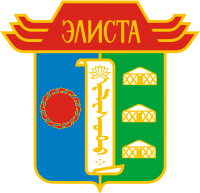 ПРАВИЛА ЗЕМЛЕПОЛЬЗОВАНИЯ И ЗАСТРОЙКИГОРОДА ЭЛИСТЫОГЛАВЛЕНИЕ:Глава 1. Положение о регулировании землепользования и застройки органами местного самоуправления	4Статья 1. 	Общие положения	4Статья 2. 	Полномочия Элистинского городского Собрания в области регулирования отношений по вопросам землепользования и застройки	4Статья 3. 	Полномочия Администрации города Элисты в области регулирования отношений по вопросам землепользования и застройки	4Статья 4. 	Комиссия по подготовке Генерального плана города Элисты и Правил землепользования и застройки города Элисты	5Статья 5. 	Открытость и доступность информации о землепользовании и застройке	5Глава 2. Положение о подготовке документации по планировке территорий органами местного самоуправления	6Статья 6. 	Общие положения о планировке территории	6Статья 7. 	Подготовка проектов планировки территории	7Статья 8. 	Подготовка проектов межевания как самостоятельных документов с включением в их состав градостроительных планов	8Статья 9. 	Подготовка градостроительных планов земельных участков	8Глава 3. Положение о порядке градостроительного зонирования и применения градостроительных регламентов, об изменении видов разрешённого использования земельных участков и объектов капитального строительства физическими и юридическими лицами	10Статья 10. 	Территориальные зоны, установленные для города Элисты	10Статья 11. 	Зоны с особыми условиями использования территории, установленные для города Элисты	11Статья 12. 	Состав градостроительных регламентов	11Статья 13. 	Порядок применения градостроительных регламентов и изменения видов разрешённого использования физическими и юридическими лицами	13Статья 14. 	Использование и строительные изменения объектов капитального строительства, несоответствующих Правилам	14Статья 15. 	Контроль за использованием объектов капитального строительства и земельных участков	14Глава 4. Карта градостроительного зонирования	15Статья 16. 	Состав и содержание карты градостроительного зонирования	15Статья 17. 	Порядок ведения карты градостроительного зонирования	15Глава 5. Градостроительные регламенты	16Статья 18. Виды разрешенного использования земельных участков и объектов капитального строительства	16   Статья 19. Предельные размеры земельных участков и предельные параметры разре-   шённого строительства, реконструкции объектов капитального строительства установ   ленные для территориальных зонСтатья 20. 	Ограничения на использование земельных участков и объектов капитального строительства	93Статья 21. 	Порядок устройства ограждений земельных участков	95Статья 22. 	Определения отдельных видов использования земельных участков и объектов капитального строительства	96Глава 6. Положение о внесении изменений в Правила	99Статья 23. 	Действия Правил по отношению к правам, возникшим до их введения	99Статья 24. 	Внесение изменений в Правила	99Статья 25. 	Ответственность за нарушение Правил	99Глава 1. Положение о регулировании землепользования и застройки органами местного самоуправленияСтатья 1. 	Общие положения1. Правила землепользования и застройки города Элисты (далее – Правила) являются документом градостроительного зонирования города Элисты, принятым в соответствии с Градостроительным, Земельным кодексами Российской Федерации, федеральными и республиканскими законами и иными нормативными правовыми актами Российской Федерации, Республики Калмыкия, Уставом города Элисты, Генеральным планом города Элисты, а также с учетом положений иных актов и документов, определяющих основные направления социально-экономического и градостроительного развития территории города Элисты, охраны культурного наследия, окружающей среды и рационального использования природных ресурсов.2. Предметом регулирования Правил являются отношения по вопросам землепользования и застройки на территории города Элисты, установление границ территориальных зон, градостроительных регламентов.3. Порядок проведения публичных слушаний на территории города Элисты регламентируется Федеральным законом «Об общих принципах организации местного самоуправления в Российской Федерации», Градостроительным кодексом Российской Федерации, Земельным кодексом Российской Федерации, Положением о публичных слушаниях и общественных обсуждениях в городе Элисте, иными нормативными актами.Статья 2. 	Полномочия Элистинского городского Собрания в области регулирования отношений по вопросам землепользования и застройкиК полномочиям Элистинского городского Собрания (далее – Собрание) в области регулирования отношений по вопросам землепользования и застройки относятся:1) утверждение и внесение изменений в Правила землепользования и застройки города Элисты;2) утверждение и внесение изменений в Генеральный план города Элисты;3) утверждение местных нормативов градостроительного проектирования города Элисты;4) иные полномочия в соответствии с действующим законодательством.Статья 3. 	Полномочия Администрации города Элисты в области регулирования отношений по вопросам землепользования и застройкиК полномочиям Администрации города Элисты в области регулирования отношений по вопросам землепользования и застройки относятся:1) принятие решений о подготовке документации по планировке территорий;2) утверждение документации по планировке территорий;3) принятие решений о предоставлении разрешений на условно разрешённый вид использования объектов капитального строительства и земельного участка;4) принятие решений о предоставлении разрешения на отклонение от предельных параметров разрешённого строительства, реконструкции объектов капитального строительства и земельных участков;5) принятие решений о развитии застроенных территорий;6) принятие решений о резервировании земельных участков для муниципальных нужд;7) принятие решений о предоставлении земельных участков из состава земель, находящихся в муниципальной собственности;8) принятие решений об изъятии земельных участков для муниципальных нужд;9) иные вопросы землепользования и застройки, не относящиеся к ведению Элистинского городского Собрания.Статья 4. 	Комиссия по подготовке Генерального плана города Элисты и Правил землепользования и застройки города Элисты1. Комиссия по подготовке Генерального плана города Элисты и Правил землепользования и застройки города Элисты (далее – Комиссия) является постоянно действующим консультативным органом при Администрации города Элисты. Комиссия создана в целях обеспечения применения и реализации Генерального плана города Элисты (далее - Генеральный план) и Правил землепользования и застройки города Элисты (далее – ПЗЗ), а также организации и проведения публичных слушаний.Комиссия формируется на основании постановления Администрации города Элисты и осуществляет свою деятельность в соответствии с настоящими Правилами и регламентом, принимаемом на первом заседании. 2. К полномочиям Комиссии в области регулирования отношений по вопросам землепользования и застройки относятся:1) рассмотрение вопросов, связанных с внесением изменений в Генеральный план города Элисты; 2) рассмотрение вопросов, связанных с внесением изменений в Правила в связи с их несоответствием Генеральному плану, схеме территориального планирования Российской Федерации и схеме территориального планирования Республики Калмыкия, a также в соответствии с частью 3 статьи 33 Градостроительного кодекса Российской Федерации;3) рассмотрение заявлений на предоставление разрешения на условно разрешенный вид использования земельных участков и объектов капитального строительства;4) рассмотрение вопросов об утверждении проектов планировок территорий и проектов межевания территорий;5) рассмотрение заявлений на предоставление разрешения на отклонение от предельных параметров разрешенного строительства, реконструкции объектов капитального строительства;6) проведение публичных слушаний по вопросам, указанным в пунктах 1-5 части 2 статьи 4 настоящих Правил;7) подготовка для Главы Администрации города Элисты заключения по результатам публичных слушаний;8) осуществление иных функций в соответствии с Правилами и иными нормативными правовыми актами Администрации города Элисты.3. Персональный состав членов Комиссии устанавливается Главой Администрации города Элисты. При этом не менее трети от членов Комиссии должны составлять представители общественности, не связанные трудовыми отношениями с Администрацией города Элисты. 4. Протоколы заседаний Комиссии являются открытыми для всех заинтересованных лиц.5. При Администрации города Элисты действует Градостроительный совет Администрации города Элисты (далее – Совет), являющийся постоянно действующим коллегиальным совещательным органом, созданным для рассмотрения вопросов в сфере градостроительной и архитектурной деятельности на территории города Элисты, повышения уровня подготовки решений органов местного самоуправления города Элисты в сфере архитектуры и градостроительства. Решение Совета носят рекомендательный характер и учитываются органами местного самоуправления при принятии решений по вопросам градостроительной деятельности.Статья 5. 	Открытость и доступность информации о землепользовании и застройке1. Настоящие Правила являются открытыми для всех физических и юридических лиц.2. Администрация города Элисты предоставляет выписки из настоящих Правил, а также необходимые копии, в том числе копии картографических документов и их фрагментов, характеризующих условия землепользования и застройки применительно к отдельным земельным участкам и их массивам (кварталам, микрорайонам) в порядке и сроки, установленные федеральным законодательством, регулирующим порядок рассмотрения обращений граждан.Глава 2. Положение о подготовке документации по планировке территорий органами местного самоуправленияСтатья 6. 	Общие положения о планировке территории1. Планировка территории осуществляется посредством разработки документации по планировке территории:1) проектов планировки;2) проектов межевания.2. На основе генерального плана производится деление территории города на расчётные градостроительные районы. 3. Для каждого из расчётных градостроительных районов подготавливаются проекты планировки. Для территории одного расчётного градостроительного района может быть подготовлен только один проект планировки. 4. В составе проектов планировки:1) проводится выделение элементов планировочной структуры – квартал, микрорайон, парк, район, сквер, территория, территория ведения гражданами садоводства или огородничества для собственных нужд, территория садоводческого некоммерческого товарищества, территория товарищества собственников жилья, территория огороднического некоммерческого товарищества, иные элементы в соответствии с приказом Министерства финансов Российской Федерации от 5 ноября 2015 года N 171н "Об утверждении Перечня элементов планировочной структуры, элементов улично-дорожной сети, элементов объектов адресации, типов зданий (сооружений), помещений, используемых в качестве реквизитов адреса, и Правил сокращенного наименования адресообразующих элементов";2) проводится выделение элементов улично-дорожной сети - улица, проспект, переулок, проезд, площадь, бульвар, тупик, аллея, иные элементы в соответствии с приказом Министерства финансов Российской Федерации от 5 ноября 2015 года N 171н "Об утверждении Перечня элементов планировочной структуры, элементов улично-дорожной сети, элементов объектов адресации, типов зданий (сооружений), помещений, используемых в качестве реквизитов адреса, и Правил сокращенного наименования адресообразующих элементов";3) устанавливаются красные линии;4) устанавливаются границы зон планируемого размещения объектов социально-культурного и бытового назначения, иных объектов капитального строительства местного значения;5) проводится выделение иных элементов, определенных законодательством Российской Федерации и Республики Калмыкия для включения в состав проектов планировки.5. Элементы планировочной структуры, элементы улично-дорожной сети – часть территории города, ограниченная красными линиями, которые проводятся по улицам, либо естественным границам в виде природных элементов (рек, ручьёв, оврагов, балок, лесополос), полосам отвода автомагистралей и т.п. Элементы планировочной структуры, элементы улично-дорожной сети выделяются в составе проекта планировки территории путём установки красных линий.6. Корректировка проектов планировки допускается в следующих случаях:1) если возникает необходимость изменения красных линий одного из элементов планировочной структуры, элементов улично-дорожной сети, установленных в составе проекта планировки, либо выделения новых элементов планировочной структуры, элементов улично-дорожной сети вследствие подготовки заинтересованным лицом документации по планировке территории с целью предоставления земельного участка для строительства, если такое изменение не противоречит Генеральному плану города Элисты;2) если возникает необходимость изменения параметров объектов социально-культурного и бытового назначения, сетей инженерно-технического обеспечения, установленных в составе проекта планировки, выявившаяся в ходе градостроительного развития территории;3) если в Генеральный план города Элисты были внесены изменения, которые влекут за собой соответствующие изменения в проекте планировки;4) если в Правила землепользования и застройки города Элисты были внесены изменения, которые влекут за собой соответствующие изменения в проекте планировки.7. На основе проектов планировки применительно к элементам планировочной структуры, элементам улично-дорожной сети, выделенным в их составе, подготавливаются проекты межевания, в которых происходит выделение отдельных земельных участков, предназначенных для проведения дальнейших действий по их формированию, путём установления их границ с учётом красных линий элементов планировочной структуры, элементов улично-дорожной сети, участков для размещения объектов местного значения, ограничений, накладываемых в составе проекта планировки в соответствии с действующим законодательством.8. На основе проекта межевания подготавливаются градостроительные планы отдельных земельных участков, выделенных в проекте межевания.9. Подготовка документации по планировке территории не требуется, когда правообладатели земельных участков по своей инициативе:разделяют один земельный участок на несколько земельных участков;объединяют несколько земельных участков в один;изменяют общую границу нескольких земельных участков.10. В вышеупомянутых случаях производится подготовка землеустроительной документации в соответствии с земельным законодательством при соблюдении требований, указанных в статье 41 Градостроительного кодекса Российской Федерации.Статья 7. 	Подготовка проектов планировки территории1. Решение о подготовке проекта планировки, проекта планировки и межевания принимает Глава Администрации города Элисты.2. Проекты планировки без проектов межевания в их составе подготавливаются в случаях, когда посредством красных линий необходимо определить, изменить: 1) границы элементов планировочной структуры;2) границы земельных участков общего пользования и линейных объектов без определения границ иных земельных участков; 3) границы зон действия публичных сервитутов для обеспечения элементов улично-дорожной сети по соответствующей территории.3. Проекты планировки с проектами межевания в их составе подготавливаются в случаях, когда необходимо:1) определить, изменить элементы планировки территории, указанные в пунктах 1-3 части 2 настоящей статьи;2) определить, изменить границы земельных участков, которые не являются земельными участками общего пользования;3) определить, изменить границы зон действия публичных сервитутов; 4) определить, изменить границы зон планируемого размещения объектов капитального строительства для реализации государственных или муниципальных нужд;5) подготовить градостроительные планы вновь образуемых, изменяемых земельных участков.4. Проекты планировки территории и проекты межевания территории, подготовленные в составе документации по планировке территории до их утверждения подлежат обязательному рассмотрению на публичных слушаниях.Статья 8. 	Подготовка проектов межевания как самостоятельных документов с включением в их состав градостроительных планов1. Решение о подготовке проекта межевания принимает Глава Администрации города Элисты.2. Проекты межевания как самостоятельные документы (вне состава проектов планировки) с обязательным включением в состав проектов межевания градостроительных планов земельных участков подготавливаются в пределах красных линий элементов планировочной структуры, ранее установленных проектами планировки в следующих случаях, когда необходимо:1) определить, изменить границы земельных участков, которые не являются земельными участками общего пользования, в том числе, застроенных в случаях, оговоренных в настоящих Правилах;2) подготовить градостроительные планы вновь образуемых, изменяемых земельных участков;3. Проекты межевания как самостоятельные документы могут подготавливаться применительно к территории:1) разделённой на земельные участки;2) разделение на земельные участки которой ещё не завершено;3) для которой требуется изменение ранее установленных границ земельных участков.3. Проекты межевания территории до их утверждения подлежат обязательному рассмотрению на публичных слушаниях.Статья 9. 	Подготовка градостроительных планов земельных участковГрадостроительные планы земельных участков утверждаются в установленном порядке:1) в составе проектов межевания – в случаях, когда подготавливаются основания для формирования из состава государственных, муниципальных земель земельных участков в целях предоставления физическим, юридическим лицам для строительства; а также в случаях планирования реконструкции в границах нескольких земельных участков;2) в качестве самостоятельного документа – в случаях планирования реконструкции зданий, строений, сооружений в границах ранее сформированных земельных участков, применительно к которым отсутствуют градостроительные планы земельных участков, либо ранее утвержденные градостроительные планы земельных участков не соответствуют настоящим Правилам. В указанных случаях градостроительные планы земельных участков предоставляются в порядке и в сроки, определенные градостроительным законодательством.Глава 3. Положение о порядке градостроительного зонирования и применения градостроительных регламентов, об изменении видов разрешённого использования земельных участков и объектов капитального строительства физическими и юридическими лицамиСтатья 10. 	Территориальные зоны, установленные для города Элисты1. Для целей регулирования застройки в соответствии с настоящими Правилами установлены следующие территориальные зоны:Ж-1 Зона жилой застройки первого типа (подзона 1, подзона 2, подзона 3).Ж-2 Зона жилой застройки второго типа (подзона 1, подзона 2).ОЖ Зона многофункциональной застройки (подзона 1, подзона 2).ОД Зона общественно-деловой застройки (подзона 1, подзона 2).КТ Зона коммерческой (торговой) застройки.ОС Зона размещения объектов социальной сферы.П-1 Производственно-коммунальная зона первого типа.П-2 Производственно-коммунальная зона второго типа.П-3 Производственно-коммунальная зона третьего типа.П-4 Производственно-коммунальная зона четвёртого типа.П-5 Производственно-коммунальная зона пятого типа.ВТ Зона внешнего транспорта.ИГ Зона инженерной инфраструктуры города.СХ-1 Зона сельскохозяйственного использования.СХ-2 Зона садоводства, дачного и личного подсобного хозяйства (подзона 1 – зона садоводства, дачного и личного подсобного хозяйства, подзона 2 – зона садоводства, дачного хозяйства).Р-1 Зона общественных парков (подзона 1, подзона 2).Р-2 Зона скверов, бульваров и площадей.Р-3 Зона природных ландшафтов и городских лесов.С-1 Зона режимных объектов.С-2 Зона зелёных насаждений специального назначения.С-3 Зона размещения мест захоронения.2. Территориальные зоны могут подразделяться на подзоны в зависимости от того, какие предельные параметры использования объектов капитального строительства и земельных участков установлены относительно их отдельных частей. Подзоны могут подразделяться на участки градостроительного зонирования, образуемые отдельными земельными участками, имеющими непрерывающиеся общие границы. 3. Подзона территориальной зоны (подзона) – территория, выделенная в составе территориальной зоны по схожести характеристик застройки в её пределах и для которой установлены одинаковые параметры использования земельных участков и объектов капитального строительства, при этом в составе одной территориальной зоны должно быть выделено не менее двух подзон, либо выделение подзон не производится, а параметры использования земельных участков и объектов капитального строительства устанавливаются в регламенте самой территориальной зоны. 4. Участок градостроительного зонирования – часть территории подзоны, территориальной зоны, состоящая из земельных участков, имеющих смежные границы и отделённая от других участков этой же территориальной зоны (подзоны) участками градостроительного зонирования других территориальных зон (подзон).5. Границы территориальных зон определяются на основе Генерального плана города Элисты в соответствии с требованиями статьи 34 Градостроительного кодекса Российской Федерации. 6. Участки градостроительного зонирования имеют свою систему нумерации в целях облегчения пользования Правилами. Номера участков градостроительного зонирования состоят из следующих элементов:1) смешанного буквенно-цифрового кода территориальной зоны, в соответствии с частью 1 настоящей статьи;2) двухзначного собственного номера участка градостроительного зонирования, отделённого от цифрового обозначения населённого пункта косой чертой.7. Номер каждого участка градостроительного зонирования является уникальным.Статья 11. 	Зоны с особыми условиями использования территории, установленные для города Элисты1. Для территории города Элисты установлены следующие зоны с особыми условиями использования территории:1) зоны, выделенные для обеспечения правового режима охраны и эксплуатации объектов культурного наследия Российской Федерации;2) зоны, выделенные по экологическим и санитарно-эпидемиологическим условиям;3) иные зоны, выделяемые в соответствии с законодательством Российской Федерации.2. Режим градостроительной деятельности в пределах указанных зон определяется законодательством Российской Федерации, Республики Калмыкия, нормативными правовыми актами органов местного самоуправления.3. При нанесении на карты зон с особыми условиями использования территории границ указанных зон необходимо руководствоваться имеющейся документацией с установлением и описанием границ указанных зон, а при её отсутствии руководствоваться нормативными правовыми актами, регулирующими режим градостроительной деятельности в пределах данных зон, в том случае, если таковые акты содержат прямые указания на способ установления границ указанных зон.Статья 12. 	Состав градостроительных регламентов1. Градостроительным регламентом определяется правовой режим земельных участков, равно как и всего, что находится над и под поверхностью земельных участков и используется в процессе их застройки и последующей эксплуатации объектов капитального строительства.Градостроительные регламенты действуют в пределах территориальных зон и распространяются в равной мере на все расположенные в одной и той же территориальной зоне земельные участки, иные объекты недвижимости, независимо от форм собственности. 2. Градостроительные регламенты состоят из следующей информации, отображаемой в текстовой форме:1) перечень видов разрешённого использования земельных участков и объектов капитального строительства;2) предельные (минимальные и (или) максимальные) размеры земельных участков и предельные параметры разрешённого строительства, реконструкции объектов капитального строительства;3) ограничения видов использования земельных участков и объектов капитального строительства, устанавливаемые в соответствии с законодательством Российской Федерации.3. Виды разрешённого использования в составе градостроительного регламента приводятся в табличной форме. Левый столбец таблицы представляет собой перечень основных видов разрешённого использования земельных участков и объектов капитального строительства. Правый столбец таблицы содержит перечень вспомогательных видов разрешённого использования земельных участков и объектов капитального строительства. Каждый вспомогательный вид использования земельного участка и объекта капитального строительства применяется только с тем видом разрешённого использования земельного участка и объекта капитального строительства, который указан в ячейке слева. 4. Градостроительные регламенты устанавливаются для всех земель в границах города Элисты, за исключением указанных в части 6 статьи 36 Градостроительного кодекса Российской Федерации.5. Действие градостроительных регламентов распространяется на все земельные участки, находящиеся в пределах данной территориальной зоны, за исключением земельных участков, указанных в части 4 статьи 36 Градостроительного кодекса Российской Федерации.6. Виды разрешённого использования земельных участков и объектов капитального строительства, содержащиеся в регламентах, разделяются на основные, условно разрешённые и вспомогательные.7. Основные виды разрешённого использования земельных участков и объектов капитального строительства выбираются для строительства самостоятельно без дополнительных разрешений и согласований правообладателями таких земельных участков, за исключением организаций, упомянутых в части 4 статьи 37 Градостроительного кодекса Российской Федерации.8. Условно разрешённые виды использования земельных участков и объектов капитального строительства правообладателями земельных участков могут быть применены только после получения специального согласования посредством публичных слушаний.9. Вспомогательные виды разрешённого использования земельных участков и объектов капитального строительства могут быть применены правообладателями таких участков самостоятельно без дополнительных разрешений и согласований только при наличии на данном участке вида использования, отнесённого к соответствующим основным или условно разрешённым.10. Предельные (минимальные и (или) максимальные) размеры земельных участков и предельные параметры разрешённого строительства, реконструкции объектов капитального строительства (далее – предельные параметры) могут устанавливаться применительно к отдельным подзонам, выделенным в составе территориальных зон, или ко всем территориальным зонам, если в их составе не выделены подзоны.11. Предельные параметры устанавливают требования к строительному и ландшафтному зонированию территории, по отношению к которой установлен регламент, а также требования к благоустройству городской среды (в т.ч. порядку установления уличной рекламы, ограждений, мощению участков и т.п.). 12. Перечень предельных параметров, содержащихся в градостроительных регламентах, может дополняться по мере разработки проектов планировки отдельных территорий. В зависимости от того, какие предельные параметры выделены применительно к разным частям территориальной зоны, происходит выделение подзон.13. Ограничения видов использования земельных участков и объектов капитального строительства, устанавливаемые в соответствии с законодательством Российской Федерации, в составе градостроительного регламента указываются применительно ко всей территориальной зоне, если в её пределах распространяется действие зон с особыми условиями использования территорий.14. Ввиду значительного объёма требований, установленных законодательством Российской Федерации в виде ограничений на использование территорий, градостроительные регламенты территории, содержащиеся в главе 5 настоящих Правил, включают в себя ссылку на нормативные правовые акты, регулирующие использование территории в пределах зон с особыми условиями использования территорий.Статья 13. 	Порядок применения градостроительных регламентов и изменения видов разрешённого использования физическими и юридическими лицами1. К земельным участкам, иным объектам недвижимости, расположенным в пределах зон с особыми условиями использования территорий, указанных в статье 11 настоящих Правил, градостроительные регламенты, определенные применительно к соответствующим территориальным зонам, указанным в статье 10 настоящих Правил, применяются с учетом ограничений, предусмотренных действующим законодательством Российской Федерации. 2. Для каждого земельного участка, иного объекта недвижимости, расположенного в границах города, разрешенным считается такое использование, которое соответствует:1) градостроительным регламентам, установленным в главе 5 настоящих Правил;2) техническим регламентам, региональным и местным нормативам градостроительного проектирования;3) ограничениям по условиям охраны объектов культурного наследия, экологическим и санитарно-эпидемиологическим условиям - в случаях, когда земельный участок, иной объект недвижимости расположен в соответствующей зоне с особыми условиями использования территории;4) иным ограничениям на использование объектов капитального строительства (включая нормативные правовые акты об установлении публичных сервитутов, договоры об установлении частных сервитутов, иные предусмотренные законодательством документы).3. Собственники, землепользователи, землевладельцы, арендаторы земельных участков, иных объектов недвижимости, имеют право по своему усмотрению выбирать вид (виды) использования недвижимости, разрешенные как основные и вспомогательные к ним для соответствующих территориальных зон при условии обязательного соблюдения требований технических регламентов, нормативно-технических документов, региональных и местных нормативов градостроительного проектирования.4. Для использования земельных участков, объектов капитального строительства в соответствии с видом разрешённого использования, определённым как условно разрешённый для данной территориальной зоны, необходимо предоставление разрешения и проведение публичных слушаний.5. Изменение одного вида на другой вид разрешенного использования земельных участков (за исключением находящихся в аренде) и иных объектов недвижимости реализуется градостроительными регламентами, установленными настоящими Правилами.6. Изменение одного вида на другой вид разрешенного использования земельных участков и иных объектов недвижимости осуществляется при условии:1) выполнения требований технических регламентов, региональных и местных нормативов градостроительного проектирования;2) получения лицом, обладающим правом на изменение одного вида на другой вид разрешенного использования земельных участков и иных объектов недвижимости, специального согласования посредством публичных слушаний.Статья 14. 	Использование и строительные изменения объектов капитального строительства, несоответствующих Правилам1. Земельные участки или объекты капитального строительства, виды разрешенного использования, предельные параметры которых не соответствуют градостроительному регламенту, могут использоваться без установления срока приведения их в соответствие с градостроительным регламентом, за исключением случаев, если использование таких земельных участков и объектов капитального строительства опасно для жизни или здоровья человека, для окружающей среды, объектов культурного наследия.2. Все изменения объектов, указанных в части 1 настоящей статьи, осуществляемые путем изменения видов и интенсивности их использования, их параметров, могут производиться только в целях приведения их в соответствие с настоящими Правилами.3. Не допускается увеличивать площадь и строительный объем объектов капитального строительства, которые имеют вид, виды использования, не разрешённые для данной территориальной зоны, либо те, которые поименованы как разрешенные для соответствующих территориальных зон (глава 5 настоящих Правил), но расположены в зонах с особыми условиями использования территории, в пределах которых не предусмотрено размещение соответствующих объектов.4. На объектах, которые имеют вид, виды использования, не разрешённые для данной зоны, не допускается увеличивать объемы и интенсивность производственной деятельности без приведения используемой технологии в соответствие с требованиями безопасности - экологическими, санитарно-гигиеническими, противопожарными, гражданской обороны и предупреждения чрезвычайных ситуаций, иными требованиями безопасности, устанавливаемыми техническими регламентами.5. Объекты недвижимости, несоответствующие настоящим Правилам по предельным параметрам, затрудняющие или блокирующие возможность прохода, проезда, имеющие превышение площади и высоты по сравнению с разрешенными пределами и т.д., могут поддерживаться и использоваться при условии, что эти действия не увеличивают степень несоответствия этих объектов настоящим Правилам. Действия по отношению к указанным объектам, выполняемые на основе разрешений на строительство, должны быть направлены на устранение несоответствия таких объектов настоящим Правилам.6. Несоответствующий вид использования недвижимости не может быть заменён на иной несоответствующий вид использования.Статья 15. 	Контроль за использованием объектов капитального строительства и земельных участков1. Контроль за использованием объектов капитального строительства и земельных участков осуществляют должностные лица надзорных и контролирующих органов, которым в соответствии с законодательством предоставлены такие полномочия.2. Должностные лица надзорных и контролирующих органов, действуя в соответствии с законодательством, вправе производить наружный и внутренний осмотр объектов капитального строительства и земельных участков, получать от правообладателей таких объектов необходимую информацию, знакомиться с документацией, относящейся к использованию и изменению таких объектов.3. Правообладатели объектов капитального строительства и земельных участков обязаны оказывать должностным лицам надзорных и контрольных органов, действующим в соответствии с законодательством, содействие в выполнении ими своих обязанностей.Глава 4. Карта градостроительного зонированияСтатья 16. 	Состав и содержание карты градостроительного зонирования1. Картами градостроительного зонирования в составе Правил являются графические отображения границ территориальных зон, участков градостроительного зонирования, границ зон с особыми условиями использования территории, границ территорий объектов культурного наследия.2. Карта градостроительного зонирования города Элисты состоит из двух частей: карты границ территориальных зон;карты границ зон с особыми условиями использования территории.3. Масштаб карт градостроительного зонирования установлен 1:10000 (в  100 метров).4. На картах градостроительного зонирования в справочном порядке отображается информация, необходимая для полноценного восприятия правил землепользования и застройки – границы гидрографических объектов, сложившейся застройки, названия улиц, иные объекты. Статья 17. 	Порядок ведения карты градостроительного зонирования1. Ведением карты градостроительного зонирования и карты границ зон с особыми условиями использования территории называется своевременное отображение внесенных в установленном порядке изменений в границы территориальных зон и зон с особыми условиями использования территорий.2. Ведение карты градостроительного зонирования осуществляется уполномоченным органом Администрации города Элисты по вопросам архитектуры и градостроительства. 3. Уполномоченный орган Администрации города Элисты по вопросам архитектуры и градостроительства в течение десяти дней с момента принятия решения о внесении изменений в границы территориальных зон и зон с особыми условиями использования территорий обеспечивает внесение изменений в карту градостроительного зонирования и публикацию таких изменений в порядке, аналогичном порядку публикации изменений в Правила.Глава 5. Градостроительные регламенты Статья 18. Виды разрешенного использования земельных участков и объектов капитального строительстваВиды разрешенного использования земельных участков и объектов капитального строительства представлены в таблице 1Таблица 1 – Виды разрешенного использования земельных участков и объектов капитального строительстваВиды разрешенного использования земельных участков и объектов капитального строительства, которые допускается размещать во всех территориальных зонахСтатья 19. Предельные размеры земельных участков и предельные параметры разрешённого строительства, реконструкции объектов капитального строительства установленные для территориальных зон19.1. Предельные размеры земельных участков и предельные параметры разрешённого строительства, реконструкции объектов капитального строительства, установленные для участков градостроительного зонирования Ж-1, Ж-1/10, Ж-1/21, Ж-1/22, Ж-1/24, (подзона 1)*Ограничения использования земельных участков и объектов капитального строительства указаны в статье 20 настоящих Правил.Предельные размеры земельных участков и предельные параметры разрешённого строительства, реконструкции объектов капитального строительства, установленные для участков градостроительного зонирования Ж-1/02, Ж-1/03, Ж-1/04, Ж-1/05, Ж-1/06, Ж-1/07, Ж-1/08, Ж-1/09, Ж-1/11, Ж-1/12, Ж-1/13, Ж-1/14, Ж-1/15, Ж-1/16, Ж-1/17, Ж-1/18, Ж-1/19, Ж-1/20, Ж-1/23, Ж-1/25, Ж-1/26, Ж-1/27, Ж-1/33, Ж-1/34, Ж-1/35, Ж-1/36, Ж-1/37, Ж-1/38, Ж-1/39, Ж-1/40, Ж-1/41, Ж-1/42, Ж-1/43, Ж-1/44, Ж-1/45, Ж-1/46, Ж-1/47, Ж-1/48, (подзона 2)*Ограничения использования земельных участков и объектов капитального строительства указаны в статье 20 настоящих Правил.Предельные размеры земельных участков и предельные параметры разрешённого строительства, реконструкции объектов капитального строительства, установленные для участков градостроительного зонирования Ж-1/01, Ж-1/28, Ж-1/29, Ж-1/30, Ж-1/31, Ж-1/32 (подзона 3):*Ограничения использования земельных участков и объектов капитального строительства указаны в статье 20 настоящих Правил.19.2. Предельные размеры земельных участков и предельные параметры разрешённого строительства, реконструкции объектов капитального строительства для территориальной зоны Ж-2 *Ограничения использования земельных участков и объектов капитального строительства указаны в статье 20 настоящих Правил.19.3. Предельные размеры земельных участков и предельные параметры разрешённого строительства, реконструкции объектов капитального строительства для территориальной зоны ОЖ:*Ограничения использования земельных участков и объектов капитального строительства указаны в статье 20 настоящих Правил.19.4. Предельные размеры земельных участков и предельные параметры разрешённого строительства, реконструкции объектов капитального строительства для зоны ОД:*Ограничения использования земельных участков и объектов капитального строительства указаны в статье 20 настоящих Правил.19.5. Предельные размеры земельных участков и предельные параметры разрешённого строительства, реконструкции объектов капитального строительства для зоны КТ:*Ограничения использования земельных участков и объектов капитального строительства указаны в статье 20 настоящих Правил.19.6. Предельные размеры земельных участков и предельные параметры разрешённого строительства, реконструкции объектов капитального строительства для зоны ОС:*Ограничения использования земельных участков и объектов капитального строительства указаны в статье 20 настоящих Правил.19.7. Предельные размеры земельных участков и предельные параметры разрешённого строительства, реконструкции объектов капитального строительства для зоны Р-1:*Ограничения использования земельных участков и объектов капитального строительства указаны в статье 20 настоящих Правил.19.8. Предельные размеры земельных участков и предельные параметры разрешённого строительства, реконструкции объектов капитального строительства для зоны Р-2:*Ограничения использования земельных участков и объектов капитального строительства указаны в статье 20 настоящих Правил.19.9. Предельные размеры земельных участков и предельные параметры разрешённого строительства, реконструкции объектов капитального строительства для зоны Р-3:*Ограничения использования земельных участков и объектов капитального строительства указаны в статье 20 настоящих Правил.19.10. Предельные размеры земельных участков и предельные параметры разрешённого строительства, реконструкции объектов капитального строительства для зоны П-1:*Ограничения использования земельных участков и объектов капитального строительства указаны в статье 20 настоящих Правил.19.11. Предельные размеры земельных участков и предельные параметры разрешённого строительства, реконструкции объектов капитального строительства для зоны П-2:*Ограничения использования земельных участков и объектов капитального строительства указаны в статье 20 настоящих Правил.19.12. Предельные размеры земельных участков и предельные параметры разрешённого строительства, реконструкции объектов капитального строительства для зоны П-3:*Ограничения использования земельных участков и объектов капитального строительства указаны в статье 20 настоящих Правил.19.13. Предельные размеры земельных участков и предельные параметры разрешённого строительства, реконструкции объектов капитального строительства для зоны П-4:*Ограничения использования земельных участков и объектов капитального строительства указаны в статье 20 настоящих Правил.19.14. Предельные размеры земельных участков и предельные параметры разрешённого строительства, реконструкции объектов капитального строительства для зоны П-5:*Ограничения использования земельных участков и объектов капитального строительства указаны в статье 20 настоящих Правил.19.15. Предельные размеры земельных участков и предельные параметры разрешённого строительства, реконструкции объектов капитального строительства для зоны ВТ:*Ограничения использования земельных участков и объектов капитального строительства указаны в статье 20 настоящих Правил.19.16. Предельные размеры земельных участков и предельные параметры разрешённого строительства, реконструкции объектов капитального строительства для зоны ИГ:*Ограничения использования земельных участков и объектов капитального строительства указаны в статье 20 настоящих Правил.19.17. Предельные размеры земельных участков и предельные параметры разрешённого строительства, реконструкции объектов капитального строительства для зоны СХ-1:*Ограничения использования земельных участков и объектов капитального строительства указаны в статье 20 настоящих Правил.19.18. Предельные размеры земельных участков и предельные параметры разрешённого строительства, реконструкции объектов капитального строительства для зоны СХ-2:*Ограничения использования земельных участков и объектов капитального строительства указаны в статье 20 настоящих Правил.19.19. Предельные размеры земельных участков и предельные параметры разрешённого строительства, реконструкции объектов капитального строительства для зоны С-1:*Ограничения использования земельных участков и объектов капитального строительства указаны в статье 20 настоящих Правил.19.20. Предельные размеры земельных участков и предельные параметры разрешённого строительства, реконструкции объектов капитального строительства для зоны С-2:*Ограничения использования земельных участков и объектов капитального строительства указаны в статье 20 настоящих Правил.19.21. Предельные размеры земельных участков и предельные параметры разрешённого строительства, реконструкции объектов капитального строительства для зоны С-3:*Ограничения использования земельных участков и объектов капитального строительства указаны в статье 20 настоящих Правил.Статья 20. 	Ограничения на использование земельных участков и объектов капитального строительства1. На карте градостроительного зонирования отображаются установленные в соответствии с действующим законодательством зоны с особыми условиями использования территории. 2. Ограничения по условиям охраны объектов культурного наследия действуют в пределах отображённых на карте зон и относятся к параметрам планируемых к созданию, реконструкции объектов капитального строительства, их архитектурному решению, иным характеристикам объектов капитального строительства в случаях, предусмотренных действующим законодательством.3. Использование земельных участков и иных объектов капитального строительства, которые не являются памятниками истории и культуры, и расположены в пределах зон с особыми условиями, выделенным по условиям охраны объектов культурного наследия, определяется:1) градостроительными регламентами, определёнными статьями 18 - 23 настоящих Правил применительно к соответствующим территориальным зонам, обозначенным на карте градостроительного зонирования с учетом ограничений, определенных настоящей статьей;2) ограничениями, установленными в соответствии с действующим законодательством нормативными правовыми актами и проектами охранных зон, перечисленными в части 5 настоящей статьи.4. Ограничения использования земельных участков и объектов капитального строительства, которые не являются памятниками истории и культуры, и расположены в границах зон охраны объектов культурного наследия, отображенных на карте градостроительного зонирования, определяются действующим законодательством в области охраны памятников истории и культуры.5. Использование земельных участков и иных объектов недвижимости, расположенных в пределах зон с особыми условиями использования территории, выделенных по экологическим и санитарно-эпидемиологическим условиям использования территорий, обозначенных на карте градостроительного зонирования, определяется:1) градостроительными регламентами, определенными статьями 18 – 23 настоящих Правил применительно к соответствующим территориальным зонам, обозначенным на карте градостроительного зонирования настоящих Правил с учетом ограничений, определенных настоящей статьей;2) ограничениями, установленными законами, иными нормативными правовыми актами применительно к санитарно-защитным зонам, водоохранным зонам, иным зонам ограничений.6. Земельные участки и иные объекты недвижимости, которые расположены в пределах зон с особыми условиями использования территорий, чьи характеристики не соответствуют ограничениям, установленным законами, иными нормативными правовыми актами применительно к санитарно-защитным зонам, водоохранным зонам, иным зонам ограничений, являются объектами недвижимости, несоответствующими настоящим Правилам. 7. Ограничения использования земельных участков и иных объектов недвижимости, расположенных в санитарно-защитных зонах, водоохранных зонах установлены нормативными правовыми актами органов государственной власти Российской Федерации и Республики Калмыкия, органов местного самоуправления города. 8. Для земельных участков и иных объектов недвижимости, расположенных в санитарно-защитных зонах производственных и транспортных предприятий, объектов коммунальной и инженерно-транспортной инфраструктуры, коммунально-складских объектов, очистных сооружений, иных объектов, устанавливаются:виды запрещенного использования - в соответствии с действующими санитарными нормами;разрешенные виды использования, которые могут быть разрешены по специальному согласованию с территориальными органами санитарно-эпидемиологического и экологического контроля на основе действующих санитарных норм. 9. Водоохранные зоны выделяются в целях предупреждения и предотвращения микробного и химического загрязнения поверхностных вод, предотвращения загрязнения, засорения, заиления и истощения водных объектов, сохранения среды обитания объектов водного, животного и растительного мира. Для земельных участков и иных объектов недвижимости, расположенных в водоохранных зонах рек, других водных объектов, устанавливаются:виды запрещенного использования, определяемые в соответствии с Водным кодексом Российской Федерации и иными нормативными актами Российской Федерации;разрешенные виды использования, которые могут быть разрешены по специальному согласованию с бассейновыми и другими территориальными органами управления, использования и охраны водного фонда уполномоченных государственных органов на основании порядка, определённого соответствующими нормативными актами Российской Федерации.10. Ограничения использования земельных участков и иных объектов недвижимости, расположенных на 1-7 подзонах приаэродромной территории аэродрома Элиста установлены приказом Федерального агентства воздушного транспорта Министерства транспорта Российской Федерации от 15.01.2021 г. № 9-П:1) первая подзона, в которой запрещается размещать объекты, не предназначенные для организации и обслуживания воздушного движения и воздушных перевозок, обеспечения взлета, посадки, руления и стоянки воздушных судов;2) вторая подзона, в которой запрещается размещать объекты, не предназначенные для обслуживания пассажиров и обработки багажа, грузов и почты, обслуживания воздушных судов, хранения авиационного топлива и заправки воздушных судов, обеспечения энергоснабжения, а также объекты, не относящиеся к инфраструктуре аэропорта;3) третья подзона, в которой запрещается размещать объекты, высота которых превышает ограничения, установленные уполномоченным Правительством Российской Федерации федеральным органом исполнительной власти при установлении соответствующей приаэродромной территории;4) четвертая подзона, в которой запрещается размещать объекты, создающие помехи в работе наземных объектов средств и систем обслуживания воздушного движения, навигации, посадки и связи, предназначенных для организации воздушного движения и расположенных вне первой и второй подзоны;5) пятая подзона, в которой запрещается размещать опасные производственные объекты, определенные Федеральным законом «О промышленной безопасности опасных производственных объектов, функционирование которых может повлиять на безопасность полетов воздушных судов»;6) шестая подзона, в которой запрещается размещать объекты, способствующие привлечению и массовому скоплению птиц;7) седьмая подзона, в которой ввиду превышения уровня шумового, электромагнитного воздействий, концентраций загрязняющих веществ в атмосферном воздухе запрещается размещать объекты, виды которых в зависимости от их функционального назначения определяются уполномоченным федеральным органом исполнительной власти при установлении соответствующей приаэродромной территории с учетом требований законодательства в области обеспечения санитарно-эпидемиологического благополучия населения, если иное не установлено федеральными законами .».11. Обеспечение безопасности при использовании земельных участков и объектов капитального строительства осуществляется в рамках выполнения мероприятий по защите от природных и техногенных опасностей, созданию объектов двойного назначения, мероприятий антитеррористической направленности.12. Данные мероприятия разрабатываются на основании технических условий уполномоченных государственных и муниципальных органов, выдаваемых в соответствии с действующим законодательством. Статья 21. 	Порядок устройства ограждений земельных участков1. Настоящая статья регулирует вопросы устройства ограждений земельных участков, как выделенных в процессе  градостроительной подготовки территорий, так и ранее сформированных. 2. Ограждения, проходящие по общей меже двух земельных участков, устраиваются на основании взаимной договорённости между правообладателями таких участков, которая может быть оформлена договором в соответствии с требованиями гражданского законодательства. При этом независимо от форм договорённости необходимо соблюдать условия, изложенные в части 10 настоящей статьи.3. Ограждения земельных участков, отделяющие их от территорий общего пользования, устраиваются на основании эскиза ограждения, который должен соответствовать требованиям части 4 настоящей статьи и подлежит обязательному согласованию с уполномоченным органом Администрации города Элисты по вопросам архитектуры и градостроительства в соответствии с требованиями частей 5-8 настоящей статьи. 4. Эскиз ограждения, отделяющего земельный участок от территории общего пользования, должен включать в себя следующие материалы:1) схему установки ограждения на участке (ситуационный план), на который наносятся границы земельного участка, место расположения строений на участке, граница территорий общего пользования;2) графическое изображение фасада ограждения, выполненное в масштабе 1:200 (в одном сантиметре два метра), фрагменты в масштабе 1:50 (в одном сантиметре пятьдесят сантиметров);3) графическое изображение цветового решения ограждения;4) отдельные конструктивные узлы, элементы. 5. Для согласования эскиза ограждения лицо, являющееся правообладателем земельного участка, подаёт в уполномоченный орган Администрации города Элисты по вопросам архитектуры и градостроительства заявление с просьбой рассмотреть данный эскиз. 6. Уполномоченный орган Администрации города Элисты по вопросам архитектуры и градостроительства имеет право в течение трёх дней отклонить представленные для согласования материалы, в случае, если они недостаточно полно отражают конструктивные и архитектурные решения ограждения.7. Заявление подлежит обязательной регистрации в день приёмки, о чём заявителю выдаётся расписка. Уполномоченный орган Администрации города Элисты по вопросам архитектуры и градостроительства в течение десяти дней рассматривает эскиз ограждения, после чего выдаёт своё заключение о соответствии, либо несоответствии его эскиза требованиям части 10 настоящей статьи.8. Согласование эскиза ограждения уполномоченным органом Администрации города Элисты по вопросам архитектуры и градостроительства осуществляется без взимания платы. 9. При выделении земельных участков на территориях, застроенных многоквартирными домами, устройство ограждений выделенных земельных участков не предусматривается, если иное не предусмотрено градостроительным регламентом данной территориальной зоны. 10. Любые ограждения земельных участков должны соответствовать следующим условиям:1) ограждение должно быть конструктивно надёжным;2) ограждения, отделяющие земельный участок от территорий общего пользования, должны быть эстетически привлекательными. 11. В случае если проект ограждения земельного участка входит в состав проектной документации объекта капитального строительства (комплекса таких объектов), которая подлежит государственной экспертизе в соответствии со статьёй 49 Градостроительного кодекса Российской Федерации, проведение в отношении его действий, указанных в частях 5-8 настоящей статьи, не требуется. Статья 22. 	Определения отдельных видов использования земельных участков и объектов капитального строительства1. Для целей применения настоящих Правил установлены следующие определения некоторых видов использования объектов капитального строительства:Автосалон – здание, строение, сооружение, помещение или группа помещений, предназначенная для выставки (экспозиции), продажи, предпродажной подготовки и послепродажного технического обслуживания автомобиля, а также проведения вспомогательных операций (мойки, чистки и т.п.), требующих специального технологического оборудования. Автосалоны могут быть размещены в качестве объекта розничной торговли, если в них осуществляется продажа автомобилей с максимальной разрешённой массой не более 3,5 тонн, не производится техническое обслуживание, мойка автомобилей, а также другие операции с автомобилями, требующие специального технологического оборудования, производится хранение, экспозиция продаваемых автомобилей в количестве не более 10 единиц. Временные (сезонные) павильоны розничной торговли и обслуживания населения – временные сооружения, используемые для торговли, как правило, продовольственными товарами, а также для предоставления мелких бытовых услуг населению – ремонту обуви, одежды и т.п.Гостевая автостоянка – специально выделенный участок территории, предназначенный для кратковременной стоянки автотранспорта, прибывающего к зданию, сооружению, при котором находится автостоянка. Имеет конструктивное решение, позволяющее осуществлять установку транспорта на твёрдое покрытие. Гостевые автостоянки могут устраиваться в комплексе со зданиями, сооружениями, в том числе могут быть конструктивно взаимосвязаны с ними. Вместимость гостевых автостоянок определяется расчётом на основе региональных и местных нормативов градостроительного проектирования.Духовные учебные заведения – объекты капитального строительства, комплексы объектов капитального строительства, предназначенные для организации учебного процесса в религиозном учебном заведении. Данный вид использования может включать в себя также культовые здания и сооружения. Здания и помещения управления – здания и помещения, предназначенные для размещения органов государственного и муниципального управления, суда, прокуратуры и т.п.Культовые здания и сооружения – объекты капитального строительства и сооружения любых религиозных групп и религиозных организаций, зарегистрированных в установленном порядке, непосредственно предназначенные для отправления культа и не включающие в себя духовные учебные заведения, монастыри. В указанный вид использования могут включаться помещения для ведения благотворительной и религиозно-воспитательной работы. В качестве вспомогательного к данному виду использования могут устанавливаться индивидуальные жилые дома для проживания священнослужителей и членов их семей.Летняя кухня – здание, сооружение, возводимое на земельном участке, занимаемом индивидуальным домовладением, туристической базой, базой отдыха, гостиницей, и используемое для приготовления пищи в тёплый период года, соответственно не имеющее конструктивного утепления и инженерных сетей, обеспечивающих его отопление.Машино-место – часть земельного участка, здания, сооружения, предназначенная для временной стоянки или постоянного хранения легкового автомобиля, имеющая конструктивное решение, позволяющее устанавливать автомобиль на твёрдое покрытие, нормативный отвод поверхностных вод, а в случаях, предусмотренных действующими нормативами и системы по удалению и очистке загрязнённых стоков. Минимальный размер машино-места для легковых автомобилей установлен  в ширину и  в длину. Количество машино-мест для отдельных видов использования земельных участков принимается в соответствии с градостроительными регламентами, если иное не оговорено в региональных или местных нормативах градостроительного проектирования. Медицинские кабинеты – помещения, специально оборудованные для оказания медицинских услуг населению и располагаемые за пределами зон, специально предназначенных для размещения учреждений здравоохранения. Номенклатура медицинских услуг и показатели площади, количества посещений в смену, относящиеся к таким объектам, устанавливаются действующими санитарными нормами и региональными, местными нормативами градостроительного проектирования. При этом запрещается в зонах Ж-1, Ж-2, ОД размещать дермато-венерологические, психиатрические, инфекционные и фтизиатрические кабинеты врачебного приёма.Многоквартирный жилой дом – здание, предназначенное для постоянного проживания людей, и состоящее из квартир, числом не менее двух, имеющих выход на улицу через общедомовые коммуникации – лестницы, лифты, коридоры. Может включать в себя встроенные и пристроенные объекты первичного обслуживания населения, а также офисные помещения. Многоэтажный многоквартирный жилой дом – многоквартирный жилой дом с количеством этажей выше семи. Среднеэтажный многоквартирный жилой дом – многоквартирный жилой дом с количеством этажей от четырёх до семи. Объекты розничной торговли – объекты капитального строительства, помещения, группы помещений в объектах капитального строительства, предназначенные для осуществления розничной торговли продовольственными и промышленными товарами в соответствии с действующими нормами. Площадка для сбора мусора – специально выделенный участок территории, обустроенный для сбора твёрдых отходов потребления с целью последующего их удаления на специально отведённые места утилизации, должна быть обеспечена твердым покрытием, нормативным водоотведением и ограждением из непрозрачных конструкций, либо озеленения высотой не ниже верха установленных на данной площадке ёмкостей для сбора твёрдых отходов.Площадка для торговли «с колёс» - специально выделенный участок территории, имеющий твёрдое покрытие и оборудованный для кратковременной стоянки автомобилей, с которых осуществляется торговля продовольственными товарами непосредственно, либо через прилавок.Постройки для занятий индивидуальной трудовой деятельностью – строения, сооружения, расположенные в пределах земельного участка, занимаемого индивидуальным домовладением, и используемые для трудовой деятельности лицами, постоянно проживающими на данном участке, за исключением индивидуальной трудовой деятельности, связанной с торговлей, общественным питанием, а также с производством, требующим установления санитарно-защитных зон или санитарных разрывов.Ремонтные мастерские – здание, строение, сооружение, помещение или группа помещений, предназначенные для ремонта машин, технологического оборудования, станков, бытовой техники с применением специального ремонтного оборудования, складирования ремонтируемых товаров. В ремонтных мастерских не производится ремонт автомобилей.  2. Классификация объектов здравоохранения (за исключением указанных в части 1 настоящей статьи) принимается в соответствии с номенклатурой учреждений здравоохранения, утверждённой уполномоченным органом государственной власти Российской Федерации в области здравоохранения. Глава 6. Положение о внесении изменений в ПравилаСтатья 23. 	Действия Правил по отношению к правам, возникшим до их введения1. Принятые до введения в действие настоящих Правил нормативные правовые акты города Элисты по вопросам землепользования и застройки применяются в части, не противоречащей настоящим Правилам, за исключением случаев, указанных в части 2 и 3 настоящей статьи.2. Виды разрешённого использования земельных участков, установленные нормативными актами органов местного самоуправления, и действующие на момент вступления в силу настоящих Правил, являются действительными наравне с установленными в главе 6 настоящих Правил для получения градостроительных планов земельных участков, подготовки проектной документации (в случаях, определённых действующим законодательством), получения разрешения на строительство и ввод объекта в эксплуатацию. 3. Требования к параметрам использования объектов капитального строительства и земельных участков, установленные в градостроительных планах и архитектурно-планировочных заданиях, утверждённых до вступления в силу настоящих Правил, являются действительными.4. Требования к функциональному назначению территорий, параметрам объектов капитального строительства, земельных участков, установленные в проектах планировки и (или) межевания территорий, разработанных в соответствии с заданиями уполномоченного органа Администрации города Элисты по вопросам архитектуры и градостроительства, выданными до утверждения настоящих Правил являются действительными в том случае, если по указанным проектам в срок до 31 декабря 2010г. получены положительные заключения уполномоченного органа Администрации города Элисты по вопросам архитектуры и градостроительства в соответствии с ч. 4 ст. 46 Градостроительного кодекса Российской Федерации. Статья 24. 	Внесение изменений в ПравилаВнесение изменений в настоящие Правила производится в соответствии с порядком, установленным статьёй 33 Градостроительного кодекса Российской Федерации.Статья 25. 	Ответственность за нарушение ПравилЗа нарушение настоящих Правил физические и юридические лица, а также должностные лица несут ответственность в соответствии с действующим законодательством Российской Федерации и Республики Калмыкия.Виды разрешенного использования земельного участка, установленные классификаторомВиды разрешенного использования земельного участка, установленные классификаторомВиды разрешенного использования земельного участка, установленные классификаторомВиды разрешенного использования земельного участка, установленные классификаторомВиды разрешенного использования земельного участка, установленные классификаторомНаименование территориальной зоны и описание видов разрешенного использования земельных участков и объектов капитального строительстваНаименование территориальной зоны и описание видов разрешенного использования земельных участков и объектов капитального строительстваНаименование территориальной зоны и описание видов разрешенного использования земельных участков и объектов капитального строительстваНаименование территориальной зоны и описание видов разрешенного использования земельных участков и объектов капитального строительстваКод (числовое обозначение)Код (числовое обозначение)Код (числовое обозначение)НаименованиеНаименованиеНаименование территориальной зоны и описание видов разрешенного использования земельных участков и объектов капитального строительстваНаименование территориальной зоны и описание видов разрешенного использования земельных участков и объектов капитального строительстваНаименование территориальной зоны и описание видов разрешенного использования земельных участков и объектов капитального строительстваНаименование территориальной зоны и описание видов разрешенного использования земельных участков и объектов капитального строительстваЖ-1. Зона жилой застройки первого типаЖ-1. Зона жилой застройки первого типаЖ-1. Зона жилой застройки первого типаЖ-1. Зона жилой застройки первого типаЖ-1. Зона жилой застройки первого типаЖ-1. Зона жилой застройки первого типаЖ-1. Зона жилой застройки первого типаЖ-1. Зона жилой застройки первого типаЖ-1. Зона жилой застройки первого типаКод (числовое обозначение)Код (числовое обозначение)НаименованиеНаименованиеНаименованиеОсновные виды разрешенного использованияОсновные виды разрешенного использованияОсновные виды разрешенного использованияВспомогательные виды разрешенного использования (установленные к основным)2.12.1Для индивидуального жилищного строительстваДля индивидуального жилищного строительстваДля индивидуального жилищного строительстваРазмещение жилого дома (отдельно стоящего здания количеством надземных этажей не более чем три, высотой не более двадцати метров, которое состоит из комнат и помещений вспомогательного использования, предназначенных для удовлетворения гражданами бытовых и иных нужд, связанных с их проживанием в таком здании, не предназначенного для раздела на самостоятельные объекты недвижимости)Размещение жилого дома (отдельно стоящего здания количеством надземных этажей не более чем три, высотой не более двадцати метров, которое состоит из комнат и помещений вспомогательного использования, предназначенных для удовлетворения гражданами бытовых и иных нужд, связанных с их проживанием в таком здании, не предназначенного для раздела на самостоятельные объекты недвижимости)Размещение жилого дома (отдельно стоящего здания количеством надземных этажей не более чем три, высотой не более двадцати метров, которое состоит из комнат и помещений вспомогательного использования, предназначенных для удовлетворения гражданами бытовых и иных нужд, связанных с их проживанием в таком здании, не предназначенного для раздела на самостоятельные объекты недвижимости)хозяйственные постройки, постройки для занятия индивидуальной трудовой деятельностью, гаражи, открытые места для стоянки автомобилей, строения для домашних животных содержание которых не требует выпаса, сады, огороды, палисадники, отдельно стоящие беседки и навесы, в т. ч. предназначенные для осуществления хозяйственной деятельности, отдельно стоящие индивидуальные бассейны, бани и сауны, расположенные на приусадебных участках (при условии подключения к централизованным сетям водоотведения), надворные туалеты (при условии устройства септика с фильтрующим колодцем), индивидуальные резервуары для хранения воды, скважины для забора технической воды, открытые площадки для индивидуальных занятий спортом и физкультурой, летние кухни, площадки для сбора мусора2.32.3Блокированная жилая застройкаБлокированная жилая застройкаБлокированная жилая застройкаРазмещение жилого дома, имеющего одну или несколько общих стен с соседними жилыми домами (количеством этажей не более чем три, при общем количестве совмещенных домов не более десяти и каждый из которых предназначен для проживания одной семьи, имеет общую стену (общие стены) без проемов с соседним домом или соседними домами, расположен на отдельном земельном участке и имеет выход на территорию общего пользования (жилые дома блокированной застройки)Размещение жилого дома, имеющего одну или несколько общих стен с соседними жилыми домами (количеством этажей не более чем три, при общем количестве совмещенных домов не более десяти и каждый из которых предназначен для проживания одной семьи, имеет общую стену (общие стены) без проемов с соседним домом или соседними домами, расположен на отдельном земельном участке и имеет выход на территорию общего пользования (жилые дома блокированной застройки)Размещение жилого дома, имеющего одну или несколько общих стен с соседними жилыми домами (количеством этажей не более чем три, при общем количестве совмещенных домов не более десяти и каждый из которых предназначен для проживания одной семьи, имеет общую стену (общие стены) без проемов с соседним домом или соседними домами, расположен на отдельном земельном участке и имеет выход на территорию общего пользования (жилые дома блокированной застройки)хозяйственные постройки, постройки для занятия индивидуальной трудовой деятельностью, гаражи, открытые места для стоянки автомобилей, строения для домашних животных содержание которых не требует выпаса, сады, огороды, палисадники, отдельно стоящие беседки и навесы, в т. ч. предназначенные для осуществления хозяйственной деятельности, отдельно стоящие индивидуальные бассейны, бани и сауны, расположенные на приусадебных участках (при условии подключения к централизованным сетям водоотведения), надворные туалеты (при условии устройства септика с фильтрующим колодцем), индивидуальные резервуары для хранения воды, скважины для забора технической воды, открытые площадки для индивидуальных занятий спортом и физкультурой, летние кухни, площадки для сбора мусора3.1.13.1.1Предоставление коммунальных услугПредоставление коммунальных услугПредоставление коммунальных услугРазмещение зданий и сооружений, обеспечивающих поставку воды, тепла, электричества, газа, отвод канализационных стоков, очистку и уборку объектов недвижимости (котельных, водозаборов, очистных сооружений, насосных станций, водопроводов, линий электропередач, трансформаторных подстанций, газопроводов, линий связи, телефонных станций, канализаций, стоянок, гаражей и мастерских для обслуживания уборочной и аварийной техники, сооружений, необходимых для сбора и плавки снега)Размещение зданий и сооружений, обеспечивающих поставку воды, тепла, электричества, газа, отвод канализационных стоков, очистку и уборку объектов недвижимости (котельных, водозаборов, очистных сооружений, насосных станций, водопроводов, линий электропередач, трансформаторных подстанций, газопроводов, линий связи, телефонных станций, канализаций, стоянок, гаражей и мастерских для обслуживания уборочной и аварийной техники, сооружений, необходимых для сбора и плавки снега)Размещение зданий и сооружений, обеспечивающих поставку воды, тепла, электричества, газа, отвод канализационных стоков, очистку и уборку объектов недвижимости (котельных, водозаборов, очистных сооружений, насосных станций, водопроводов, линий электропередач, трансформаторных подстанций, газопроводов, линий связи, телефонных станций, канализаций, стоянок, гаражей и мастерских для обслуживания уборочной и аварийной техники, сооружений, необходимых для сбора и плавки снега)гаражи служебного транспорта, склады материалов и инвентаря, здания и сооружения для размещения служб охраны и наблюдения, площадки для сбора мусора3.1.23.1.2Административные здания организаций, обеспечивающих предоставление коммунальных услугАдминистративные здания организаций, обеспечивающих предоставление коммунальных услугАдминистративные здания организаций, обеспечивающих предоставление коммунальных услугРазмещение зданий, предназначенных для приема физических и юридических лиц в связи с предоставлением им коммунальных услугРазмещение зданий, предназначенных для приема физических и юридических лиц в связи с предоставлением им коммунальных услугРазмещение зданий, предназначенных для приема физических и юридических лиц в связи с предоставлением им коммунальных услуггаражи служебного транспорта, склады материалов и инвентаря, здания и сооружения для размещения служб охраны и наблюдения, площадки для сбора мусора3.2.13.2.1Дома социального обслуживанияДома социального обслуживанияДома социального обслуживанияРазмещение зданий, предназначенных для размещения домов престарелых, домов ребенка, детских домов, пунктов ночлега для бездомных граждан; размещение объектов капитального строительства для временного размещения вынужденных переселенцев, лиц, признанных беженцамиРазмещение зданий, предназначенных для размещения домов престарелых, домов ребенка, детских домов, пунктов ночлега для бездомных граждан; размещение объектов капитального строительства для временного размещения вынужденных переселенцев, лиц, признанных беженцамиРазмещение зданий, предназначенных для размещения домов престарелых, домов ребенка, детских домов, пунктов ночлега для бездомных граждан; размещение объектов капитального строительства для временного размещения вынужденных переселенцев, лиц, признанных беженцамигаражи служебного транспорта, здания и сооружения для размещения служб охраны и наблюдения, площадки для сбора мусора3.2.23.2.2Оказание социальной помощи населениюОказание социальной помощи населениюОказание социальной помощи населениюРазмещение зданий, предназначенных для служб психологической и бесплатной юридической помощи, социальных, пенсионных и иных служб (службы занятости населения, пункты питания малоимущих граждан), в которых осуществляется прием граждан по вопросам оказания социальной помощи и назначения социальных или пенсионных выплат, а также для размещения общественных некоммерческих организаций: некоммерческих фондов, благотворительных организаций, клубов по интересамРазмещение зданий, предназначенных для служб психологической и бесплатной юридической помощи, социальных, пенсионных и иных служб (службы занятости населения, пункты питания малоимущих граждан), в которых осуществляется прием граждан по вопросам оказания социальной помощи и назначения социальных или пенсионных выплат, а также для размещения общественных некоммерческих организаций: некоммерческих фондов, благотворительных организаций, клубов по интересамРазмещение зданий, предназначенных для служб психологической и бесплатной юридической помощи, социальных, пенсионных и иных служб (службы занятости населения, пункты питания малоимущих граждан), в которых осуществляется прием граждан по вопросам оказания социальной помощи и назначения социальных или пенсионных выплат, а также для размещения общественных некоммерческих организаций: некоммерческих фондов, благотворительных организаций, клубов по интересам3.2.33.2.3Оказание услуг связиОказание услуг связиОказание услуг связиРазмещение зданий, предназначенных для размещения пунктов оказания услуг почтовой, телеграфной, междугородней и международной телефонной связиРазмещение зданий, предназначенных для размещения пунктов оказания услуг почтовой, телеграфной, междугородней и международной телефонной связиРазмещение зданий, предназначенных для размещения пунктов оказания услуг почтовой, телеграфной, междугородней и международной телефонной связигаражи служебного транспорта, площадки для сбора мусора3.33.3Бытовое обслуживаниеБытовое обслуживаниеБытовое обслуживаниеРазмещение объектов капитального строительства, предназначенных для оказания населению или организациям бытовых услуг (мастерские мелкого ремонта, ателье, бани, парикмахерские, прачечные, химчистки, похоронные бюро)Размещение объектов капитального строительства, предназначенных для оказания населению или организациям бытовых услуг (мастерские мелкого ремонта, ателье, бани, парикмахерские, прачечные, химчистки, похоронные бюро)Размещение объектов капитального строительства, предназначенных для оказания населению или организациям бытовых услуг (мастерские мелкого ремонта, ателье, бани, парикмахерские, прачечные, химчистки, похоронные бюро)гостевые автостоянки3.4.13.4.1Амбулаторно-поликлиническое обслуживаниеАмбулаторно-поликлиническое обслуживаниеАмбулаторно-поликлиническое обслуживаниеРазмещение объектов капитального строительства, предназначенных для оказания гражданам амбулаторно-поликлинической медицинской помощи (поликлиники, фельдшерские пункты, пункты здравоохранения, центры матери и ребенка, диагностические центры, молочные кухни, станции донорства крови, клинические лаборатории)Размещение объектов капитального строительства, предназначенных для оказания гражданам амбулаторно-поликлинической медицинской помощи (поликлиники, фельдшерские пункты, пункты здравоохранения, центры матери и ребенка, диагностические центры, молочные кухни, станции донорства крови, клинические лаборатории)Размещение объектов капитального строительства, предназначенных для оказания гражданам амбулаторно-поликлинической медицинской помощи (поликлиники, фельдшерские пункты, пункты здравоохранения, центры матери и ребенка, диагностические центры, молочные кухни, станции донорства крови, клинические лаборатории)хозяйственные постройки амбулаторно-поликлинических учреждений, отдельно стоящие и пристроенные лаборатории, гаражи служебного транспорта сооружения локального инженерного обеспечения, гостевые автостоянки, здания и сооружения для размещения служб охраны и наблюдения, площадки для сбора мусора3.5.13.5.1Дошкольное, начальное и среднее общее образованиеДошкольное, начальное и среднее общее образованиеДошкольное, начальное и среднее общее образованиеРазмещение объектов капитального строительства, предназначенных для просвещения, дошкольного, начального и среднего общего образования (детские ясли, детские сады, школы, лицеи, гимназии, художественные, музыкальные школы, образовательные кружки и иные организации, осуществляющие деятельность по воспитанию, образованию и просвещению, в том числе зданий, спортивных сооружений, предназначенных для занятия обучающихся физической культурой и спортом)Размещение объектов капитального строительства, предназначенных для просвещения, дошкольного, начального и среднего общего образования (детские ясли, детские сады, школы, лицеи, гимназии, художественные, музыкальные школы, образовательные кружки и иные организации, осуществляющие деятельность по воспитанию, образованию и просвещению, в том числе зданий, спортивных сооружений, предназначенных для занятия обучающихся физической культурой и спортом)Размещение объектов капитального строительства, предназначенных для просвещения, дошкольного, начального и среднего общего образования (детские ясли, детские сады, школы, лицеи, гимназии, художественные, музыкальные школы, образовательные кружки и иные организации, осуществляющие деятельность по воспитанию, образованию и просвещению, в том числе зданий, спортивных сооружений, предназначенных для занятия обучающихся физической культурой и спортом)хозяйственные постройки, гаражи служебного транспорта, сооружения локального инженерного обеспечения, гостевые автостоянки, спортивные ядра, открытые площадки для занятий спортом и физкультурой, школьные сады, здания и сооружения для размещения служб охраны и наблюдения, площадки для сбора мусора3.8.13.8.1Государственное управлениеГосударственное управлениеГосударственное управлениеРазмещение зданий, предназначенных для размещения государственных органов, государственного пенсионного фонда, органов местного самоуправления, судов, а также организаций, непосредственно обеспечивающих их деятельность или оказывающих государственные и (или) муниципальные услугиРазмещение зданий, предназначенных для размещения государственных органов, государственного пенсионного фонда, органов местного самоуправления, судов, а также организаций, непосредственно обеспечивающих их деятельность или оказывающих государственные и (или) муниципальные услугиРазмещение зданий, предназначенных для размещения государственных органов, государственного пенсионного фонда, органов местного самоуправления, судов, а также организаций, непосредственно обеспечивающих их деятельность или оказывающих государственные и (или) муниципальные услугигостевые автостоянки, гаражи служебного автотранспорта, здания и сооружения для размещения служб охраны и наблюдения3.10.13.10.1Амбулаторное ветеринарное обслуживаниеАмбулаторное ветеринарное обслуживаниеАмбулаторное ветеринарное обслуживаниеРазмещение объектов капитального строительства, предназначенных для оказания ветеринарных услуг без содержания животныхРазмещение объектов капитального строительства, предназначенных для оказания ветеринарных услуг без содержания животныхРазмещение объектов капитального строительства, предназначенных для оказания ветеринарных услуг без содержания животныхгостевые автостоянки, хозяйственные постройки, строения для содержания животных, гаражи для служебного транспорта, здания и сооружения для размещения служб охраны и наблюдения, площадки для сбора мусора4.44.4МагазиныМагазиныМагазиныРазмещение объектов капитального строительства, предназначенных для продажи товаров, торговая площадь которых составляет не более 2000 кв. мРазмещение объектов капитального строительства, предназначенных для продажи товаров, торговая площадь которых составляет не более 2000 кв. мРазмещение объектов капитального строительства, предназначенных для продажи товаров, торговая площадь которых составляет не более 2000 кв. мгостевые автостоянки Условно разрешенные виды использованияУсловно разрешенные виды использованияУсловно разрешенные виды использованияУсловно разрешенные виды использованияУсловно разрешенные виды использованияУсловно разрешенные виды использованияУсловно разрешенные виды использованияУсловно разрешенные виды использованияУсловно разрешенные виды использованияКодовое обозначениеКодовое обозначениеКодовое обозначениеНаименованиеНаименованиеОсновные виды разрешенного использованияОсновные виды разрешенного использованияОсновные виды разрешенного использованияВспомогательные виды разрешенного использования (установленные к основным)3.6.13.6.13.6.1Объекты культурно-досуговой деятельностиОбъекты культурно-досуговой деятельностиРазмещение зданий, предназначенных для размещения музеев, выставочных залов, художественных галерей, домов культуры, библиотек, кинотеатров и кинозалов, театров, филармоний, концертных залов, планетариевРазмещение зданий, предназначенных для размещения музеев, выставочных залов, художественных галерей, домов культуры, библиотек, кинотеатров и кинозалов, театров, филармоний, концертных залов, планетариевРазмещение зданий, предназначенных для размещения музеев, выставочных залов, художественных галерей, домов культуры, библиотек, кинотеатров и кинозалов, театров, филармоний, концертных залов, планетариевхозяйственные постройки и отдельно стоящие хозяйственные корпуса общественных зданий, гостевые автостоянки, сооружения локального инженерного обеспечения, гаражи служебного автотранспорта, здания и сооружения для размещения служб охраны и наблюдения, спортивные площадки без установки трибун для зрителей, площадки для сбора мусора3.7.13.7.13.7.1Осуществление религиозных обрядовОсуществление религиозных обрядовРазмещение зданий и сооружений, предназначенных для совершения религиозных обрядов и церемоний (в том числе церкви, соборы, храмы, часовни, мечети, молельные дома, синагоги)Размещение зданий и сооружений, предназначенных для совершения религиозных обрядов и церемоний (в том числе церкви, соборы, храмы, часовни, мечети, молельные дома, синагоги)Размещение зданий и сооружений, предназначенных для совершения религиозных обрядов и церемоний (в том числе церкви, соборы, храмы, часовни, мечети, молельные дома, синагоги)хозяйственные постройки, дома для проживания священнослужителей, вспомогательные сооружения для отправления культа, гаражи служебного автотранспорта, здания для собрания прихожан, сооружения локального инженерного обеспечения, гостевые автостоянки, площадки для сбора мусора3.7.23.7.23.7.2Религиозное управление и образованиеРелигиозное управление и образованиеРазмещение зданий, предназначенных для постоянного местонахождения духовных лиц, паломников и послушников в связи с осуществлением ими религиозной службы, а также для осуществления благотворительной и религиозной образовательной деятельности (монастыри, скиты, дома священнослужителей, воскресные и религиозные школы, семинарии, духовные училища), мемориальные комплексы, монументы, памятники и памятные знакиРазмещение зданий, предназначенных для постоянного местонахождения духовных лиц, паломников и послушников в связи с осуществлением ими религиозной службы, а также для осуществления благотворительной и религиозной образовательной деятельности (монастыри, скиты, дома священнослужителей, воскресные и религиозные школы, семинарии, духовные училища), мемориальные комплексы, монументы, памятники и памятные знакиРазмещение зданий, предназначенных для постоянного местонахождения духовных лиц, паломников и послушников в связи с осуществлением ими религиозной службы, а также для осуществления благотворительной и религиозной образовательной деятельности (монастыри, скиты, дома священнослужителей, воскресные и религиозные школы, семинарии, духовные училища), мемориальные комплексы, монументы, памятники и памятные знакихозяйственные постройки, дома для проживания священнослужителей, вспомогательные сооружения для отправления культа, гаражи служебного автотранспорта, здания для собрания прихожан, сооружения локального инженерного обеспечения, гостевые автостоянки, площадки для сбора мусора4.14.14.1Деловое управлениеДеловое управлениеРазмещение объектов капитального строительства с целью: размещения объектов управленческой деятельности, не связанной с государственным или муниципальным управлением и оказанием услуг, а также с целью обеспечения совершения сделок, не требующих передачи товара в момент их совершения между организациями, в том числе биржевая деятельность (за исключением банковской и страховой деятельности)Размещение объектов капитального строительства с целью: размещения объектов управленческой деятельности, не связанной с государственным или муниципальным управлением и оказанием услуг, а также с целью обеспечения совершения сделок, не требующих передачи товара в момент их совершения между организациями, в том числе биржевая деятельность (за исключением банковской и страховой деятельности)Размещение объектов капитального строительства с целью: размещения объектов управленческой деятельности, не связанной с государственным или муниципальным управлением и оказанием услуг, а также с целью обеспечения совершения сделок, не требующих передачи товара в момент их совершения между организациями, в том числе биржевая деятельность (за исключением банковской и страховой деятельности)гостевые автостоянки, сооружения локального инженерного обеспечения, гаражи служебного транспорта, в т.ч. встроенные в здания, отдельно стоящие хозяйственные корпуса общественных зданий, здания и сооружения для размещения служб охраны и наблюдения, площадки для сбора мусора4.54.54.5Банковская и страховая деятельностьБанковская и страховая деятельностьРазмещение объектов капитального строительства, предназначенных для размещения организаций, оказывающих банковские и страховые услугиРазмещение объектов капитального строительства, предназначенных для размещения организаций, оказывающих банковские и страховые услугиРазмещение объектов капитального строительства, предназначенных для размещения организаций, оказывающих банковские и страховые услуги4.64.64.6Общественное питаниеОбщественное питаниеРазмещение объектов капитального строительства в целях устройства мест общественного питания (рестораны, кафе, столовые, закусочные, бары)Размещение объектов капитального строительства в целях устройства мест общественного питания (рестораны, кафе, столовые, закусочные, бары)Размещение объектов капитального строительства в целях устройства мест общественного питания (рестораны, кафе, столовые, закусочные, бары)гаражи для служебного транспорта, хозяйственные постройки, сооружения локального инженерного обеспечения, площадки для сбора мусора, гостевые автостоянки4.74.74.7Гостиничное обслуживаниеГостиничное обслуживаниеРазмещение гостиницРазмещение гостиницРазмещение гостиницхозяйственные постройки гостиниц, сооружения локального инженерного обеспечения, гаражи служебного транспорта, автостоянки для проживающих в гостинице, гостевые автостоянки, здания и сооружения для размещения служб охраны и наблюдения, площадки для сбора мусора4.104.104.10Выставочно-ярмарочная деятельностьВыставочно-ярмарочная деятельностьРазмещение объектов капитального строительства, сооружений, предназначенных для осуществления выставочно-ярмарочной и конгрессной деятельности, включая деятельность, необходимую для обслуживания указанных мероприятий (застройка экспозиционной площади, организация питания участников мероприятий)Размещение объектов капитального строительства, сооружений, предназначенных для осуществления выставочно-ярмарочной и конгрессной деятельности, включая деятельность, необходимую для обслуживания указанных мероприятий (застройка экспозиционной площади, организация питания участников мероприятий)Размещение объектов капитального строительства, сооружений, предназначенных для осуществления выставочно-ярмарочной и конгрессной деятельности, включая деятельность, необходимую для обслуживания указанных мероприятий (застройка экспозиционной площади, организация питания участников мероприятий)хозяйственные постройки, площадки для сбора мусора5.1.25.1.25.1.2Обеспечение занятий спортом в помещенияхОбеспечение занятий спортом в помещенияхРазмещение спортивных клубов, спортивных залов, бассейнов, физкультурно-оздоровительных комплексов в зданиях и сооруженияхРазмещение спортивных клубов, спортивных залов, бассейнов, физкультурно-оздоровительных комплексов в зданиях и сооруженияхРазмещение спортивных клубов, спортивных залов, бассейнов, физкультурно-оздоровительных комплексов в зданиях и сооруженияхгостевые автостоянки, раздевальные и душевые помещения для посетителей спортивных объектов, здания и сооружения технологически связанные с проведением спортивных соревнований и физкультурных мероприятий, площадки для сбора мусора5.1.35.1.35.1.3Площадки для занятий спортомПлощадки для занятий спортомРазмещение площадок для занятия спортом и физкультурой на открытом воздухе (физкультурные площадки, беговые дорожки, поля для спортивной игры)Размещение площадок для занятия спортом и физкультурой на открытом воздухе (физкультурные площадки, беговые дорожки, поля для спортивной игры)Размещение площадок для занятия спортом и физкультурой на открытом воздухе (физкультурные площадки, беговые дорожки, поля для спортивной игры)гостевые автостоянки, раздевальные и душевые помещения для посетителей спортивных объектов, здания и сооружения технологически связанные с проведением спортивных соревнований и физкультурных мероприятий, площадки для сбора мусора4.44.44.4МагазиныМагазиныРазмещение объектов капитального строительства, предназначенных для продажи товаров, торговая площадь которых составляет до 5000 кв.мРазмещение объектов капитального строительства, предназначенных для продажи товаров, торговая площадь которых составляет до 5000 кв.мРазмещение объектов капитального строительства, предназначенных для продажи товаров, торговая площадь которых составляет до 5000 кв.мгостевые автостоянки 6.86.86.8СвязьСвязьРазмещение объектов связи, радиовещания, телевидения, включая воздушные радиорелейные, надземные и подземные кабельные линии связи, линии радиофикации, антенные поля, усилительные пункты на кабельных линиях связи, инфраструктуру спутниковой связи и телерадиовещания, за исключением объектов связи, размещение которых предусмотрено содержанием видов разрешенного использования с кодами 3.1.1, 3.2.3Размещение объектов связи, радиовещания, телевидения, включая воздушные радиорелейные, надземные и подземные кабельные линии связи, линии радиофикации, антенные поля, усилительные пункты на кабельных линиях связи, инфраструктуру спутниковой связи и телерадиовещания, за исключением объектов связи, размещение которых предусмотрено содержанием видов разрешенного использования с кодами 3.1.1, 3.2.3Размещение объектов связи, радиовещания, телевидения, включая воздушные радиорелейные, надземные и подземные кабельные линии связи, линии радиофикации, антенные поля, усилительные пункты на кабельных линиях связи, инфраструктуру спутниковой связи и телерадиовещания, за исключением объектов связи, размещение которых предусмотрено содержанием видов разрешенного использования с кодами 3.1.1, 3.2.3гостевые автостоянки, площадки для сбора мусора2.7.22.7.22.7.2Размещение гаражей для собственных нуждРазмещение гаражей для собственных нуждРазмещение для собственных нужд отдельно стоящих гаражей и (или) гаражей, блокированных общими стенами с другими гаражами в одном ряду, имеющих общие с ними крышу, фундамент и коммуникацииРазмещение для собственных нужд отдельно стоящих гаражей и (или) гаражей, блокированных общими стенами с другими гаражами в одном ряду, имеющих общие с ними крышу, фундамент и коммуникацииРазмещение для собственных нужд отдельно стоящих гаражей и (или) гаражей, блокированных общими стенами с другими гаражами в одном ряду, имеющих общие с ними крышу, фундамент и коммуникацииЖ-2. Зона жилой застройки второго типаЖ-2. Зона жилой застройки второго типаЖ-2. Зона жилой застройки второго типаЖ-2. Зона жилой застройки второго типаЖ-2. Зона жилой застройки второго типаЖ-2. Зона жилой застройки второго типаЖ-2. Зона жилой застройки второго типаЖ-2. Зона жилой застройки второго типаЖ-2. Зона жилой застройки второго типаКодовое обозначениеКодовое обозначениеКодовое обозначениеНаименованиеНаименованиеОсновные виды разрешенного использованияОсновные виды разрешенного использованияОсновные виды разрешенного использованияВспомогательные виды разрешенного использования (установленные к основным)2.1.12.1.12.1.1Малоэтажная многоквартирная жилая застройкаМалоэтажная многоквартирная жилая застройкаРазмещение малоэтажных многоквартирных домов (многоквартирные дома высотой до 4этажей, включая мансардный); обустройство спортивных и детских площадок, площадок для отдыха;
размещение объектов обслуживания жилой застройки во встроенных, пристроенных и встроенно-пристроенных помещениях малоэтажного многоквартирного дома, если общая площадь таких помещений в малоэтажном многоквартирном доме не составляет более 15% общей площади помещений домаРазмещение малоэтажных многоквартирных домов (многоквартирные дома высотой до 4этажей, включая мансардный); обустройство спортивных и детских площадок, площадок для отдыха;
размещение объектов обслуживания жилой застройки во встроенных, пристроенных и встроенно-пристроенных помещениях малоэтажного многоквартирного дома, если общая площадь таких помещений в малоэтажном многоквартирном доме не составляет более 15% общей площади помещений домаРазмещение малоэтажных многоквартирных домов (многоквартирные дома высотой до 4этажей, включая мансардный); обустройство спортивных и детских площадок, площадок для отдыха;
размещение объектов обслуживания жилой застройки во встроенных, пристроенных и встроенно-пристроенных помещениях малоэтажного многоквартирного дома, если общая площадь таких помещений в малоэтажном многоквартирном доме не составляет более 15% общей площади помещений домадворы общего пользования, площадки для индивидуальных занятий физкультурой и спортом, хозяйственные площадки, гостевые автостоянки, встроенные гаражи, микрорайонные (квартальные) клубы2.52.52.5Среднеэтажная жилая застройкаСреднеэтажная жилая застройкаРазмещение многоквартирных домов этажностью не выше восьми этажей; размещение объектов обслуживания жилой застройки во встроенных, пристроенных и встроенно-пристроенных помещениях многоквартирного дома, если общая площадь таких помещений в многоквартирном доме не составляет более 20% общей площади помещений домаРазмещение многоквартирных домов этажностью не выше восьми этажей; размещение объектов обслуживания жилой застройки во встроенных, пристроенных и встроенно-пристроенных помещениях многоквартирного дома, если общая площадь таких помещений в многоквартирном доме не составляет более 20% общей площади помещений домаРазмещение многоквартирных домов этажностью не выше восьми этажей; размещение объектов обслуживания жилой застройки во встроенных, пристроенных и встроенно-пристроенных помещениях многоквартирного дома, если общая площадь таких помещений в многоквартирном доме не составляет более 20% общей площади помещений домадворы общего пользования, площадки для индивидуальных занятий физкультурой и спортом, хозяйственные площадки, гостевые автостоянки, встроенные гаражи, микрорайонные (квартальные) клубы2.62.62.6Многоэтажная жилая застройка(высотная застройка)Многоэтажная жилая застройка(высотная застройка)Размещение многоквартирных домов этажностью девять этажей и выше; размещение объектов обслуживания жилой застройки во встроенных, пристроенных и встроенно-пристроенных помещениях многоквартирного дома в отдельных помещениях дома, если площадь таких помещений в многоквартирном доме не составляет более 15% от общей площади домаРазмещение многоквартирных домов этажностью девять этажей и выше; размещение объектов обслуживания жилой застройки во встроенных, пристроенных и встроенно-пристроенных помещениях многоквартирного дома в отдельных помещениях дома, если площадь таких помещений в многоквартирном доме не составляет более 15% от общей площади домаРазмещение многоквартирных домов этажностью девять этажей и выше; размещение объектов обслуживания жилой застройки во встроенных, пристроенных и встроенно-пристроенных помещениях многоквартирного дома в отдельных помещениях дома, если площадь таких помещений в многоквартирном доме не составляет более 15% от общей площади домадворы общего пользования, площадки для индивидуальных занятий физкультурой и спортом, хозяйственные площадки, гостевые автостоянки, встроенные гаражи, микрорайонные (квартальные) клубы3.1.13.1.13.1.1Предоставление коммунальных услугПредоставление коммунальных услугРазмещение зданий и сооружений, обеспечивающих поставку воды, тепла, электричества, газа, отвод канализационных стоков, очистку и уборку объектов недвижимости (котельных, водозаборов, очистных сооружений, насосных станций, водопроводов, линий электропередач, трансформаторных подстанций, газопроводов, линий связи, телефонных станций, канализаций)Размещение зданий и сооружений, обеспечивающих поставку воды, тепла, электричества, газа, отвод канализационных стоков, очистку и уборку объектов недвижимости (котельных, водозаборов, очистных сооружений, насосных станций, водопроводов, линий электропередач, трансформаторных подстанций, газопроводов, линий связи, телефонных станций, канализаций)Размещение зданий и сооружений, обеспечивающих поставку воды, тепла, электричества, газа, отвод канализационных стоков, очистку и уборку объектов недвижимости (котельных, водозаборов, очистных сооружений, насосных станций, водопроводов, линий электропередач, трансформаторных подстанций, газопроводов, линий связи, телефонных станций, канализаций)гаражи служебного транспорта, склады материалов и инвентаря, здания и сооружения для размещения служб охраны и наблюдения, площадки для сбора мусора3.1.23.1.23.1.2Административные здания организаций, обеспечивающих предоставление коммунальных услугАдминистративные здания организаций, обеспечивающих предоставление коммунальных услугРазмещение зданий, предназначенных для приема физических и юридических лиц в связи с предоставлением им коммунальных услугРазмещение зданий, предназначенных для приема физических и юридических лиц в связи с предоставлением им коммунальных услугРазмещение зданий, предназначенных для приема физических и юридических лиц в связи с предоставлением им коммунальных услуггаражи служебного транспорта, склады материалов и инвентаря, здания и сооружения для размещения служб охраны и наблюдения, площадки для сбора мусора3.2.13.2.13.2.1Дома социального обслуживанияДома социального обслуживанияРазмещение зданий, предназначенных для размещения домов престарелых, домов ребенка, детских домов, пунктов ночлега для бездомных граждан; размещение объектов капитального строительства для временного размещения вынужденных переселенцев, лиц, признанных беженцамиРазмещение зданий, предназначенных для размещения домов престарелых, домов ребенка, детских домов, пунктов ночлега для бездомных граждан; размещение объектов капитального строительства для временного размещения вынужденных переселенцев, лиц, признанных беженцамиРазмещение зданий, предназначенных для размещения домов престарелых, домов ребенка, детских домов, пунктов ночлега для бездомных граждан; размещение объектов капитального строительства для временного размещения вынужденных переселенцев, лиц, признанных беженцамигаражи служебного транспорта, склады материалов и инвентаря, здания и сооружения для размещения служб охраны и наблюдения, площадки для сбора мусора3.2.33.2.33.2.3Оказание услуг связиОказание услуг связиРазмещение зданий, предназначенных для размещения пунктов оказания услуг почтовой, телеграфной, междугородней и международной телефонной связиРазмещение зданий, предназначенных для размещения пунктов оказания услуг почтовой, телеграфной, междугородней и международной телефонной связиРазмещение зданий, предназначенных для размещения пунктов оказания услуг почтовой, телеграфной, междугородней и международной телефонной связигаражи служебного транспорта, площадки для сбора мусора3.2.43.2.43.2.4ОбщежитияОбщежитияРазмещение зданий, предназначенных для размещения общежитий, предназначенных для проживания граждан на время их работы, службы или обучения, за исключением зданий, размещение которых предусмотрено содержанием вида разрешенного использования с кодом 4.7Размещение зданий, предназначенных для размещения общежитий, предназначенных для проживания граждан на время их работы, службы или обучения, за исключением зданий, размещение которых предусмотрено содержанием вида разрешенного использования с кодом 4.7Размещение зданий, предназначенных для размещения общежитий, предназначенных для проживания граждан на время их работы, службы или обучения, за исключением зданий, размещение которых предусмотрено содержанием вида разрешенного использования с кодом 4.7дворы общего пользования, площадки для индивидуальных занятий физкультурой и спортом, хозяйственные площадки, гостевые автостоянки, встроенные гаражи, микрорайонные (квартальные) клубы3.33.33.3Бытовое обслуживаниеБытовое обслуживаниеРазмещение объектов капитального строительства, предназначенных для оказания населению или организациям бытовых услуг (мастерские мелкого ремонта, ателье, бани, сауны, парикмахерские, прачечные, химчистки, похоронные бюро)Размещение объектов капитального строительства, предназначенных для оказания населению или организациям бытовых услуг (мастерские мелкого ремонта, ателье, бани, сауны, парикмахерские, прачечные, химчистки, похоронные бюро)Размещение объектов капитального строительства, предназначенных для оказания населению или организациям бытовых услуг (мастерские мелкого ремонта, ателье, бани, сауны, парикмахерские, прачечные, химчистки, похоронные бюро)гостевые автостоянки3.4.13.4.13.4.1Амбулаторно-поликлиническое обслуживаниеАмбулаторно-поликлиническое обслуживаниеРазмещение объектов капитального строительства, предназначенных для оказания гражданам амбулаторно-поликлинической медицинской помощи (поликлиники, фельдшерские пункты, пункты здравоохранения, центры матери и ребенка, диагностические центры, молочные кухни, станции донорства крови, клинические лаборатории)Размещение объектов капитального строительства, предназначенных для оказания гражданам амбулаторно-поликлинической медицинской помощи (поликлиники, фельдшерские пункты, пункты здравоохранения, центры матери и ребенка, диагностические центры, молочные кухни, станции донорства крови, клинические лаборатории)Размещение объектов капитального строительства, предназначенных для оказания гражданам амбулаторно-поликлинической медицинской помощи (поликлиники, фельдшерские пункты, пункты здравоохранения, центры матери и ребенка, диагностические центры, молочные кухни, станции донорства крови, клинические лаборатории)хозяйственные постройки амбулаторно-поликлинических учреждений, отдельно стоящие и пристроенные лаборатории, гаражи служебного транспорта сооружения локального инженерного обеспечения, гостевые автостоянки, здания и сооружения для размещения служб охраны и наблюдения, площадки для сбора мусора3.10.13.10.13.10.1Амбулаторное ветеринарное обслуживаниеАмбулаторное ветеринарное обслуживаниеРазмещение объектов капитального строительства, предназначенных для оказания ветеринарных услуг без содержания животныхРазмещение объектов капитального строительства, предназначенных для оказания ветеринарных услуг без содержания животныхРазмещение объектов капитального строительства, предназначенных для оказания ветеринарных услуг без содержания животныхгостевые автостоянки, хозяйственные постройки, строения для содержания животных, гаражи для служебного транспорта, здания и сооружения для размещения служб охраны и наблюдения, площадки для сбора мусора3.5.13.5.13.5.1Дошкольное, начальное и среднее общее образованиеДошкольное, начальное и среднее общее образованиеРазмещение объектов капитального строительства, предназначенных для просвещения, дошкольного, начального и среднего общего образования (детские ясли, детские сады, школы, лицеи, гимназии, художественные, музыкальные школы, образовательные кружки и иные организации, осуществляющие деятельность по воспитанию, образованию и просвещению, в том числе зданий, спортивных сооружений, предназначенных для занятия обучающихся физической культурой и спортом)Размещение объектов капитального строительства, предназначенных для просвещения, дошкольного, начального и среднего общего образования (детские ясли, детские сады, школы, лицеи, гимназии, художественные, музыкальные школы, образовательные кружки и иные организации, осуществляющие деятельность по воспитанию, образованию и просвещению, в том числе зданий, спортивных сооружений, предназначенных для занятия обучающихся физической культурой и спортом)Размещение объектов капитального строительства, предназначенных для просвещения, дошкольного, начального и среднего общего образования (детские ясли, детские сады, школы, лицеи, гимназии, художественные, музыкальные школы, образовательные кружки и иные организации, осуществляющие деятельность по воспитанию, образованию и просвещению, в том числе зданий, спортивных сооружений, предназначенных для занятия обучающихся физической культурой и спортом)хозяйственные постройки, гаражи служебного транспорта, сооружения локального инженерного обеспечения, гостевые автостоянки, спортивные ядра, открытые площадки для занятий спортом и физкультурой, школьные сады, здания и сооружения для размещения служб охраны и наблюдения, площадки для сбора мусора3.6.13.6.13.6.1Объекты культурно-досуговой деятельностиОбъекты культурно-досуговой деятельностиРазмещение зданий, предназначенных для размещения музеев, выставочных залов, художественных галерей, домов культуры, библиотек, кинотеатров и кинозалов, театров, филармоний, концертных залов, планетариевРазмещение зданий, предназначенных для размещения музеев, выставочных залов, художественных галерей, домов культуры, библиотек, кинотеатров и кинозалов, театров, филармоний, концертных залов, планетариевРазмещение зданий, предназначенных для размещения музеев, выставочных залов, художественных галерей, домов культуры, библиотек, кинотеатров и кинозалов, театров, филармоний, концертных залов, планетариевхозяйственные постройки и отдельно стоящие хозяйственные корпуса общественных зданий, гостевые автостоянки, сооружения локального инженерного обеспечения, гаражи служебного автотранспорта, здания и сооружения для размещения служб охраны и наблюдения, спортивные площадки без установки трибун для зрителей, площадки для сбора мусора3.8.13.8.13.8.1Государственное управлениеГосударственное управлениеРазмещение зданий, предназначенных для размещения государственных органов, государственного пенсионного фонда, органов местного самоуправления, судов, а также организаций, непосредственно обеспечивающих их деятельность или оказывающих государственные и (или) муниципальные услугиРазмещение зданий, предназначенных для размещения государственных органов, государственного пенсионного фонда, органов местного самоуправления, судов, а также организаций, непосредственно обеспечивающих их деятельность или оказывающих государственные и (или) муниципальные услугиРазмещение зданий, предназначенных для размещения государственных органов, государственного пенсионного фонда, органов местного самоуправления, судов, а также организаций, непосредственно обеспечивающих их деятельность или оказывающих государственные и (или) муниципальные услугигостевые автостоянки, гаражи служебного автотранспорта, здания и сооружения для размещения служб охраны и наблюдения4.44.44.4МагазиныМагазиныРазмещение объектов капитального строительства, предназначенных для продажи товаров, торговая площадь которых составляет до 5000 кв.мРазмещение объектов капитального строительства, предназначенных для продажи товаров, торговая площадь которых составляет до 5000 кв.мРазмещение объектов капитального строительства, предназначенных для продажи товаров, торговая площадь которых составляет до 5000 кв.мгостевые автостоянки 5.1.25.1.25.1.2Обеспечение занятий спортом в помещенияхОбеспечение занятий спортом в помещенияхРазмещение спортивных клубов, спортивных залов, бассейнов, физкультурно-оздоровительных комплексов в зданиях и сооруженияхРазмещение спортивных клубов, спортивных залов, бассейнов, физкультурно-оздоровительных комплексов в зданиях и сооруженияхРазмещение спортивных клубов, спортивных залов, бассейнов, физкультурно-оздоровительных комплексов в зданиях и сооруженияхгостевые автостоянки, раздевальные и душевые помещения для посетителей спортивных объектов, здания и сооружения технологически связанные с проведением спортивных соревнований и физкультурных мероприятий, площадки для сбора мусора5.1.35.1.35.1.3Площадки для занятий спортомПлощадки для занятий спортомРазмещение площадок для занятия спортом и физкультурой на открытом воздухе (физкультурные площадки, беговые дорожки, поля для спортивной игры)Размещение площадок для занятия спортом и физкультурой на открытом воздухе (физкультурные площадки, беговые дорожки, поля для спортивной игры)Размещение площадок для занятия спортом и физкультурой на открытом воздухе (физкультурные площадки, беговые дорожки, поля для спортивной игры)гостевые автостоянки, раздевальные и душевые помещения для посетителей спортивных объектов, здания и сооружения технологически связанные с проведением спортивных соревнований и физкультурных мероприятий, площадки для сбора мусораУсловно разрешенные виды использованияУсловно разрешенные виды использованияУсловно разрешенные виды использованияУсловно разрешенные виды использованияУсловно разрешенные виды использованияУсловно разрешенные виды использованияУсловно разрешенные виды использованияУсловно разрешенные виды использованияУсловно разрешенные виды использованияКодовое обозначениеКодовое обозначениеКодовое обозначениеНаименованиеНаименованиеОсновные виды разрешенного использованияОсновные виды разрешенного использованияОсновные виды разрешенного использованияВспомогательные виды разрешенного использования (установленные к основным)3.7.13.7.13.7.1Осуществление религиозных обрядовОсуществление религиозных обрядовРазмещение зданий и сооружений, предназначенных для совершения религиозных обрядов и церемоний (в том числе церкви, соборы, храмы, часовни, мечети, молельные дома, синагоги)Размещение зданий и сооружений, предназначенных для совершения религиозных обрядов и церемоний (в том числе церкви, соборы, храмы, часовни, мечети, молельные дома, синагоги)Размещение зданий и сооружений, предназначенных для совершения религиозных обрядов и церемоний (в том числе церкви, соборы, храмы, часовни, мечети, молельные дома, синагоги)хозяйственные постройки, дома для проживания священнослужителей, вспомогательные сооружения для отправления культа, гаражи служебного автотранспорта, здания для собрания прихожан, сооружения локального инженерного обеспечения, гостевые автостоянки, площадки для сбора мусора3.7.23.7.23.7.2Религиозное управление и образованиеРелигиозное управление и образованиеРазмещение зданий, предназначенных для постоянного местонахождения духовных лиц, паломников и послушников в связи с осуществлением ими религиозной службы, а также для осуществления благотворительной и религиозной образовательной деятельности (монастыри, скиты, дома священнослужителей, воскресные и религиозные школы, семинарии, духовные училища), мемориальные комплексы, монументы, памятники и памятные знакиРазмещение зданий, предназначенных для постоянного местонахождения духовных лиц, паломников и послушников в связи с осуществлением ими религиозной службы, а также для осуществления благотворительной и религиозной образовательной деятельности (монастыри, скиты, дома священнослужителей, воскресные и религиозные школы, семинарии, духовные училища), мемориальные комплексы, монументы, памятники и памятные знакиРазмещение зданий, предназначенных для постоянного местонахождения духовных лиц, паломников и послушников в связи с осуществлением ими религиозной службы, а также для осуществления благотворительной и религиозной образовательной деятельности (монастыри, скиты, дома священнослужителей, воскресные и религиозные школы, семинарии, духовные училища), мемориальные комплексы, монументы, памятники и памятные знакихозяйственные постройки, дома для проживания священнослужителей, вспомогательные сооружения для отправления культа, гаражи служебного автотранспорта, здания для собрания прихожан, сооружения локального инженерного обеспечения, гостевые автостоянки, площадки для сбора мусора3.10.13.10.13.10.1Амбулаторное ветеринарное обслуживаниеАмбулаторное ветеринарное обслуживаниеРазмещение объектов капитального строительства, предназначенных для оказания ветеринарных услуг без содержания животныхРазмещение объектов капитального строительства, предназначенных для оказания ветеринарных услуг без содержания животныхРазмещение объектов капитального строительства, предназначенных для оказания ветеринарных услуг без содержания животныхгостевые автостоянки, хозяйственные постройки, строения для содержания животных, гаражи для служебного транспорта, здания и сооружения для размещения служб охраны и наблюдения площадки для сбора мусора4.54.54.5Банковская и страховая деятельностьБанковская и страховая деятельностьРазмещение объектов капитального строительства, предназначенных для размещения организаций, оказывающих банковские и страховые услугиРазмещение объектов капитального строительства, предназначенных для размещения организаций, оказывающих банковские и страховые услугиРазмещение объектов капитального строительства, предназначенных для размещения организаций, оказывающих банковские и страховые услугигостевые автостоянки, сооружения локального инженерного обеспечения, гаражи служебного транспорта, в т.ч. встроенные в здания, отдельно стоящие хозяйственные корпуса общественных зданий, здания и сооружения для размещения служб охраны и наблюдения, площадки для сбора мусора4.64.64.6Общественное питаниеОбщественное питаниеРазмещение объектов капитального строительства в целях устройства мест общественного питания (рестораны, кафе, столовые, закусочные, бары)Размещение объектов капитального строительства в целях устройства мест общественного питания (рестораны, кафе, столовые, закусочные, бары)Размещение объектов капитального строительства в целях устройства мест общественного питания (рестораны, кафе, столовые, закусочные, бары)гаражи для служебного транспорта, хозяйственные постройки, сооружения локального инженерного обеспечения, площадки для сбора мусора, гостевые автостоянки4.74.74.7Гостиничное обслуживаниеГостиничное обслуживаниеРазмещение гостиницРазмещение гостиницРазмещение гостиницхозяйственные постройки гостиниц, сооружения локального инженерного обеспечения, гаражи служебного транспорта, автостоянки для проживающих в гостинице, гостевые автостоянки здания и сооружения для размещения служб охраны и наблюдения, площадки для сбора мусора4.104.104.10Выставочно-ярмарочная деятельностьВыставочно-ярмарочная деятельностьРазмещение объектов капитального строительства, сооружений, предназначенных для осуществления выставочно-ярмарочной и конгрессной деятельности, включая деятельность, необходимую для обслуживания указанных мероприятий (застройка экспозиционной площади, организация питания участников мероприятий)Размещение объектов капитального строительства, сооружений, предназначенных для осуществления выставочно-ярмарочной и конгрессной деятельности, включая деятельность, необходимую для обслуживания указанных мероприятий (застройка экспозиционной площади, организация питания участников мероприятий)Размещение объектов капитального строительства, сооружений, предназначенных для осуществления выставочно-ярмарочной и конгрессной деятельности, включая деятельность, необходимую для обслуживания указанных мероприятий (застройка экспозиционной площади, организация питания участников мероприятий)хозяйственные постройки, площадки для сбора мусора6.86.86.8СвязьСвязьРазмещение объектов связи, радиовещания, телевидения, включая воздушные радиорелейные, надземные и подземные кабельные линии связи, линии радиофикации, антенные поля, усилительные пункты на кабельных линиях связи, инфраструктуру спутниковой связи и телерадиовещания, за исключением объектов связи, размещение которых предусмотрено содержанием видов разрешенного использования с кодами 3.1.1, 3.2.3Размещение объектов связи, радиовещания, телевидения, включая воздушные радиорелейные, надземные и подземные кабельные линии связи, линии радиофикации, антенные поля, усилительные пункты на кабельных линиях связи, инфраструктуру спутниковой связи и телерадиовещания, за исключением объектов связи, размещение которых предусмотрено содержанием видов разрешенного использования с кодами 3.1.1, 3.2.3Размещение объектов связи, радиовещания, телевидения, включая воздушные радиорелейные, надземные и подземные кабельные линии связи, линии радиофикации, антенные поля, усилительные пункты на кабельных линиях связи, инфраструктуру спутниковой связи и телерадиовещания, за исключением объектов связи, размещение которых предусмотрено содержанием видов разрешенного использования с кодами 3.1.1, 3.2.3гостевые автостоянки, площадки для сбора мусора2.7.12.7.12.7.1Хранение автотранспортаХранение автотранспортаРазмещение отдельно стоящих и пристроенных гаражей (вместимостью не менее 20 машино-мест), в том числе подземных, предназначенных для хранения автотранспорта, за исключением гаражей, размещение которых предусмотрено содержанием вида разрешенного использования с кодом 2.7.2, 4.9Размещение отдельно стоящих и пристроенных гаражей (вместимостью не менее 20 машино-мест), в том числе подземных, предназначенных для хранения автотранспорта, за исключением гаражей, размещение которых предусмотрено содержанием вида разрешенного использования с кодом 2.7.2, 4.9Размещение отдельно стоящих и пристроенных гаражей (вместимостью не менее 20 машино-мест), в том числе подземных, предназначенных для хранения автотранспорта, за исключением гаражей, размещение которых предусмотрено содержанием вида разрешенного использования с кодом 2.7.2, 4.9здания и сооружения для размещения служб охраны и наблюдения площадью не более ОЖ. Зона многофункциональной застройкиОЖ. Зона многофункциональной застройкиОЖ. Зона многофункциональной застройкиОЖ. Зона многофункциональной застройкиОЖ. Зона многофункциональной застройкиОЖ. Зона многофункциональной застройкиОЖ. Зона многофункциональной застройкиОЖ. Зона многофункциональной застройкиОЖ. Зона многофункциональной застройкиКодовое обозначениеКодовое обозначениеКодовое обозначениеНаименованиеНаименованиеОсновные виды разрешенного использованияОсновные виды разрешенного использованияОсновные виды разрешенного использованияВспомогательные виды разрешенного использования (установленные к основным)2.1.12.1.12.1.1Малоэтажная многоквартирная жилая застройкаМалоэтажная многоквартирная жилая застройкаРазмещение малоэтажных многоквартирных домов (многоквартирные дома высотой до 4этажей, включая мансардный); обустройство спортивных и детских площадок, площадок для отдыха;
размещение объектов обслуживания жилой застройки во встроенных, пристроенных и встроенно-пристроенных помещениях малоэтажного многоквартирного дома, если общая площадь таких помещений в малоэтажном многоквартирном доме не составляет более 15% общей площади помещений домаРазмещение малоэтажных многоквартирных домов (многоквартирные дома высотой до 4этажей, включая мансардный); обустройство спортивных и детских площадок, площадок для отдыха;
размещение объектов обслуживания жилой застройки во встроенных, пристроенных и встроенно-пристроенных помещениях малоэтажного многоквартирного дома, если общая площадь таких помещений в малоэтажном многоквартирном доме не составляет более 15% общей площади помещений домаРазмещение малоэтажных многоквартирных домов (многоквартирные дома высотой до 4этажей, включая мансардный); обустройство спортивных и детских площадок, площадок для отдыха;
размещение объектов обслуживания жилой застройки во встроенных, пристроенных и встроенно-пристроенных помещениях малоэтажного многоквартирного дома, если общая площадь таких помещений в малоэтажном многоквартирном доме не составляет более 15% общей площади помещений домадворы общего пользования, площадки для индивидуальных занятий физкультурой и спортом, хозяйственные площадки, гостевые автостоянки, встроенные гаражи, микрорайонные (квартальные) клубы2.52.52.5Среднеэтажная жилая застройкаСреднеэтажная жилая застройкаРазмещение многоквартирных домов этажностью не выше восьми этажей; размещение объектов обслуживания жилой застройки во встроенных, пристроенных и встроенно-пристроенных помещениях многоквартирного дома, если общая площадь таких помещений в многоквартирном доме не составляет более 20% общей площади помещений домаРазмещение многоквартирных домов этажностью не выше восьми этажей; размещение объектов обслуживания жилой застройки во встроенных, пристроенных и встроенно-пристроенных помещениях многоквартирного дома, если общая площадь таких помещений в многоквартирном доме не составляет более 20% общей площади помещений домаРазмещение многоквартирных домов этажностью не выше восьми этажей; размещение объектов обслуживания жилой застройки во встроенных, пристроенных и встроенно-пристроенных помещениях многоквартирного дома, если общая площадь таких помещений в многоквартирном доме не составляет более 20% общей площади помещений домадворы общего пользования, площадки для индивидуальных занятий физкультурой и спортом, хозяйственные площадки, гостевые автостоянки, встроенные гаражи, микрорайонные (квартальные) клубы2.62.62.6Многоэтажная жилая застройка(высотная застройка)Многоэтажная жилая застройка(высотная застройка)Размещение многоквартирных домов этажностью девять этажей и выше, размещение объектов обслуживания жилой застройки во встроенных, пристроенных и встроенно-пристроенных помещениях многоквартирного дома в отдельных помещениях дома, если площадь таких помещений в многоквартирном доме не составляет более 15% от общей площади домаРазмещение многоквартирных домов этажностью девять этажей и выше, размещение объектов обслуживания жилой застройки во встроенных, пристроенных и встроенно-пристроенных помещениях многоквартирного дома в отдельных помещениях дома, если площадь таких помещений в многоквартирном доме не составляет более 15% от общей площади домаРазмещение многоквартирных домов этажностью девять этажей и выше, размещение объектов обслуживания жилой застройки во встроенных, пристроенных и встроенно-пристроенных помещениях многоквартирного дома в отдельных помещениях дома, если площадь таких помещений в многоквартирном доме не составляет более 15% от общей площади домадворы общего пользования, площадки для индивидуальных занятий физкультурой и спортом, хозяйственные площадки, гостевые автостоянки, встроенные гаражи, микрорайонные (квартальные) клубы3.1.13.1.13.1.1Предоставление коммунальных услугПредоставление коммунальных услугРазмещение зданий и сооружений, обеспечивающих поставку воды, тепла, электричества, газа, отвод канализационных стоков, очистку и уборку объектов недвижимости (котельных, водозаборов, очистных сооружений, насосных станций, водопроводов, линий электропередач, трансформаторных подстанций, газопроводов, линий связи, телефонных станций, канализаций, стоянок, гаражей и мастерских для обслуживания уборочной и аварийной техники, сооружений, необходимых для сбора и плавки снега)Размещение зданий и сооружений, обеспечивающих поставку воды, тепла, электричества, газа, отвод канализационных стоков, очистку и уборку объектов недвижимости (котельных, водозаборов, очистных сооружений, насосных станций, водопроводов, линий электропередач, трансформаторных подстанций, газопроводов, линий связи, телефонных станций, канализаций, стоянок, гаражей и мастерских для обслуживания уборочной и аварийной техники, сооружений, необходимых для сбора и плавки снега)Размещение зданий и сооружений, обеспечивающих поставку воды, тепла, электричества, газа, отвод канализационных стоков, очистку и уборку объектов недвижимости (котельных, водозаборов, очистных сооружений, насосных станций, водопроводов, линий электропередач, трансформаторных подстанций, газопроводов, линий связи, телефонных станций, канализаций, стоянок, гаражей и мастерских для обслуживания уборочной и аварийной техники, сооружений, необходимых для сбора и плавки снега)гаражи служебного транспорта, склады материалов и инвентаря, здания и сооружения для размещения служб охраны и наблюдения, площадки для сбора мусора3.1.23.1.23.1.2Административные здания организаций, обеспечивающих предоставление коммунальных услугАдминистративные здания организаций, обеспечивающих предоставление коммунальных услугРазмещение зданий, предназначенных для приема физических и юридических лиц в связи с предоставлением им коммунальных услугРазмещение зданий, предназначенных для приема физических и юридических лиц в связи с предоставлением им коммунальных услугРазмещение зданий, предназначенных для приема физических и юридических лиц в связи с предоставлением им коммунальных услуг3.2.23.2.23.2.2Оказание социальной помощи населениюОказание социальной помощи населениюРазмещение зданий, предназначенных для служб психологической и бесплатной юридической помощи, социальных, пенсионных и иных служб (службы занятости населения, пункты питания малоимущих граждан), в которых осуществляется прием граждан по вопросам оказания социальной помощи и назначения социальных или пенсионных выплат, а также для размещения общественных некоммерческих организаций: некоммерческих фондов, благотворительных организаций, клубов по интересамРазмещение зданий, предназначенных для служб психологической и бесплатной юридической помощи, социальных, пенсионных и иных служб (службы занятости населения, пункты питания малоимущих граждан), в которых осуществляется прием граждан по вопросам оказания социальной помощи и назначения социальных или пенсионных выплат, а также для размещения общественных некоммерческих организаций: некоммерческих фондов, благотворительных организаций, клубов по интересамРазмещение зданий, предназначенных для служб психологической и бесплатной юридической помощи, социальных, пенсионных и иных служб (службы занятости населения, пункты питания малоимущих граждан), в которых осуществляется прием граждан по вопросам оказания социальной помощи и назначения социальных или пенсионных выплат, а также для размещения общественных некоммерческих организаций: некоммерческих фондов, благотворительных организаций, клубов по интересамхозяйственные постройки,гаражи служебного транспорта, сооружения инженерного обеспечения, гостевые автостоянки вместимостью по расчёту, площадки для занятий физкультурой и спортом, здания и сооружения для размещения служб охраны и наблюдения площадью не более , площадки для сбора мусора3.2.43.2.43.2.4ОбщежитияОбщежитияРазмещение зданий, предназначенных для размещения общежитий, предназначенных для проживания граждан на время их работы, службы или обучения, за исключением зданий, размещение которых предусмотрено содержанием вида разрешенного использования с кодом 4.7Размещение зданий, предназначенных для размещения общежитий, предназначенных для проживания граждан на время их работы, службы или обучения, за исключением зданий, размещение которых предусмотрено содержанием вида разрешенного использования с кодом 4.7Размещение зданий, предназначенных для размещения общежитий, предназначенных для проживания граждан на время их работы, службы или обучения, за исключением зданий, размещение которых предусмотрено содержанием вида разрешенного использования с кодом 4.7дворы общего пользования, площадки для индивидуальных занятий физкультурой и спортом, хозяйственные площадки, гостевые автостоянки, встроенные гаражи, микрорайонные (квартальные) клубы3.33.33.3Бытовое обслуживаниеБытовое обслуживаниеРазмещение объектов капитального строительства, предназначенных для оказания населению или организациям бытовых услуг (мастерские мелкого ремонта, ателье, бани, парикмахерские, прачечные, химчистки, похоронные бюро)Размещение объектов капитального строительства, предназначенных для оказания населению или организациям бытовых услуг (мастерские мелкого ремонта, ателье, бани, парикмахерские, прачечные, химчистки, похоронные бюро)Размещение объектов капитального строительства, предназначенных для оказания населению или организациям бытовых услуг (мастерские мелкого ремонта, ателье, бани, парикмахерские, прачечные, химчистки, похоронные бюро)гостевые автостоянки3.4.13.4.13.4.1Амбулаторно-поликлиническое обслуживаниеАмбулаторно-поликлиническое обслуживаниеРазмещение объектов капитального строительства, предназначенных для оказания гражданам амбулаторно-поликлинической медицинской помощи (поликлиники, фельдшерские пункты, пункты здравоохранения, центры матери и ребенка, диагностические центры, молочные кухни, станции донорства крови, клинические лаборатории)Размещение объектов капитального строительства, предназначенных для оказания гражданам амбулаторно-поликлинической медицинской помощи (поликлиники, фельдшерские пункты, пункты здравоохранения, центры матери и ребенка, диагностические центры, молочные кухни, станции донорства крови, клинические лаборатории)Размещение объектов капитального строительства, предназначенных для оказания гражданам амбулаторно-поликлинической медицинской помощи (поликлиники, фельдшерские пункты, пункты здравоохранения, центры матери и ребенка, диагностические центры, молочные кухни, станции донорства крови, клинические лаборатории)хозяйственные постройки амбулаторно-поликлинических учреждений,отдельно стоящие и пристроенные лаборатории, гаражи служебного транспорта сооружения локального инженерного обеспечения, гостевые автостоянки,здания и сооружения для размещения служб охраны и наблюдения,площадки для сбора мусора3.10.13.10.13.10.1Амбулаторное ветеринарное обслуживаниеАмбулаторное ветеринарное обслуживаниеРазмещение объектов капитального строительства, предназначенных для оказания ветеринарных услуг без содержания животныхРазмещение объектов капитального строительства, предназначенных для оказания ветеринарных услуг без содержания животныхРазмещение объектов капитального строительства, предназначенных для оказания ветеринарных услуг без содержания животныхгостевые автостоянки, хозяйственные постройки, строения для содержания животных, гаражи для служебного транспорта, здания и сооружения для размещения служб охраны и наблюдения, площадки для сбора мусора3.5.13.5.13.5.1Дошкольное, начальное и среднее общее образованиеДошкольное, начальное и среднее общее образованиеРазмещение объектов капитального строительства, предназначенных для просвещения, дошкольного, начального и среднего общего образования (детские ясли, детские сады, школы, лицеи, гимназии, художественные, музыкальные школы, образовательные кружки и иные организации, осуществляющие деятельность по воспитанию, образованию и просвещению, в том числе зданий, спортивных сооружений, предназначенных для занятия обучающихся физической культурой и спортом)Размещение объектов капитального строительства, предназначенных для просвещения, дошкольного, начального и среднего общего образования (детские ясли, детские сады, школы, лицеи, гимназии, художественные, музыкальные школы, образовательные кружки и иные организации, осуществляющие деятельность по воспитанию, образованию и просвещению, в том числе зданий, спортивных сооружений, предназначенных для занятия обучающихся физической культурой и спортом)Размещение объектов капитального строительства, предназначенных для просвещения, дошкольного, начального и среднего общего образования (детские ясли, детские сады, школы, лицеи, гимназии, художественные, музыкальные школы, образовательные кружки и иные организации, осуществляющие деятельность по воспитанию, образованию и просвещению, в том числе зданий, спортивных сооружений, предназначенных для занятия обучающихся физической культурой и спортом)хозяйственные постройки, гаражи служебного транспорта, сооружения локального инженерного обеспечения, гостевые автостоянки, спортивные ядра, открытые площадки для занятий спортом и физкультурой, школьные сады, здания и сооружения для размещения служб охраны и наблюдения, площадки для сбора мусора3.5.23.5.23.5.2Среднее и высшее профессиональное образованиеСреднее и высшее профессиональное образованиеРазмещение объектов капитального строительства, предназначенных для профессионального образования и просвещения (профессиональные технические училища, колледжи, художественные, музыкальные училища, общества знаний, институты, университеты, организации по переподготовке и повышению квалификации специалистов и иные организации осуществляющие деятельность по образованию и просвещению), в том числе зданий, спортивных сооружений, предназначенных для занятия обучающихся физической культурой и спортомРазмещение объектов капитального строительства, предназначенных для профессионального образования и просвещения (профессиональные технические училища, колледжи, художественные, музыкальные училища, общества знаний, институты, университеты, организации по переподготовке и повышению квалификации специалистов и иные организации осуществляющие деятельность по образованию и просвещению), в том числе зданий, спортивных сооружений, предназначенных для занятия обучающихся физической культурой и спортомРазмещение объектов капитального строительства, предназначенных для профессионального образования и просвещения (профессиональные технические училища, колледжи, художественные, музыкальные училища, общества знаний, институты, университеты, организации по переподготовке и повышению квалификации специалистов и иные организации осуществляющие деятельность по образованию и просвещению), в том числе зданий, спортивных сооружений, предназначенных для занятия обучающихся физической культурой и спортом3.6.13.6.13.6.1Объекты культурно-досуговой деятельностиОбъекты культурно-досуговой деятельностиРазмещение зданий, предназначенных для размещения музеев, выставочных залов, художественных галерей, домов культуры, библиотек, кинотеатров и кинозалов, театров, филармоний, концертных залов, планетариевРазмещение зданий, предназначенных для размещения музеев, выставочных залов, художественных галерей, домов культуры, библиотек, кинотеатров и кинозалов, театров, филармоний, концертных залов, планетариевРазмещение зданий, предназначенных для размещения музеев, выставочных залов, художественных галерей, домов культуры, библиотек, кинотеатров и кинозалов, театров, филармоний, концертных залов, планетариевхозяйственные постройки и отдельно стоящие хозяйственные корпуса общественных зданий, гостевые автостоянки, сооружения локального инженерного обеспечения, гаражи служебного автотранспорта, здания и сооружения для размещения служб охраны и наблюдения, спортивные площадки без установки трибун для зрителей, площадки для сбора мусора3.8.13.8.13.8.1Государственное управлениеГосударственное управлениеРазмещение зданий, предназначенных для размещения государственных органов, государственного пенсионного фонда, органов местного самоуправления, судов, а также организаций, непосредственно обеспечивающих их деятельность или оказывающих государственные и (или) муниципальные услугиРазмещение зданий, предназначенных для размещения государственных органов, государственного пенсионного фонда, органов местного самоуправления, судов, а также организаций, непосредственно обеспечивающих их деятельность или оказывающих государственные и (или) муниципальные услугиРазмещение зданий, предназначенных для размещения государственных органов, государственного пенсионного фонда, органов местного самоуправления, судов, а также организаций, непосредственно обеспечивающих их деятельность или оказывающих государственные и (или) муниципальные услугигостевые автостоянки, гаражи служебного автотранспорта, здания и сооружения для размещения служб охраны и наблюдения3.9.23.9.23.9.2Проведение научных исследованийПроведение научных исследованийРазмещение зданий и сооружений, предназначенных для проведения научных изысканий, исследований и разработок (научно-исследовательские и проектные институты, научные центры, инновационные центры, государственные академии наук, опытно-конструкторские центры, в том числе отраслевые)Размещение зданий и сооружений, предназначенных для проведения научных изысканий, исследований и разработок (научно-исследовательские и проектные институты, научные центры, инновационные центры, государственные академии наук, опытно-конструкторские центры, в том числе отраслевые)Размещение зданий и сооружений, предназначенных для проведения научных изысканий, исследований и разработок (научно-исследовательские и проектные институты, научные центры, инновационные центры, государственные академии наук, опытно-конструкторские центры, в том числе отраслевые)хозяйственные постройки, встроенные и (или) пристроенные здания (помещения) для организации дошкольного воспитания детей, гаражи служебного автотранспорта, гостевые автостоянки,лаборатории, площадки для сбора мусора, здания и сооружения для размещения служб охраны и наблюдения4.44.44.4МагазиныМагазиныРазмещение объектов капитального строительства, предназначенных для продажи товаров, торговая площадь которых составляет до 5000 кв. мРазмещение объектов капитального строительства, предназначенных для продажи товаров, торговая площадь которых составляет до 5000 кв. мРазмещение объектов капитального строительства, предназначенных для продажи товаров, торговая площадь которых составляет до 5000 кв. мгостевые автостоянки, гаражи служебного автотранспорта, здания и сооружения для размещения служб охраны и наблюдения, площадки для сбора мусора4.54.54.5Банковская и страховая деятельностьБанковская и страховая деятельностьРазмещение объектов капитального строительства, предназначенных для размещения организаций, оказывающих банковские и страховые услугиРазмещение объектов капитального строительства, предназначенных для размещения организаций, оказывающих банковские и страховые услугиРазмещение объектов капитального строительства, предназначенных для размещения организаций, оказывающих банковские и страховые услугигостевые автостоянки, сооружения локального инженерного обеспечения, гаражи служебного транспорта, в т.ч. встроенные в здания, отдельно стоящие хозяйственные корпуса общественных зданий, здания и сооружения для размещения служб охраны и наблюдения, площадки для сбора мусора4.64.64.6Общественное питаниеОбщественное питаниеРазмещение объектов капитального строительства в целях устройства мест общественного питания (рестораны, кафе, столовые, закусочные, бары)Размещение объектов капитального строительства в целях устройства мест общественного питания (рестораны, кафе, столовые, закусочные, бары)Размещение объектов капитального строительства в целях устройства мест общественного питания (рестораны, кафе, столовые, закусочные, бары)гаражи для служебного транспорта, хозяйственные постройки, сооружения локального инженерного обеспечения, площадки для сбора мусора, гостевые автостоянки4.74.74.7Гостиничное обслуживаниеГостиничное обслуживаниеРазмещение гостиницРазмещение гостиницРазмещение гостиницхозяйственные постройки гостиниц, сооружения локального инженерного обеспечения, гаражи служебного транспорта, автостоянки для проживающих в гостинице, гостевые автостоянки, здания и сооружения для размещения служб охраны и наблюдения, площадки для сбора мусора4.8.14.8.14.8.1Развлекательные мероприятияРазвлекательные мероприятияРазмещение зданий и сооружений, предназначенных для организации развлекательных мероприятий, путешествий, для размещения дискотек и танцевальных площадок, ночных клубов, аквапарков, боулинга, аттракционов и т. п., игровых автоматов (кроме игрового оборудования, используемого для проведения азартных игр), игровых площадокРазмещение зданий и сооружений, предназначенных для организации развлекательных мероприятий, путешествий, для размещения дискотек и танцевальных площадок, ночных клубов, аквапарков, боулинга, аттракционов и т. п., игровых автоматов (кроме игрового оборудования, используемого для проведения азартных игр), игровых площадокРазмещение зданий и сооружений, предназначенных для организации развлекательных мероприятий, путешествий, для размещения дискотек и танцевальных площадок, ночных клубов, аквапарков, боулинга, аттракционов и т. п., игровых автоматов (кроме игрового оборудования, используемого для проведения азартных игр), игровых площадокгостевые автостоянки, площадки для сбора мусора, гаражи служебного автотранспорта, здания и сооружения служб охраны и наблюдения5.1.25.1.25.1.2Обеспечение занятий спортом в помещенияхОбеспечение занятий спортом в помещенияхРазмещение спортивных клубов, спортивных залов, бассейнов, физкультурно-оздоровительных комплексов в зданиях и сооруженияхРазмещение спортивных клубов, спортивных залов, бассейнов, физкультурно-оздоровительных комплексов в зданиях и сооруженияхРазмещение спортивных клубов, спортивных залов, бассейнов, физкультурно-оздоровительных комплексов в зданиях и сооруженияхгостевые автостоянки, раздевальные и душевые помещения для посетителей спортивных объектов, здания и сооружения технологически связанные с проведением спортивных соревнований и физкультурных мероприятий, площадки для сбора мусора5.1.35.1.35.1.3Площадки для занятий спортомПлощадки для занятий спортомРазмещение площадок для занятия спортом и физкультурой на открытом воздухе (физкультурные площадки, беговые дорожки, поля для спортивной игры)Размещение площадок для занятия спортом и физкультурой на открытом воздухе (физкультурные площадки, беговые дорожки, поля для спортивной игры)Размещение площадок для занятия спортом и физкультурой на открытом воздухе (физкультурные площадки, беговые дорожки, поля для спортивной игры)гостевые автостоянки, раздевальные и душевые помещения для посетителей спортивных объектов, здания и сооружения технологически связанные с проведением спортивных соревнований и физкультурных мероприятий, площадки для сбора мусора3.2.33.2.33.2.3Оказание услуг связиОказание услуг связиРазмещение зданий, предназначенных для размещения пунктов оказания услуг почтовой, телеграфной, междугородней и международной телефонной связиРазмещение зданий, предназначенных для размещения пунктов оказания услуг почтовой, телеграфной, междугородней и международной телефонной связиРазмещение зданий, предназначенных для размещения пунктов оказания услуг почтовой, телеграфной, междугородней и международной телефонной связигаражи служебного транспорта, площадки для сбора мусора2.7.12.7.12.7.1Хранение автотранспортаХранение автотранспортаРазмещение отдельно стоящих и пристроенных гаражей (вместимостью не менее 10 машино-мест), в том числе подземных, предназначенных для хранения автотранспорта, за исключением гаражей, размещение которых предусмотрено содержанием вида разрешенного использования с кодом 2.7.2, 4.9Размещение отдельно стоящих и пристроенных гаражей (вместимостью не менее 10 машино-мест), в том числе подземных, предназначенных для хранения автотранспорта, за исключением гаражей, размещение которых предусмотрено содержанием вида разрешенного использования с кодом 2.7.2, 4.9Размещение отдельно стоящих и пристроенных гаражей (вместимостью не менее 10 машино-мест), в том числе подземных, предназначенных для хранения автотранспорта, за исключением гаражей, размещение которых предусмотрено содержанием вида разрешенного использования с кодом 2.7.2, 4.9здания и сооружения для размещения служб охраны и наблюдения площадью не более 7.2.27.2.27.2.2Обслуживание перевозок пассажировОбслуживание перевозок пассажировРазмещение зданий и сооружений, предназначенных для обслуживания пассажиров, за исключением объектов капитального строительства, размещение которых предусмотрено содержанием вида разрешенного использования с кодом 7.6Размещение зданий и сооружений, предназначенных для обслуживания пассажиров, за исключением объектов капитального строительства, размещение которых предусмотрено содержанием вида разрешенного использования с кодом 7.6Размещение зданий и сооружений, предназначенных для обслуживания пассажиров, за исключением объектов капитального строительства, размещение которых предусмотрено содержанием вида разрешенного использования с кодом 7.6Условно разрешенные виды использованияУсловно разрешенные виды использованияУсловно разрешенные виды использованияУсловно разрешенные виды использованияУсловно разрешенные виды использованияУсловно разрешенные виды использованияУсловно разрешенные виды использованияУсловно разрешенные виды использованияУсловно разрешенные виды использованияКодовое обозначениеКодовое обозначениеКодовое обозначениеНаименованиеНаименованиеОсновные виды разрешенного использованияОсновные виды разрешенного использованияОсновные виды разрешенного использованияВспомогательные виды разрешенного использования (установленные к основным)3.7.13.7.13.7.1Осуществление религиозных обрядовОсуществление религиозных обрядовРазмещение зданий и сооружений, предназначенных для совершения религиозных обрядов и церемоний (в том числе церкви, соборы, храмы, часовни, мечети, молельные дома, синагоги)Размещение зданий и сооружений, предназначенных для совершения религиозных обрядов и церемоний (в том числе церкви, соборы, храмы, часовни, мечети, молельные дома, синагоги)Размещение зданий и сооружений, предназначенных для совершения религиозных обрядов и церемоний (в том числе церкви, соборы, храмы, часовни, мечети, молельные дома, синагоги)хозяйственные постройки, дома для проживания священнослужителей, вспомогательные сооружения для отправления культа, гаражи служебного автотранспорта, здания для собрания прихожан, сооружения локального инженерного обеспечения, гостевые автостоянки  площадки для сбора мусора4.104.104.10Выставочно-ярмарочная деятельностьВыставочно-ярмарочная деятельностьРазмещение объектов капитального строительства, сооружений, предназначенных для осуществления выставочно-ярмарочной и конгрессной деятельности, включая деятельность, необходимую для обслуживания указанных мероприятий (застройка экспозиционной площади, организация питания участников мероприятий)Размещение объектов капитального строительства, сооружений, предназначенных для осуществления выставочно-ярмарочной и конгрессной деятельности, включая деятельность, необходимую для обслуживания указанных мероприятий (застройка экспозиционной площади, организация питания участников мероприятий)Размещение объектов капитального строительства, сооружений, предназначенных для осуществления выставочно-ярмарочной и конгрессной деятельности, включая деятельность, необходимую для обслуживания указанных мероприятий (застройка экспозиционной площади, организация питания участников мероприятий)хозяйственные постройки, площадки для сбора мусора3.7.23.7.23.7.2Религиозное управление и образованиеРелигиозное управление и образованиеРазмещение зданий, предназначенных для постоянного местонахождения духовных лиц, паломников и послушников в связи с осуществлением ими религиозной службы, а также для осуществления благотворительной и религиозной образовательной деятельности (монастыри, скиты, дома священнослужителей, воскресные и религиозные школы, семинарии, духовные училища)Размещение зданий, предназначенных для постоянного местонахождения духовных лиц, паломников и послушников в связи с осуществлением ими религиозной службы, а также для осуществления благотворительной и религиозной образовательной деятельности (монастыри, скиты, дома священнослужителей, воскресные и религиозные школы, семинарии, духовные училища)Размещение зданий, предназначенных для постоянного местонахождения духовных лиц, паломников и послушников в связи с осуществлением ими религиозной службы, а также для осуществления благотворительной и религиозной образовательной деятельности (монастыри, скиты, дома священнослужителей, воскресные и религиозные школы, семинарии, духовные училища)хозяйственные постройки, дома для проживания священнослужителей, вспомогательные сооружения для отправления культа, гаражи служебного автотранспорта, здания для собрания прихожан, сооружения локального инженерного обеспечения, гостевые автостоянки  площадки для сбора мусора4.34.34.3РынкиРынкиРазмещение объектов капитального строительства, сооружений, предназначенных для организации постоянной или временной торговли (ярмарка, рынок, базар), с учетом того, что каждое из торговых мест не располагает торговой площадью более 200 кв.м; размещение гаражей и (или) стоянок для автомобилей сотрудников и посетителей рынкаРазмещение объектов капитального строительства, сооружений, предназначенных для организации постоянной или временной торговли (ярмарка, рынок, базар), с учетом того, что каждое из торговых мест не располагает торговой площадью более 200 кв.м; размещение гаражей и (или) стоянок для автомобилей сотрудников и посетителей рынкаРазмещение объектов капитального строительства, сооружений, предназначенных для организации постоянной или временной торговли (ярмарка, рынок, базар), с учетом того, что каждое из торговых мест не располагает торговой площадью более 200 кв.м; размещение гаражей и (или) стоянок для автомобилей сотрудников и посетителей рынкагостевые автостоянки,площадки для сбора мусора хозяйственные постройки, помещения для складирования и временного хранения товаров здания и помещения для служб охраны и наблюденияОД. Зона общественно-деловой застройкиОД. Зона общественно-деловой застройкиОД. Зона общественно-деловой застройкиОД. Зона общественно-деловой застройкиОД. Зона общественно-деловой застройкиОД. Зона общественно-деловой застройкиОД. Зона общественно-деловой застройкиОД. Зона общественно-деловой застройкиОД. Зона общественно-деловой застройкиКодовое обозначениеКодовое обозначениеКодовое обозначениеНаименованиеНаименованиеОсновные виды разрешенного использованияОсновные виды разрешенного использованияОсновные виды разрешенного использованияВспомогательные виды разрешенного использования (установленные к основным)3.1.13.1.13.1.1Предоставление коммунальных услугПредоставление коммунальных услугРазмещение зданий и сооружений, обеспечивающих поставку воды, тепла, электричества, газа, отвод канализационных стоков, очистку и уборку объектов недвижимости (котельных, водозаборов, очистных сооружений, насосных станций, водопроводов, линий электропередач, трансформаторных подстанций, газопроводов, линий связи, телефонных станций, канализаций, стоянок, гаражей и мастерских для обслуживания уборочной и аварийной техники, сооружений, необходимых для сбора и плавки снега)Размещение зданий и сооружений, обеспечивающих поставку воды, тепла, электричества, газа, отвод канализационных стоков, очистку и уборку объектов недвижимости (котельных, водозаборов, очистных сооружений, насосных станций, водопроводов, линий электропередач, трансформаторных подстанций, газопроводов, линий связи, телефонных станций, канализаций, стоянок, гаражей и мастерских для обслуживания уборочной и аварийной техники, сооружений, необходимых для сбора и плавки снега)Размещение зданий и сооружений, обеспечивающих поставку воды, тепла, электричества, газа, отвод канализационных стоков, очистку и уборку объектов недвижимости (котельных, водозаборов, очистных сооружений, насосных станций, водопроводов, линий электропередач, трансформаторных подстанций, газопроводов, линий связи, телефонных станций, канализаций, стоянок, гаражей и мастерских для обслуживания уборочной и аварийной техники, сооружений, необходимых для сбора и плавки снега)гаражи служебного транспорта, склады материалов и инвентаря, здания и сооружения для размещения служб охраны и наблюдения, площадки для сбора мусора3.2.33.2.33.2.3Оказание услуг связиОказание услуг связиРазмещение зданий, предназначенных для размещения пунктов оказания услуг почтовой, телеграфной, междугородней и международной телефонной связиРазмещение зданий, предназначенных для размещения пунктов оказания услуг почтовой, телеграфной, междугородней и международной телефонной связиРазмещение зданий, предназначенных для размещения пунктов оказания услуг почтовой, телеграфной, междугородней и международной телефонной связигаражи служебного транспорта, площадки для сбора мусора3.33.33.3Бытовое обслуживаниеБытовое обслуживаниеРазмещение объектов капитального строительства, предназначенных для оказания населению или организациям бытовых услуг (мастерские мелкого ремонта, ателье, бани, парикмахерские, прачечные, химчистки, похоронные бюро)Размещение объектов капитального строительства, предназначенных для оказания населению или организациям бытовых услуг (мастерские мелкого ремонта, ателье, бани, парикмахерские, прачечные, химчистки, похоронные бюро)Размещение объектов капитального строительства, предназначенных для оказания населению или организациям бытовых услуг (мастерские мелкого ремонта, ателье, бани, парикмахерские, прачечные, химчистки, похоронные бюро)гостевые автостоянки3.4.13.4.13.4.1Амбулаторно-поликлиническое обслуживаниеАмбулаторно-поликлиническое обслуживаниеРазмещение объектов капитального строительства, предназначенных для оказания гражданам амбулаторно-поликлинической медицинской помощи (поликлиники, фельдшерские пункты, пункты здравоохранения, центры матери и ребенка, диагностические центры, молочные кухни, станции донорства крови, клинические лаборатории)Размещение объектов капитального строительства, предназначенных для оказания гражданам амбулаторно-поликлинической медицинской помощи (поликлиники, фельдшерские пункты, пункты здравоохранения, центры матери и ребенка, диагностические центры, молочные кухни, станции донорства крови, клинические лаборатории)Размещение объектов капитального строительства, предназначенных для оказания гражданам амбулаторно-поликлинической медицинской помощи (поликлиники, фельдшерские пункты, пункты здравоохранения, центры матери и ребенка, диагностические центры, молочные кухни, станции донорства крови, клинические лаборатории)хозяйственные постройки амбулаторно-поликлинических учреждений, отдельно стоящие и пристроенные лаборатории, гаражи служебного транспорта сооружения локального инженерного обеспечения, гостевые автостоянки, здания и сооружения для размещения служб охраны и наблюдения, площадки для сбора мусора3.10.13.10.13.10.1Амбулаторное ветеринарное обслуживаниеАмбулаторное ветеринарное обслуживаниеРазмещение объектов капитального строительства, предназначенных для оказания ветеринарных услуг без содержания животныхРазмещение объектов капитального строительства, предназначенных для оказания ветеринарных услуг без содержания животныхРазмещение объектов капитального строительства, предназначенных для оказания ветеринарных услуг без содержания животныххозяйственные постройки амбулаторно-поликлинических учреждений, отдельно стоящие и пристроенные лаборатории, гаражи служебного транспорта сооружения локального инженерного обеспечения, гостевые автостоянки, здания и сооружения для размещения служб охраны и наблюдения, площадки для сбора мусора3.5.23.5.23.5.2Среднее и высшее профессиональное образованиеСреднее и высшее профессиональное образованиеРазмещение объектов капитального строительства, предназначенных для профессионального образования и просвещения (профессиональные технические училища, колледжи, художественные, музыкальные училища, общества знаний, институты, университеты, организации по переподготовке и повышению квалификации специалистов и иные организации, осуществляющие деятельность по образованию и просвещению, в том числе зданий, спортивных сооружений, предназначенных для занятия обучающихся физической культурой и спортом)Размещение объектов капитального строительства, предназначенных для профессионального образования и просвещения (профессиональные технические училища, колледжи, художественные, музыкальные училища, общества знаний, институты, университеты, организации по переподготовке и повышению квалификации специалистов и иные организации, осуществляющие деятельность по образованию и просвещению, в том числе зданий, спортивных сооружений, предназначенных для занятия обучающихся физической культурой и спортом)Размещение объектов капитального строительства, предназначенных для профессионального образования и просвещения (профессиональные технические училища, колледжи, художественные, музыкальные училища, общества знаний, институты, университеты, организации по переподготовке и повышению квалификации специалистов и иные организации, осуществляющие деятельность по образованию и просвещению, в том числе зданий, спортивных сооружений, предназначенных для занятия обучающихся физической культурой и спортом)хозяйственные постройки, гаражи служебного транспорта, сооружения локального инженерного обеспечения, гостевые автостоянки, спортивные ядра, открытые площадки для занятий спортом и физкультурой, школьные сады, здания и сооружения для размещения служб охраны и наблюдения, площадки для сбора мусора3.6.13.6.13.6.1Объекты культурно-досуговой деятельностиОбъекты культурно-досуговой деятельностиРазмещение зданий, предназначенных для размещения музеев, выставочных залов, художественных галерей, домов культуры, библиотек, кинотеатров и кинозалов, театров, филармоний, концертных залов, планетариевРазмещение зданий, предназначенных для размещения музеев, выставочных залов, художественных галерей, домов культуры, библиотек, кинотеатров и кинозалов, театров, филармоний, концертных залов, планетариевРазмещение зданий, предназначенных для размещения музеев, выставочных залов, художественных галерей, домов культуры, библиотек, кинотеатров и кинозалов, театров, филармоний, концертных залов, планетариевхозяйственные постройки и отдельно стоящие хозяйственные корпуса общественных зданий, гостевые автостоянки, сооружения локального инженерного обеспечения, гаражи служебного автотранспорта, здания и сооружения для размещения служб охраны и наблюдения, спортивные площадки без установки трибун для зрителей, площадки для сбора мусора3.7.13.7.13.7.1Осуществление религиозных обрядовОсуществление религиозных обрядовРазмещение зданий и сооружений, предназначенных для совершения религиозных обрядов и церемоний (в том числе церкви, соборы, храмы, часовни, мечети, молельные дома, синагоги)Размещение зданий и сооружений, предназначенных для совершения религиозных обрядов и церемоний (в том числе церкви, соборы, храмы, часовни, мечети, молельные дома, синагоги)Размещение зданий и сооружений, предназначенных для совершения религиозных обрядов и церемоний (в том числе церкви, соборы, храмы, часовни, мечети, молельные дома, синагоги)хозяйственные постройки, дома для проживания священнослужителей, вспомогательные сооружения для отправления культа, гаражи служебного автотранспорта, здания для собрания прихожан, сооружения локального инженерного обеспечения, гостевые автостоянки  площадки для сбора мусора3.7.23.7.23.7.2Религиозное управление и образованиеРелигиозное управление и образованиеРазмещение зданий, предназначенных для постоянного местонахождения духовных лиц, паломников и послушников в связи с осуществлением ими религиозной службы, а также для осуществления благотворительной и религиозной образовательной деятельности (монастыри, скиты, дома священнослужителей, воскресные и религиозные школы, семинарии, духовные училища)Размещение зданий, предназначенных для постоянного местонахождения духовных лиц, паломников и послушников в связи с осуществлением ими религиозной службы, а также для осуществления благотворительной и религиозной образовательной деятельности (монастыри, скиты, дома священнослужителей, воскресные и религиозные школы, семинарии, духовные училища)Размещение зданий, предназначенных для постоянного местонахождения духовных лиц, паломников и послушников в связи с осуществлением ими религиозной службы, а также для осуществления благотворительной и религиозной образовательной деятельности (монастыри, скиты, дома священнослужителей, воскресные и религиозные школы, семинарии, духовные училища)хозяйственные постройки, дома для проживания священнослужителей, вспомогательные сооружения для отправления культа, гаражи служебного автотранспорта, здания для собрания прихожан, сооружения локального инженерного обеспечения, гостевые автостоянки  площадки для сбора мусора3.83.83.8Общественное управлениеОбщественное управлениеРазмещение зданий, предназначенных для размещения органов и организаций общественного управления. Содержание данного вида разрешенного использования включает в себя содержание видов разрешенного использования с кодами 3.8.1-3.8.2Размещение зданий, предназначенных для размещения органов и организаций общественного управления. Содержание данного вида разрешенного использования включает в себя содержание видов разрешенного использования с кодами 3.8.1-3.8.2Размещение зданий, предназначенных для размещения органов и организаций общественного управления. Содержание данного вида разрешенного использования включает в себя содержание видов разрешенного использования с кодами 3.8.1-3.8.2гостевые автостоянки, гаражи служебного автотранспорта, здания и сооружения для размещения служб охраны и наблюдения3.9.23.9.23.9.2Проведение научных исследованийПроведение научных исследованийРазмещение зданий и сооружений, предназначенных для проведения научных изысканий, исследований и разработок (научно-исследовательские и проектные институты, научные центры, инновационные центры, государственные академии наук, опытно-конструкторские центры, в том числе отраслевые)Размещение зданий и сооружений, предназначенных для проведения научных изысканий, исследований и разработок (научно-исследовательские и проектные институты, научные центры, инновационные центры, государственные академии наук, опытно-конструкторские центры, в том числе отраслевые)Размещение зданий и сооружений, предназначенных для проведения научных изысканий, исследований и разработок (научно-исследовательские и проектные институты, научные центры, инновационные центры, государственные академии наук, опытно-конструкторские центры, в том числе отраслевые)хозяйственные постройки, встроенные и (или) пристроенные здания (помещения) для организации дошкольного воспитания детей, гаражи служебного автотранспорта, гостевые автостоянки,лаборатории, площадки для сбора мусора4.34.34.3РынкиРынкиРазмещение объектов капитального строительства, сооружений, предназначенных для организации постоянной или временной торговли (ярмарка, рынок, базар), с учетом того, что каждое из торговых мест не располагает торговой площадью более 200 кв.м; размещение гаражей и (или) стоянок для автомобилей сотрудников и посетителей рынкаРазмещение объектов капитального строительства, сооружений, предназначенных для организации постоянной или временной торговли (ярмарка, рынок, базар), с учетом того, что каждое из торговых мест не располагает торговой площадью более 200 кв.м; размещение гаражей и (или) стоянок для автомобилей сотрудников и посетителей рынкаРазмещение объектов капитального строительства, сооружений, предназначенных для организации постоянной или временной торговли (ярмарка, рынок, базар), с учетом того, что каждое из торговых мест не располагает торговой площадью более 200 кв.м; размещение гаражей и (или) стоянок для автомобилей сотрудников и посетителей рынкагостевые автостоянки, площадки для сбора мусора, хозяйственные постройки, 4.44.44.4МагазиныМагазиныРазмещение объектов капитального строительства, предназначенных для продажи товаров, торговая площадь которых составляет до 5000 кв. мРазмещение объектов капитального строительства, предназначенных для продажи товаров, торговая площадь которых составляет до 5000 кв. мРазмещение объектов капитального строительства, предназначенных для продажи товаров, торговая площадь которых составляет до 5000 кв. мгостевые автостоянки, гаражи служебного автотранспорта, здания и сооружения для размещения служб охраны и наблюдения, площадки для сбора мусора4.54.54.5Банковская и страховая деятельностьБанковская и страховая деятельностьРазмещение объектов капитального строительства, предназначенных для размещения организаций, оказывающих банковские и страховые услугиРазмещение объектов капитального строительства, предназначенных для размещения организаций, оказывающих банковские и страховые услугиРазмещение объектов капитального строительства, предназначенных для размещения организаций, оказывающих банковские и страховые услугигостевые автостоянки, сооружения локального инженерного обеспечения, гаражи служебного транспорта, в т.ч. встроенные в здания, отдельно стоящие хозяйственные корпуса общественных зданий, здания и сооружения для размещения служб охраны и наблюдения, площадки для сбора мусора4.64.64.6Общественное питаниеОбщественное питаниеРазмещение объектов капитального строительства в целях устройства мест общественного питания (рестораны, кафе, столовые, закусочные, бары)Размещение объектов капитального строительства в целях устройства мест общественного питания (рестораны, кафе, столовые, закусочные, бары)Размещение объектов капитального строительства в целях устройства мест общественного питания (рестораны, кафе, столовые, закусочные, бары)гаражи для служебного транспорта, хозяйственные постройки, сооружения локального инженерного обеспечения, площадки для сбора мусора, гостевые автостоянки4.74.74.7Гостиничное обслуживаниеГостиничное обслуживаниеРазмещение гостиницРазмещение гостиницРазмещение гостиницхозяйственные постройки гостиниц, сооружения локального инженерного обеспечения, гаражи служебного транспорта, автостоянки для проживающих в гостинице, гостевые автостоянки, здания и сооружения для размещения служб охраны и наблюдения, площадки для сбора мусора4.8.14.8.14.8.1Развлекательные мероприятияРазвлекательные мероприятияРазмещение зданий и сооружений, предназначенных для организации развлекательных мероприятий, путешествий, для размещения дискотек и танцевальных площадок, ночных клубов, аквапарков, боулинга, аттракционов и т. п., игровых автоматов (кроме игрового оборудования, используемого для проведения азартных игр), игровых площадокРазмещение зданий и сооружений, предназначенных для организации развлекательных мероприятий, путешествий, для размещения дискотек и танцевальных площадок, ночных клубов, аквапарков, боулинга, аттракционов и т. п., игровых автоматов (кроме игрового оборудования, используемого для проведения азартных игр), игровых площадокРазмещение зданий и сооружений, предназначенных для организации развлекательных мероприятий, путешествий, для размещения дискотек и танцевальных площадок, ночных клубов, аквапарков, боулинга, аттракционов и т. п., игровых автоматов (кроме игрового оборудования, используемого для проведения азартных игр), игровых площадокгостевые автостоянки, площадки для сбора мусора, гаражи служебного автотранспорта, здания и сооружения служб охраны и наблюдения5.1.15.1.15.1.1Обеспечение спортивно-зрелищных мероприятийОбеспечение спортивно-зрелищных мероприятийРазмещение спортивно-зрелищных зданий и сооружений, имеющих специальные места для зрителей от 500 мест (стадионов, дворцов спорта, ледовых дворцов, ипподромов)Размещение спортивно-зрелищных зданий и сооружений, имеющих специальные места для зрителей от 500 мест (стадионов, дворцов спорта, ледовых дворцов, ипподромов)Размещение спортивно-зрелищных зданий и сооружений, имеющих специальные места для зрителей от 500 мест (стадионов, дворцов спорта, ледовых дворцов, ипподромов)гостевые автостоянки, раздевальные и душевые помещения для посетителей спортивных объектов, здания и сооружения технологически связанные с проведением спортивных соревнований и физкультурных мероприятий, площадки для сбора мусора5.1.25.1.25.1.2Обеспечение занятий спортом в помещенияхОбеспечение занятий спортом в помещенияхРазмещение спортивных клубов, спортивных залов, бассейнов, физкультурно-оздоровительных комплексов в зданиях и сооруженияхРазмещение спортивных клубов, спортивных залов, бассейнов, физкультурно-оздоровительных комплексов в зданиях и сооруженияхРазмещение спортивных клубов, спортивных залов, бассейнов, физкультурно-оздоровительных комплексов в зданиях и сооруженияхгостевые автостоянки, раздевальные и душевые помещения для посетителей спортивных объектов, здания и сооружения технологически связанные с проведением спортивных соревнований и физкультурных мероприятий, площадки для сбора мусора2.7.12.7.12.7.1Хранение автотранспортаХранение автотранспортаРазмещение отдельно стоящих и пристроенных гаражей (вместимостью не менее 10 машино-мест), в том числе подземных, предназначенных для хранения автотранспорта, за исключением гаражей, размещение которых предусмотрено содержанием вида разрешенного использования с кодом 2.7.2, 4.9Размещение отдельно стоящих и пристроенных гаражей (вместимостью не менее 10 машино-мест), в том числе подземных, предназначенных для хранения автотранспорта, за исключением гаражей, размещение которых предусмотрено содержанием вида разрешенного использования с кодом 2.7.2, 4.9Размещение отдельно стоящих и пристроенных гаражей (вместимостью не менее 10 машино-мест), в том числе подземных, предназначенных для хранения автотранспорта, за исключением гаражей, размещение которых предусмотрено содержанием вида разрешенного использования с кодом 2.7.2, 4.9здания и сооружения для размещения служб охраны и наблюдения площадью не более 7.2.27.2.27.2.2Обслуживание перевозок пассажировОбслуживание перевозок пассажировРазмещение зданий и сооружений, предназначенных для обслуживания пассажиров, за исключением объектов капитального строительства, размещение которых предусмотрено содержанием вида разрешенного использования с кодом 7.6Размещение зданий и сооружений, предназначенных для обслуживания пассажиров, за исключением объектов капитального строительства, размещение которых предусмотрено содержанием вида разрешенного использования с кодом 7.6Размещение зданий и сооружений, предназначенных для обслуживания пассажиров, за исключением объектов капитального строительства, размещение которых предусмотрено содержанием вида разрешенного использования с кодом 7.6Условно разрешенные виды использованияУсловно разрешенные виды использованияУсловно разрешенные виды использованияУсловно разрешенные виды использованияУсловно разрешенные виды использованияУсловно разрешенные виды использованияУсловно разрешенные виды использованияУсловно разрешенные виды использованияУсловно разрешенные виды использованияУсловно разрешённые виды и предельные параметры разрешенного строительства, реконструкции земельных участков и объектов капитального строительства в зоне общественно-деловой застройки (ОД) не устанавливаются.Условно разрешённые виды и предельные параметры разрешенного строительства, реконструкции земельных участков и объектов капитального строительства в зоне общественно-деловой застройки (ОД) не устанавливаются.Условно разрешённые виды и предельные параметры разрешенного строительства, реконструкции земельных участков и объектов капитального строительства в зоне общественно-деловой застройки (ОД) не устанавливаются.Условно разрешённые виды и предельные параметры разрешенного строительства, реконструкции земельных участков и объектов капитального строительства в зоне общественно-деловой застройки (ОД) не устанавливаются.Условно разрешённые виды и предельные параметры разрешенного строительства, реконструкции земельных участков и объектов капитального строительства в зоне общественно-деловой застройки (ОД) не устанавливаются.Условно разрешённые виды и предельные параметры разрешенного строительства, реконструкции земельных участков и объектов капитального строительства в зоне общественно-деловой застройки (ОД) не устанавливаются.Условно разрешённые виды и предельные параметры разрешенного строительства, реконструкции земельных участков и объектов капитального строительства в зоне общественно-деловой застройки (ОД) не устанавливаются.Условно разрешённые виды и предельные параметры разрешенного строительства, реконструкции земельных участков и объектов капитального строительства в зоне общественно-деловой застройки (ОД) не устанавливаются.Условно разрешённые виды и предельные параметры разрешенного строительства, реконструкции земельных участков и объектов капитального строительства в зоне общественно-деловой застройки (ОД) не устанавливаются.КТ. Зона коммерческой (торговой) застройкиКТ. Зона коммерческой (торговой) застройкиКТ. Зона коммерческой (торговой) застройкиКТ. Зона коммерческой (торговой) застройкиКТ. Зона коммерческой (торговой) застройкиКТ. Зона коммерческой (торговой) застройкиКТ. Зона коммерческой (торговой) застройкиКТ. Зона коммерческой (торговой) застройкиКТ. Зона коммерческой (торговой) застройкиКодовое обозначениеКодовое обозначениеКодовое обозначениеНаименованиеНаименованиеОсновные виды разрешенного использованияОсновные виды разрешенного использованияОсновные виды разрешенного использованияВспомогательные виды разрешенного использования (установленные к основным)3.1.13.1.13.1.1Предоставление коммунальных услугПредоставление коммунальных услугРазмещение зданий и сооружений, обеспечивающих поставку воды, тепла, электричества, газа, отвод канализационных стоков, очистку и уборку объектов недвижимости (котельных, водозаборов, очистных сооружений, насосных станций, водопроводов, линий электропередач, трансформаторных подстанций, газопроводов, линий связи, телефонных станций, канализаций, стоянок, гаражей и мастерских для обслуживания уборочной и аварийной техники, сооружений, необходимых для сбора и плавки снега)Размещение зданий и сооружений, обеспечивающих поставку воды, тепла, электричества, газа, отвод канализационных стоков, очистку и уборку объектов недвижимости (котельных, водозаборов, очистных сооружений, насосных станций, водопроводов, линий электропередач, трансформаторных подстанций, газопроводов, линий связи, телефонных станций, канализаций, стоянок, гаражей и мастерских для обслуживания уборочной и аварийной техники, сооружений, необходимых для сбора и плавки снега)Размещение зданий и сооружений, обеспечивающих поставку воды, тепла, электричества, газа, отвод канализационных стоков, очистку и уборку объектов недвижимости (котельных, водозаборов, очистных сооружений, насосных станций, водопроводов, линий электропередач, трансформаторных подстанций, газопроводов, линий связи, телефонных станций, канализаций, стоянок, гаражей и мастерских для обслуживания уборочной и аварийной техники, сооружений, необходимых для сбора и плавки снега)гаражи служебного транспорта, склады материалов и инвентаря, здания и сооружения для размещения служб охраны и наблюдения, площадки для сбора мусора3.2.33.2.33.2.3Оказание услуг связиОказание услуг связиРазмещение зданий, предназначенных для размещения пунктов оказания услуг почтовой, телеграфной, междугородней и международной телефонной связиРазмещение зданий, предназначенных для размещения пунктов оказания услуг почтовой, телеграфной, междугородней и международной телефонной связиРазмещение зданий, предназначенных для размещения пунктов оказания услуг почтовой, телеграфной, междугородней и международной телефонной связигаражи служебного транспорта, площадки для сбора мусора3.33.33.3Бытовое обслуживаниеБытовое обслуживаниеРазмещение объектов капитального строительства, предназначенных для оказания населению или организациям бытовых услуг (мастерские мелкого ремонта, ателье, бани, парикмахерские, прачечные, химчистки, похоронные бюро)Размещение объектов капитального строительства, предназначенных для оказания населению или организациям бытовых услуг (мастерские мелкого ремонта, ателье, бани, парикмахерские, прачечные, химчистки, похоронные бюро)Размещение объектов капитального строительства, предназначенных для оказания населению или организациям бытовых услуг (мастерские мелкого ремонта, ателье, бани, парикмахерские, прачечные, химчистки, похоронные бюро)гостевые автостоянки4.24.24.2Объекты торговли (торговые центры, торгово-развлекательные центры (комплексы)Объекты торговли (торговые центры, торгово-развлекательные центры (комплексы)Размещение объектов капитального строительства, общей площадью свыше 5000 кв.м с целью размещения одной или нескольких организаций, осуществляющих продажу товаров, и (или) оказание услуг в соответствии с содержанием видов разрешенного использования с кодами 4.5, 4.6, 4.8-4.8.2; размещение гаражей и (или) стоянок для автомобилей сотрудников и посетителей торгового центраРазмещение объектов капитального строительства, общей площадью свыше 5000 кв.м с целью размещения одной или нескольких организаций, осуществляющих продажу товаров, и (или) оказание услуг в соответствии с содержанием видов разрешенного использования с кодами 4.5, 4.6, 4.8-4.8.2; размещение гаражей и (или) стоянок для автомобилей сотрудников и посетителей торгового центраРазмещение объектов капитального строительства, общей площадью свыше 5000 кв.м с целью размещения одной или нескольких организаций, осуществляющих продажу товаров, и (или) оказание услуг в соответствии с содержанием видов разрешенного использования с кодами 4.5, 4.6, 4.8-4.8.2; размещение гаражей и (или) стоянок для автомобилей сотрудников и посетителей торгового центрагостевые автостоянки, гаражи служеб-ного автотранспорта, здания и соору-жения для размещения служб охраны и наблюдения, площадки для сбора мусо-ра4.34.34.3РынкиРынкиРазмещение объектов капитального строительства, сооружений, предназначенных для организации постоянной или временной торговли (ярмарка, рынок, базар), с учетом того, что каждое из торговых мест не располагает торговой площадью более 200 кв.м; размещение гаражей и (или) стоянок для автомобилей сотрудников и посетителей рынкаРазмещение объектов капитального строительства, сооружений, предназначенных для организации постоянной или временной торговли (ярмарка, рынок, базар), с учетом того, что каждое из торговых мест не располагает торговой площадью более 200 кв.м; размещение гаражей и (или) стоянок для автомобилей сотрудников и посетителей рынкаРазмещение объектов капитального строительства, сооружений, предназначенных для организации постоянной или временной торговли (ярмарка, рынок, базар), с учетом того, что каждое из торговых мест не располагает торговой площадью более 200 кв.м; размещение гаражей и (или) стоянок для автомобилей сотрудников и посетителей рынкагостевые автостоянки,площадки для сбора мусора хозяйственные постройки4.44.44.4МагазиныМагазиныРазмещение объектов капитального строительства, предназначенных для продажи товаров, торговая площадь которых составляет до 5000 кв. мРазмещение объектов капитального строительства, предназначенных для продажи товаров, торговая площадь которых составляет до 5000 кв. мРазмещение объектов капитального строительства, предназначенных для продажи товаров, торговая площадь которых составляет до 5000 кв. мгостевые автостоянки, гаражи служебного автотранспорта, здания и сооружения для размещения служб охраны и наблюдения, площадки для сбора мусора4.64.64.6Общественное питаниеОбщественное питаниеРазмещение объектов капитального строительства в целях устройства мест общественного питания (рестораны, кафе, столовые, закусочные, бары)Размещение объектов капитального строительства в целях устройства мест общественного питания (рестораны, кафе, столовые, закусочные, бары)Размещение объектов капитального строительства в целях устройства мест общественного питания (рестораны, кафе, столовые, закусочные, бары)гаражи для служебного транспорта, хозяйственные постройки, сооружения локального инженерного обеспечения, площадки для сбора мусора, гостевые автостоянки4.74.74.7Гостиничное обслуживаниеГостиничное обслуживаниеРазмещение гостиницРазмещение гостиницРазмещение гостиницхозяйственные постройки гостиниц, сооружения локального инженерного обеспечения, гаражи служебного транспорта автостоянки для проживающих в гостинице гостевые автостоянки здания и сооружения для размещения служб охраны и наблюдения, площадки для сбора мусора4.8.14.8.14.8.1Развлекательные мероприятияРазвлекательные мероприятияРазмещение зданий и сооружений, предназначенных для организации развлекательных мероприятий, путешествий, для размещения дискотек и танцевальных площадок, ночных клубов, аквапарков, боулинга, аттракционов и т. п., игровых автоматов (кроме игрового оборудования, используемого для проведения азартных игр), игровых площадокРазмещение зданий и сооружений, предназначенных для организации развлекательных мероприятий, путешествий, для размещения дискотек и танцевальных площадок, ночных клубов, аквапарков, боулинга, аттракционов и т. п., игровых автоматов (кроме игрового оборудования, используемого для проведения азартных игр), игровых площадокРазмещение зданий и сооружений, предназначенных для организации развлекательных мероприятий, путешествий, для размещения дискотек и танцевальных площадок, ночных клубов, аквапарков, боулинга, аттракционов и т. п., игровых автоматов (кроме игрового оборудования, используемого для проведения азартных игр), игровых площадокгостевые автостоянки,площадки для сбора мусора, гаражи служебного автотранспорта,здания и сооружения служб охраны и наблюдения4.104.104.10Выставочно-ярмарочная деятельностьВыставочно-ярмарочная деятельностьРазмещение объектов капитального строительства, сооружений, предназначенных для осуществления выставочно-ярмарочной и конгрессной деятельности, включая деятельность, необходимую для обслуживания указанных мероприятий (застройка экспозиционной площади, организация питания участников мероприятий)Размещение объектов капитального строительства, сооружений, предназначенных для осуществления выставочно-ярмарочной и конгрессной деятельности, включая деятельность, необходимую для обслуживания указанных мероприятий (застройка экспозиционной площади, организация питания участников мероприятий)Размещение объектов капитального строительства, сооружений, предназначенных для осуществления выставочно-ярмарочной и конгрессной деятельности, включая деятельность, необходимую для обслуживания указанных мероприятий (застройка экспозиционной площади, организация питания участников мероприятий)хозяйственные постройки, площадки для сбора мусора4.54.54.5Банковская и страховая деятельностьБанковская и страховая деятельностьРазмещение объектов капитального строительства, предназначенных для размещения организаций, оказывающих банковские и страховые услугиРазмещение объектов капитального строительства, предназначенных для размещения организаций, оказывающих банковские и страховые услугиРазмещение объектов капитального строительства, предназначенных для размещения организаций, оказывающих банковские и страховые услугигостевые автостоянки, сооружения локального инженерного обеспечения, гаражи служебного транспорта, в т.ч. встроенные в здания, отдельно стоящие хозяйственные корпуса общественных зданий,здания и сооружения для размещения служб охраны и наблюдения, площадки для сбора мусора2.7.12.7.12.7.1Хранение автотранспортаХранение автотранспортаРазмещение отдельно стоящих и пристроенных гаражей (вместимостью не менее 10 машино-мест), в том числе подземных, предназначенных для хранения автотранспорта, за исключением гаражей, размещение которых предусмотрено содержанием вида разрешенного использования с кодом 2.7.2, 4.9Размещение отдельно стоящих и пристроенных гаражей (вместимостью не менее 10 машино-мест), в том числе подземных, предназначенных для хранения автотранспорта, за исключением гаражей, размещение которых предусмотрено содержанием вида разрешенного использования с кодом 2.7.2, 4.9Размещение отдельно стоящих и пристроенных гаражей (вместимостью не менее 10 машино-мест), в том числе подземных, предназначенных для хранения автотранспорта, за исключением гаражей, размещение которых предусмотрено содержанием вида разрешенного использования с кодом 2.7.2, 4.9здания и сооружения для размещения служб охраны и наблюдения площадью не более 20 м27.2.27.2.27.2.2Обслуживание перевозок пассажировОбслуживание перевозок пассажировРазмещение зданий и сооружений, предназначенных для обслуживания пассажиров, за исключением объектов капитального строительства, размещение которых предусмотрено содержанием вида разрешенного использования с кодом 7.6Размещение зданий и сооружений, предназначенных для обслуживания пассажиров, за исключением объектов капитального строительства, размещение которых предусмотрено содержанием вида разрешенного использования с кодом 7.6Размещение зданий и сооружений, предназначенных для обслуживания пассажиров, за исключением объектов капитального строительства, размещение которых предусмотрено содержанием вида разрешенного использования с кодом 7.6Условно разрешенные виды использованияУсловно разрешенные виды использованияУсловно разрешенные виды использованияУсловно разрешенные виды использованияУсловно разрешенные виды использованияУсловно разрешенные виды использованияУсловно разрешенные виды использованияУсловно разрешенные виды использованияУсловно разрешенные виды использованияУсловно разрешённые виды и предельные параметры разрешенного строительства, реконструкции земельных участков и объектов капитального строительства в зоне коммерческой (торговой) застройки (КТ) не устанавливаются.Условно разрешённые виды и предельные параметры разрешенного строительства, реконструкции земельных участков и объектов капитального строительства в зоне коммерческой (торговой) застройки (КТ) не устанавливаются.Условно разрешённые виды и предельные параметры разрешенного строительства, реконструкции земельных участков и объектов капитального строительства в зоне коммерческой (торговой) застройки (КТ) не устанавливаются.Условно разрешённые виды и предельные параметры разрешенного строительства, реконструкции земельных участков и объектов капитального строительства в зоне коммерческой (торговой) застройки (КТ) не устанавливаются.Условно разрешённые виды и предельные параметры разрешенного строительства, реконструкции земельных участков и объектов капитального строительства в зоне коммерческой (торговой) застройки (КТ) не устанавливаются.Условно разрешённые виды и предельные параметры разрешенного строительства, реконструкции земельных участков и объектов капитального строительства в зоне коммерческой (торговой) застройки (КТ) не устанавливаются.Условно разрешённые виды и предельные параметры разрешенного строительства, реконструкции земельных участков и объектов капитального строительства в зоне коммерческой (торговой) застройки (КТ) не устанавливаются.Условно разрешённые виды и предельные параметры разрешенного строительства, реконструкции земельных участков и объектов капитального строительства в зоне коммерческой (торговой) застройки (КТ) не устанавливаются.Условно разрешённые виды и предельные параметры разрешенного строительства, реконструкции земельных участков и объектов капитального строительства в зоне коммерческой (торговой) застройки (КТ) не устанавливаются.ОС. Зона размещения объектов социальной сферыОС. Зона размещения объектов социальной сферыОС. Зона размещения объектов социальной сферыОС. Зона размещения объектов социальной сферыОС. Зона размещения объектов социальной сферыОС. Зона размещения объектов социальной сферыОС. Зона размещения объектов социальной сферыОС. Зона размещения объектов социальной сферыОС. Зона размещения объектов социальной сферыКодовое обозначениеКодовое обозначениеКодовое обозначениеНаименованиеНаименованиеОсновные виды разрешенного использованияОсновные виды разрешенного использованияОсновные виды разрешенного использованияВспомогательные виды разрешенного использования (установленные к основным)3.13.13.1Коммунальное обслуживаниеКоммунальное обслуживаниеРазмещение зданий и сооружений в целях обеспечения физических и юридических лиц коммунальными услугами. Содержание данного вида разрешенного использования включает в себя содержание видов разрешенного использования с кодами 3.1.1-3.1.2Размещение зданий и сооружений в целях обеспечения физических и юридических лиц коммунальными услугами. Содержание данного вида разрешенного использования включает в себя содержание видов разрешенного использования с кодами 3.1.1-3.1.2Размещение зданий и сооружений в целях обеспечения физических и юридических лиц коммунальными услугами. Содержание данного вида разрешенного использования включает в себя содержание видов разрешенного использования с кодами 3.1.1-3.1.2хозяйственные постройки, гаражи служебного транспорта, склады материалов и инвентаря, здания и сооружения для размещения служб охраны и наблюдения, площадки для сбора мусора3.23.23.2Социальное обслуживаниеСоциальное обслуживаниеРазмещение зданий, предназначенных для оказания гражданам социальной помощи. Содержание данного вида разрешенного использования включает в себя содержание видов разрешенного использования с кодами 3.2.1-3.2.4Размещение зданий, предназначенных для оказания гражданам социальной помощи. Содержание данного вида разрешенного использования включает в себя содержание видов разрешенного использования с кодами 3.2.1-3.2.4Размещение зданий, предназначенных для оказания гражданам социальной помощи. Содержание данного вида разрешенного использования включает в себя содержание видов разрешенного использования с кодами 3.2.1-3.2.4хозяйственные постройки, гаражи служебного транспорта, сооружения инженерного обеспечения, гостевые автостоянки вместимостью по расчёту, площадки для занятий физкультурой и спортом, здания и сооружения для размещения служб охраны и наблюдения площадью не более , площадки для сбора мусора3.43.43.4ЗдравоохранениеЗдравоохранениеРазмещение объектов капитального строительства, предназначенных для оказания гражданам медицинской помощи. Содержание данного вида разрешенного использования включает в себя содержание видов разрешенного использования с кодами 3.4.1-3.4.2Размещение объектов капитального строительства, предназначенных для оказания гражданам медицинской помощи. Содержание данного вида разрешенного использования включает в себя содержание видов разрешенного использования с кодами 3.4.1-3.4.2Размещение объектов капитального строительства, предназначенных для оказания гражданам медицинской помощи. Содержание данного вида разрешенного использования включает в себя содержание видов разрешенного использования с кодами 3.4.1-3.4.2хозяйственные постройки амбулаторно-поликлинических учреждений, отдельно стоящие и пристроенные лаборатории, гаражи служебного транспорта сооружения локального инженерного обеспечения, гостевые автостоянки, здания и сооружения для размещения служб охраны и наблюдения, площадки для сбора мусора3.5.13.5.13.5.1Дошкольное, начальное и среднее общее образованиеДошкольное, начальное и среднее общее образованиеРазмещение объектов капитального строительства, предназначенных для просвещения, дошкольного, начального и среднего общего образования (детские ясли, детские сады, школы, лицеи, гимназии, художественные, музыкальные школы, образовательные кружки и иные организации, осуществляющие деятельность по воспитанию, образованию и просвещению, в том числе зданий, спортивных сооружений, предназначенных для занятия обучающихся физической культурой и спортом)Размещение объектов капитального строительства, предназначенных для просвещения, дошкольного, начального и среднего общего образования (детские ясли, детские сады, школы, лицеи, гимназии, художественные, музыкальные школы, образовательные кружки и иные организации, осуществляющие деятельность по воспитанию, образованию и просвещению, в том числе зданий, спортивных сооружений, предназначенных для занятия обучающихся физической культурой и спортом)Размещение объектов капитального строительства, предназначенных для просвещения, дошкольного, начального и среднего общего образования (детские ясли, детские сады, школы, лицеи, гимназии, художественные, музыкальные школы, образовательные кружки и иные организации, осуществляющие деятельность по воспитанию, образованию и просвещению, в том числе зданий, спортивных сооружений, предназначенных для занятия обучающихся физической культурой и спортом)хозяйственные постройки, гаражи слу-жебного транспорта, сооружения инже-нерного обеспечения, гостевые авто-стоянки вместимостью по расчёту, площадки для занятий физкультурой и спортом, здания и сооружения для раз-мещения служб охраны и наблюдения площадью не более 50 м2, площадки для сбора мусора3.5.23.5.23.5.2Среднее и высшее профессиональное образованиеСреднее и высшее профессиональное образованиеРазмещение объектов капитального строительства, предназначенных для профессионального образования и просвещения (профессиональные технические училища, колледжи, художественные, музыкальные училища, общества знаний, институты, университеты, организации по переподготовке и повышению квалификации специалистов и иные организации, осуществляющие деятельность по образованию и просвещению, в том числе зданий, спортивных сооружений, предназначенных для занятия обучающихся физической культурой и спортом)Размещение объектов капитального строительства, предназначенных для профессионального образования и просвещения (профессиональные технические училища, колледжи, художественные, музыкальные училища, общества знаний, институты, университеты, организации по переподготовке и повышению квалификации специалистов и иные организации, осуществляющие деятельность по образованию и просвещению, в том числе зданий, спортивных сооружений, предназначенных для занятия обучающихся физической культурой и спортом)Размещение объектов капитального строительства, предназначенных для профессионального образования и просвещения (профессиональные технические училища, колледжи, художественные, музыкальные училища, общества знаний, институты, университеты, организации по переподготовке и повышению квалификации специалистов и иные организации, осуществляющие деятельность по образованию и просвещению, в том числе зданий, спортивных сооружений, предназначенных для занятия обучающихся физической культурой и спортом)хозяйственные постройки, гаражи слу-жебного транспорта, сооружения инже-нерного обеспечения, гостевые авто-стоянки вместимостью по расчёту, площадки для занятий физкультурой и спортом, здания и сооружения для раз-мещения служб охраны и наблюдения площадью не более 50 м2, площадки для сбора мусора3.2.43.2.43.2.4ОбщежитияОбщежитияРазмещение зданий, предназначенных для размещения общежитий, предназначенных для проживания граждан на время их работы, службы или обучения, за исключением зданий, размещение которых предусмотрено содержанием вида разрешенного использования с кодом 4.7Размещение зданий, предназначенных для размещения общежитий, предназначенных для проживания граждан на время их работы, службы или обучения, за исключением зданий, размещение которых предусмотрено содержанием вида разрешенного использования с кодом 4.7Размещение зданий, предназначенных для размещения общежитий, предназначенных для проживания граждан на время их работы, службы или обучения, за исключением зданий, размещение которых предусмотрено содержанием вида разрешенного использования с кодом 4.7дворы общего пользования, площадки для индивидуальных занятий физкультурой и спортом, хозяйственные площадки, гостевые автостоянки, встроенные гаражи, микрорайонные (квартальные) клубы3.63.63.6Культурное развитиеКультурное развитиеРазмещение зданий и сооружений, предназначенных для размещения объектов культуры. Содержание данного вида разрешенного использования включает в себя содержание видов разрешенного использования с кодами 3.6.1-3.6.3Размещение зданий и сооружений, предназначенных для размещения объектов культуры. Содержание данного вида разрешенного использования включает в себя содержание видов разрешенного использования с кодами 3.6.1-3.6.3Размещение зданий и сооружений, предназначенных для размещения объектов культуры. Содержание данного вида разрешенного использования включает в себя содержание видов разрешенного использования с кодами 3.6.1-3.6.3хозяйственные постройки и отдельно стоящие хозяйственные корпуса общественных зданий, гостевые автостоянки, сооружения локального инженерного обеспечения, гаражи служебного автотранспорта, здания и сооружения для размещения служб охраны и наблюдения, спортивные площадки без установки трибун для зрителей, площадки для сбора мусора3.7.13.7.13.7.1Осуществление религиозных обрядовОсуществление религиозных обрядовРазмещение зданий и сооружений, предназначенных для совершения религиозных обрядов и церемоний (в том числе церкви, соборы, храмы, часовни, мечети, молельные дома, синагоги)Размещение зданий и сооружений, предназначенных для совершения религиозных обрядов и церемоний (в том числе церкви, соборы, храмы, часовни, мечети, молельные дома, синагоги)Размещение зданий и сооружений, предназначенных для совершения религиозных обрядов и церемоний (в том числе церкви, соборы, храмы, часовни, мечети, молельные дома, синагоги)хозяйственные постройки, дома для проживания священнослужителей, вспомогательные сооружения для отправления культа, гаражи служебного автотранспорта, здания для собрания прихожан, сооружения локального инженерного обеспечения, гостевые автостоянки, площадки для сбора мусора3.7.23.7.23.7.2Религиозное управление и образованиеРелигиозное управление и образованиеРазмещение зданий, предназначенных для постоянного местонахождения духовных лиц, паломников и послушников в связи с осуществлением ими религиозной службы, а также для осуществления благотворительной и религиозной образовательной деятельности (монастыри, скиты, дома священнослужителей, воскресные и религиозные школы, семинарии, духовные училища)Размещение зданий, предназначенных для постоянного местонахождения духовных лиц, паломников и послушников в связи с осуществлением ими религиозной службы, а также для осуществления благотворительной и религиозной образовательной деятельности (монастыри, скиты, дома священнослужителей, воскресные и религиозные школы, семинарии, духовные училища)Размещение зданий, предназначенных для постоянного местонахождения духовных лиц, паломников и послушников в связи с осуществлением ими религиозной службы, а также для осуществления благотворительной и религиозной образовательной деятельности (монастыри, скиты, дома священнослужителей, воскресные и религиозные школы, семинарии, духовные училища)хозяйственные постройки, дома для проживания священнослужителей, вспомогательные сооружения для отправления культа, гаражи служебного автотранспорта, здания для собрания прихожан, сооружения локального инженерного обеспечения, гостевые автостоянки, площадки для сбора мусора5.1.25.1.25.1.2Обеспечение занятий спортом в помещенияхОбеспечение занятий спортом в помещенияхРазмещение спортивных клубов, спортивных залов, бассейнов, физкультурно-оздоровительных комплексов в зданиях и сооруженияхРазмещение спортивных клубов, спортивных залов, бассейнов, физкультурно-оздоровительных комплексов в зданиях и сооруженияхРазмещение спортивных клубов, спортивных залов, бассейнов, физкультурно-оздоровительных комплексов в зданиях и сооруженияхгостевые автостоянки, раздевальные и душевые помещения для посетителей спортивных объектов, здания и сооружения технологически связанные с проведением спортивных соревнований и физкультурных мероприятий, площадки для сбора мусора5.1.35.1.35.1.3Площадки для занятий спортомПлощадки для занятий спортомРазмещение площадок для занятия спортом и физкультурой на открытом воздухе (физкультурные площадки, беговые дорожки, поля для спортивной игры)Размещение площадок для занятия спортом и физкультурой на открытом воздухе (физкультурные площадки, беговые дорожки, поля для спортивной игры)Размещение площадок для занятия спортом и физкультурой на открытом воздухе (физкультурные площадки, беговые дорожки, поля для спортивной игры)гостевые автостоянки, раздевальные и душевые помещения для посетителей спортивных объектов, здания и сооружения технологически связанные с проведением спортивных соревнований и физкультурных мероприятий, площадки для сбора мусораУсловно разрешенные виды использованияУсловно разрешенные виды использованияУсловно разрешенные виды использованияУсловно разрешенные виды использованияУсловно разрешенные виды использованияУсловно разрешенные виды использованияУсловно разрешенные виды использованияУсловно разрешенные виды использованияУсловно разрешенные виды использованияУсловно разрешённые виды и предельные параметры разрешенного строительства, реконструкции земельных участков и объектов капитального строительства в зоне размещения объектов социальной сферы (ОС) не устанавливаются.Условно разрешённые виды и предельные параметры разрешенного строительства, реконструкции земельных участков и объектов капитального строительства в зоне размещения объектов социальной сферы (ОС) не устанавливаются.Условно разрешённые виды и предельные параметры разрешенного строительства, реконструкции земельных участков и объектов капитального строительства в зоне размещения объектов социальной сферы (ОС) не устанавливаются.Условно разрешённые виды и предельные параметры разрешенного строительства, реконструкции земельных участков и объектов капитального строительства в зоне размещения объектов социальной сферы (ОС) не устанавливаются.Условно разрешённые виды и предельные параметры разрешенного строительства, реконструкции земельных участков и объектов капитального строительства в зоне размещения объектов социальной сферы (ОС) не устанавливаются.Условно разрешённые виды и предельные параметры разрешенного строительства, реконструкции земельных участков и объектов капитального строительства в зоне размещения объектов социальной сферы (ОС) не устанавливаются.Условно разрешённые виды и предельные параметры разрешенного строительства, реконструкции земельных участков и объектов капитального строительства в зоне размещения объектов социальной сферы (ОС) не устанавливаются.Условно разрешённые виды и предельные параметры разрешенного строительства, реконструкции земельных участков и объектов капитального строительства в зоне размещения объектов социальной сферы (ОС) не устанавливаются.Условно разрешённые виды и предельные параметры разрешенного строительства, реконструкции земельных участков и объектов капитального строительства в зоне размещения объектов социальной сферы (ОС) не устанавливаются.П-1. Производственно-коммунальная зона первого типа (объекты капитального строительства и виды использования земельных участков, отнесённые действующими санитарными нормами к объектам с санитарно-защитной зоной  и менее)П-1. Производственно-коммунальная зона первого типа (объекты капитального строительства и виды использования земельных участков, отнесённые действующими санитарными нормами к объектам с санитарно-защитной зоной  и менее)П-1. Производственно-коммунальная зона первого типа (объекты капитального строительства и виды использования земельных участков, отнесённые действующими санитарными нормами к объектам с санитарно-защитной зоной  и менее)П-1. Производственно-коммунальная зона первого типа (объекты капитального строительства и виды использования земельных участков, отнесённые действующими санитарными нормами к объектам с санитарно-защитной зоной  и менее)П-1. Производственно-коммунальная зона первого типа (объекты капитального строительства и виды использования земельных участков, отнесённые действующими санитарными нормами к объектам с санитарно-защитной зоной  и менее)П-1. Производственно-коммунальная зона первого типа (объекты капитального строительства и виды использования земельных участков, отнесённые действующими санитарными нормами к объектам с санитарно-защитной зоной  и менее)П-1. Производственно-коммунальная зона первого типа (объекты капитального строительства и виды использования земельных участков, отнесённые действующими санитарными нормами к объектам с санитарно-защитной зоной  и менее)П-1. Производственно-коммунальная зона первого типа (объекты капитального строительства и виды использования земельных участков, отнесённые действующими санитарными нормами к объектам с санитарно-защитной зоной  и менее)П-1. Производственно-коммунальная зона первого типа (объекты капитального строительства и виды использования земельных участков, отнесённые действующими санитарными нормами к объектам с санитарно-защитной зоной  и менее)Кодовое обозначениеКодовое обозначениеКодовое обозначениеНаименованиеНаименованиеОсновные виды разрешенного использованияОсновные виды разрешенного использованияОсновные виды разрешенного использованияВспомогательные виды разрешенного использования (установленные к основным)1.151.151.15Хранение и переработка сельскохозяйственной продукцииХранение и переработка сельскохозяйственной продукцииРазмещение зданий, сооружений, используемых для производства, хранения, первичной и глубокой переработки сельскохозяйственной продукцииРазмещение зданий, сооружений, используемых для производства, хранения, первичной и глубокой переработки сельскохозяйственной продукцииРазмещение зданий, сооружений, используемых для производства, хранения, первичной и глубокой переработки сельскохозяйственной продукциихозяйственные постройки, помещения для складирования и временного хранения товаров, здания и помещения для служб охраны и наблюдения, гостевые автостоянки, площадки для сбора мусора  1.181.181.18Обеспечение сельскохозяйственногопроизводстваОбеспечение сельскохозяйственногопроизводстваРазмещение машинно-транспортных и ремонтных станций, ангаров и гаражей для сельскохозяйственной техники, амбаров, водонапорных башен, трансформаторных станций и иного технического оборудования, используемого для ведения сельского хозяйстваРазмещение машинно-транспортных и ремонтных станций, ангаров и гаражей для сельскохозяйственной техники, амбаров, водонапорных башен, трансформаторных станций и иного технического оборудования, используемого для ведения сельского хозяйстваРазмещение машинно-транспортных и ремонтных станций, ангаров и гаражей для сельскохозяйственной техники, амбаров, водонапорных башен, трансформаторных станций и иного технического оборудования, используемого для ведения сельского хозяйствахозяйственные постройки, помещения для складирования и временного хранения товаров, здания и помещения для служб охраны и наблюдения, гостевые автостоянки, площадки для сбора мусора  3.1.13.1.13.1.1Предоставление коммунальных услугПредоставление коммунальных услугРазмещение зданий и сооружений, обеспечивающих поставку воды, тепла, электричества, газа, отвод канализационных стоков, очистку и уборку объектов недвижимости (котельных, водозаборов, очистных сооружений, насосных станций, водопроводов, линий электропередач, трансформаторных подстанций, газопроводов, линий связи, телефонных станций, канализаций, стоянок, гаражей и мастерских для обслуживания уборочной и аварийной техники, сооружений, необходимых для сбора и плавки снега)Размещение зданий и сооружений, обеспечивающих поставку воды, тепла, электричества, газа, отвод канализационных стоков, очистку и уборку объектов недвижимости (котельных, водозаборов, очистных сооружений, насосных станций, водопроводов, линий электропередач, трансформаторных подстанций, газопроводов, линий связи, телефонных станций, канализаций, стоянок, гаражей и мастерских для обслуживания уборочной и аварийной техники, сооружений, необходимых для сбора и плавки снега)Размещение зданий и сооружений, обеспечивающих поставку воды, тепла, электричества, газа, отвод канализационных стоков, очистку и уборку объектов недвижимости (котельных, водозаборов, очистных сооружений, насосных станций, водопроводов, линий электропередач, трансформаторных подстанций, газопроводов, линий связи, телефонных станций, канализаций, стоянок, гаражей и мастерских для обслуживания уборочной и аварийной техники, сооружений, необходимых для сбора и плавки снега)гаражи служебного транспорта, склады материалов и инвентаря, здания и сооружения для размещения служб охраны и наблюдения, площадки для сбора мусора3.1.23.1.23.1.2Административные здания организаций, обеспечивающих предоставление коммунальных услугАдминистративные здания организаций, обеспечивающих предоставление коммунальных услугРазмещение зданий, предназначенных для приема физических и юридических лиц в связи с предоставлением им коммунальных услугРазмещение зданий, предназначенных для приема физических и юридических лиц в связи с предоставлением им коммунальных услугРазмещение зданий, предназначенных для приема физических и юридических лиц в связи с предоставлением им коммунальных услуггаражи служебного транспорта, склады материалов и инвентаря, здания и сооружения для размещения служб охраны и наблюдения, площадки для сбора мусора3.33.33.3Бытовое обслуживаниеБытовое обслуживаниеРазмещение объектов капитального строительства, предназначенных для оказания населению или организациям бытовых услуг (мастерские мелкого ремонта, ателье, бани, парикмахерские, прачечные, химчистки, похоронные бюро)Размещение объектов капитального строительства, предназначенных для оказания населению или организациям бытовых услуг (мастерские мелкого ремонта, ателье, бани, парикмахерские, прачечные, химчистки, похоронные бюро)Размещение объектов капитального строительства, предназначенных для оказания населению или организациям бытовых услуг (мастерские мелкого ремонта, ателье, бани, парикмахерские, прачечные, химчистки, похоронные бюро)гостевые автостоянки3.93.93.9Обеспечение научной деятельностиОбеспечение научной деятельностиРазмещение зданий и сооружений для обеспечения научной деятельности. Содержание данного вида разрешенного использования включает в себя содержание видов разрешенного использования с кодами 3.9.1-3.9.3Размещение зданий и сооружений для обеспечения научной деятельности. Содержание данного вида разрешенного использования включает в себя содержание видов разрешенного использования с кодами 3.9.1-3.9.3Размещение зданий и сооружений для обеспечения научной деятельности. Содержание данного вида разрешенного использования включает в себя содержание видов разрешенного использования с кодами 3.9.1-3.9.3хозяйственные постройки, встроенные и (или) пристроенные здания (помещения) для организации дошкольного воспитания детей, гаражи служебного автотранспорта, гостевые автостоянки,лаборатории площадки для сбора мусора, здания и сооружения для размещения служб охраны и наблюдения4.44.44.4МагазиныМагазиныРазмещение объектов капитального строительства, предназначенных для продажи товаров, торговая площадь которых составляет до 5000 кв. мРазмещение объектов капитального строительства, предназначенных для продажи товаров, торговая площадь которых составляет до 5000 кв. мРазмещение объектов капитального строительства, предназначенных для продажи товаров, торговая площадь которых составляет до 5000 кв. мгостевые автостоянки, гаражи служебного автотранспорта, здания и сооружения для размещения служб охраны и наблюдения, площадки для сбора мусора6.46.46.4Пищевая промышленностьПищевая промышленностьРазмещение объектов пищевой промышленности, по переработке сельскохозяйственной продукции способом, приводящим к их переработке в иную продукцию (консервирование, копчение, хлебопечение), в том числе для производства напитков, алкогольных напитков и табачных изделийРазмещение объектов пищевой промышленности, по переработке сельскохозяйственной продукции способом, приводящим к их переработке в иную продукцию (консервирование, копчение, хлебопечение), в том числе для производства напитков, алкогольных напитков и табачных изделийРазмещение объектов пищевой промышленности, по переработке сельскохозяйственной продукции способом, приводящим к их переработке в иную продукцию (консервирование, копчение, хлебопечение), в том числе для производства напитков, алкогольных напитков и табачных изделийхозяйственные постройки, площадки для сбора мусора, гостевые автостоянки, гаражи служебного транспорта 6.66.66.6Строительная промышленностьСтроительная промышленностьРазмещение объектов капитального строительства, предназначенных для производства: строительных материалов (кирпичей, пиломатериалов, цемента, крепежных материалов), бытового и строительного газового и сантехнического оборудования, лифтов и подъемников, столярной продукции, сборных домов или их частей и тому подобной продукцииРазмещение объектов капитального строительства, предназначенных для производства: строительных материалов (кирпичей, пиломатериалов, цемента, крепежных материалов), бытового и строительного газового и сантехнического оборудования, лифтов и подъемников, столярной продукции, сборных домов или их частей и тому подобной продукцииРазмещение объектов капитального строительства, предназначенных для производства: строительных материалов (кирпичей, пиломатериалов, цемента, крепежных материалов), бытового и строительного газового и сантехнического оборудования, лифтов и подъемников, столярной продукции, сборных домов или их частей и тому подобной продукциихозяйственные постройки, площадки для сбора мусора, гостевые автостоянки, гаражи служебного транспорта 6.86.86.8СвязьСвязьРазмещение объектов связи, радиовещания, телевидения, включая воздушные радиорелейные, надземные и подземные кабельные линии связи, линии радиофикации, антенные поля, усилительные пункты на кабельных линиях связи, инфраструктуру спутниковой связи и телерадиовещания, за исключением объектов связи, размещение которых предусмотрено содержанием видов разрешенного использования с кодами 3.1.1, 3.2.3Размещение объектов связи, радиовещания, телевидения, включая воздушные радиорелейные, надземные и подземные кабельные линии связи, линии радиофикации, антенные поля, усилительные пункты на кабельных линиях связи, инфраструктуру спутниковой связи и телерадиовещания, за исключением объектов связи, размещение которых предусмотрено содержанием видов разрешенного использования с кодами 3.1.1, 3.2.3Размещение объектов связи, радиовещания, телевидения, включая воздушные радиорелейные, надземные и подземные кабельные линии связи, линии радиофикации, антенные поля, усилительные пункты на кабельных линиях связи, инфраструктуру спутниковой связи и телерадиовещания, за исключением объектов связи, размещение которых предусмотрено содержанием видов разрешенного использования с кодами 3.1.1, 3.2.3гостевые автостоянки, площадки для сбора мусора6.96.96.9СкладыСкладыРазмещение сооружений, имеющих назначение по временному хранению, распределению и перевалке грузов (за исключением хранения стратегических запасов), не являющихся частями производственных комплексов, на которых был создан груз: промышленные базы, склады, погрузочные терминалы и доки, нефтехранилища и нефтеналивные станции, газовые хранилища и обслуживающие их газоконденсатные и газоперекачивающие станции, элеваторы и продовольственные склады, за исключением железнодорожных перевалочных складовРазмещение сооружений, имеющих назначение по временному хранению, распределению и перевалке грузов (за исключением хранения стратегических запасов), не являющихся частями производственных комплексов, на которых был создан груз: промышленные базы, склады, погрузочные терминалы и доки, нефтехранилища и нефтеналивные станции, газовые хранилища и обслуживающие их газоконденсатные и газоперекачивающие станции, элеваторы и продовольственные склады, за исключением железнодорожных перевалочных складовРазмещение сооружений, имеющих назначение по временному хранению, распределению и перевалке грузов (за исключением хранения стратегических запасов), не являющихся частями производственных комплексов, на которых был создан груз: промышленные базы, склады, погрузочные терминалы и доки, нефтехранилища и нефтеналивные станции, газовые хранилища и обслуживающие их газоконденсатные и газоперекачивающие станции, элеваторы и продовольственные склады, за исключением железнодорожных перевалочных складовхозяйственные постройки, площадки для сбора мусора, гаражи служебного транспорта 6.9.16.9.16.9.1Складские площадкиСкладские площадкиВременное хранение, распределение и перевалка грузов (за исключением хранения стратегических запасов) на открытом воздухеВременное хранение, распределение и перевалка грузов (за исключением хранения стратегических запасов) на открытом воздухеВременное хранение, распределение и перевалка грузов (за исключением хранения стратегических запасов) на открытом воздухехозяйственные постройки, площадки для сбора мусора, гаражи служебного транспорта 6.126.126.12Научно-производственная деятельностьНаучно-производственная деятельностьРазмещение технологических, промышленных, агропромышленных парков, бизнес-инкубаторовРазмещение технологических, промышленных, агропромышленных парков, бизнес-инкубаторовРазмещение технологических, промышленных, агропромышленных парков, бизнес-инкубаторовадминистративно-бытовые здания, конструкторские бюро, амбулаторно-поликлинические учреждения при предприятии, лаборатории, спортивно-оздоровительные сооружения для работников, вспомогательные здания и сооружения, в которых осуществляются операции, технологически связанные с основным видом разрешённого использования, гостевые автостоянки, площадки для сбора мусора, гаражи служебного транспорта, площадки для сбора мусора, в том числе и производственных отходов2.7.12.7.12.7.1Хранение автотранспортаХранение автотранспортаРазмещение отдельно стоящих и пристроенных гаражей, а также автостоянок в том числе подземных, предназначенных для хранения автотранспорта, в том числе с разделением на машино-места, за исключением гаражей, размещение которых предусмотрено содержанием вида разрешенного использования с кодом 2.7.2, 4.9Размещение отдельно стоящих и пристроенных гаражей, а также автостоянок в том числе подземных, предназначенных для хранения автотранспорта, в том числе с разделением на машино-места, за исключением гаражей, размещение которых предусмотрено содержанием вида разрешенного использования с кодом 2.7.2, 4.9Размещение отдельно стоящих и пристроенных гаражей, а также автостоянок в том числе подземных, предназначенных для хранения автотранспорта, в том числе с разделением на машино-места, за исключением гаражей, размещение которых предусмотрено содержанием вида разрешенного использования с кодом 2.7.2, 4.9здания и сооружения для размещения служб охраны и наблюдения площадью не более 2.7.22.7.22.7.2Размещение гаражей для собственных нуждРазмещение гаражей для собственных нуждРазмещение для собственных нужд отдельно стоящих гаражей и (или) гаражей, блокированных общими стенами с другими гаражами в одном ряду, имеющих общие с ними крышу, фундамент и коммуникацииРазмещение для собственных нужд отдельно стоящих гаражей и (или) гаражей, блокированных общими стенами с другими гаражами в одном ряду, имеющих общие с ними крышу, фундамент и коммуникацииРазмещение для собственных нужд отдельно стоящих гаражей и (или) гаражей, блокированных общими стенами с другими гаражами в одном ряду, имеющих общие с ними крышу, фундамент и коммуникации4.9.1.34.9.1.34.9.1.3Автомобильные мойкиАвтомобильные мойкиРазмещение автомобильных моек, а также размещение магазинов сопутствующей торговлиРазмещение автомобильных моек, а также размещение магазинов сопутствующей торговлиРазмещение автомобильных моек, а также размещение магазинов сопутствующей торговли4.9.1.44.9.1.44.9.1.4Ремонт автомобилейРемонт автомобилейРазмещение мастерских, предназначенных для ремонта и обслуживания автомобилей, и прочих объектов дорожного сервиса, а также размещение магазинов сопутствующей торговлиРазмещение мастерских, предназначенных для ремонта и обслуживания автомобилей, и прочих объектов дорожного сервиса, а также размещение магазинов сопутствующей торговлиРазмещение мастерских, предназначенных для ремонта и обслуживания автомобилей, и прочих объектов дорожного сервиса, а также размещение магазинов сопутствующей торговлиУсловно разрешенные виды использованияУсловно разрешенные виды использованияУсловно разрешенные виды использованияУсловно разрешенные виды использованияУсловно разрешенные виды использованияУсловно разрешенные виды использованияУсловно разрешенные виды использованияУсловно разрешенные виды использованияУсловно разрешенные виды использованияУсловно разрешённые виды и предельные параметры разрешенного строительства, реконструкции земельных участков и объектов капитального строительства в производственно-коммунальной зоне первого типа (П-1) не устанавливаются.Условно разрешённые виды и предельные параметры разрешенного строительства, реконструкции земельных участков и объектов капитального строительства в производственно-коммунальной зоне первого типа (П-1) не устанавливаются.Условно разрешённые виды и предельные параметры разрешенного строительства, реконструкции земельных участков и объектов капитального строительства в производственно-коммунальной зоне первого типа (П-1) не устанавливаются.Условно разрешённые виды и предельные параметры разрешенного строительства, реконструкции земельных участков и объектов капитального строительства в производственно-коммунальной зоне первого типа (П-1) не устанавливаются.Условно разрешённые виды и предельные параметры разрешенного строительства, реконструкции земельных участков и объектов капитального строительства в производственно-коммунальной зоне первого типа (П-1) не устанавливаются.Условно разрешённые виды и предельные параметры разрешенного строительства, реконструкции земельных участков и объектов капитального строительства в производственно-коммунальной зоне первого типа (П-1) не устанавливаются.Условно разрешённые виды и предельные параметры разрешенного строительства, реконструкции земельных участков и объектов капитального строительства в производственно-коммунальной зоне первого типа (П-1) не устанавливаются.Условно разрешённые виды и предельные параметры разрешенного строительства, реконструкции земельных участков и объектов капитального строительства в производственно-коммунальной зоне первого типа (П-1) не устанавливаются.Условно разрешённые виды и предельные параметры разрешенного строительства, реконструкции земельных участков и объектов капитального строительства в производственно-коммунальной зоне первого типа (П-1) не устанавливаются.П-2. Производственно-коммунальная зона второго типа (объекты капитального строительства и виды использования земельных участков, отнесённые действующими санитарными нормами к объектам с санитарно-защитной зоной  и менее)П-2. Производственно-коммунальная зона второго типа (объекты капитального строительства и виды использования земельных участков, отнесённые действующими санитарными нормами к объектам с санитарно-защитной зоной  и менее)П-2. Производственно-коммунальная зона второго типа (объекты капитального строительства и виды использования земельных участков, отнесённые действующими санитарными нормами к объектам с санитарно-защитной зоной  и менее)П-2. Производственно-коммунальная зона второго типа (объекты капитального строительства и виды использования земельных участков, отнесённые действующими санитарными нормами к объектам с санитарно-защитной зоной  и менее)П-2. Производственно-коммунальная зона второго типа (объекты капитального строительства и виды использования земельных участков, отнесённые действующими санитарными нормами к объектам с санитарно-защитной зоной  и менее)П-2. Производственно-коммунальная зона второго типа (объекты капитального строительства и виды использования земельных участков, отнесённые действующими санитарными нормами к объектам с санитарно-защитной зоной  и менее)П-2. Производственно-коммунальная зона второго типа (объекты капитального строительства и виды использования земельных участков, отнесённые действующими санитарными нормами к объектам с санитарно-защитной зоной  и менее)П-2. Производственно-коммунальная зона второго типа (объекты капитального строительства и виды использования земельных участков, отнесённые действующими санитарными нормами к объектам с санитарно-защитной зоной  и менее)П-2. Производственно-коммунальная зона второго типа (объекты капитального строительства и виды использования земельных участков, отнесённые действующими санитарными нормами к объектам с санитарно-защитной зоной  и менее)Кодовое обозначениеКодовое обозначениеКодовое обозначениеНаименованиеНаименованиеОсновные виды разрешенного использованияОсновные виды разрешенного использованияОсновные виды разрешенного использованияВспомогательные виды разрешенного использования (установленные к основным)1.151.151.15Хранение и переработка сельскохозяйственной продукцииХранение и переработка сельскохозяйственной продукцииРазмещение зданий, сооружений, используемых для производства, хранения, первичной и глубокой переработки сельскохозяйственной продукцииРазмещение зданий, сооружений, используемых для производства, хранения, первичной и глубокой переработки сельскохозяйственной продукцииРазмещение зданий, сооружений, используемых для производства, хранения, первичной и глубокой переработки сельскохозяйственной продукциихозяйственные постройки, помещения для складирования и временного хранения товаров, здания и помещения для служб охраны и наблюдения, гостевые автостоянки, площадки для сбора мусора  1.181.181.18Обеспечение сельскохозяйственногопроизводстваОбеспечение сельскохозяйственногопроизводстваРазмещение машинно-транспортных и ремонтных станций, ангаров и гаражей для сельскохозяйственной техники, амбаров, водонапорных башен, трансформаторных станций и иного технического оборудования, используемого для ведения сельского хозяйстваРазмещение машинно-транспортных и ремонтных станций, ангаров и гаражей для сельскохозяйственной техники, амбаров, водонапорных башен, трансформаторных станций и иного технического оборудования, используемого для ведения сельского хозяйстваРазмещение машинно-транспортных и ремонтных станций, ангаров и гаражей для сельскохозяйственной техники, амбаров, водонапорных башен, трансформаторных станций и иного технического оборудования, используемого для ведения сельского хозяйствахозяйственные постройки, помещения для складирования и временного хранения товаров, здания и помещения для служб охраны и наблюдения, гостевые автостоянки, площадки для сбора мусора  3.1.13.1.13.1.1Предоставление коммунальных услугПредоставление коммунальных услугРазмещение зданий и сооружений, обеспечивающих поставку воды, тепла, электричества, газа, отвод канализационных стоков, очистку и уборку объектов недвижимости (котельных, водозаборов, очистных сооружений, насосных станций, водопроводов, линий электропередач, трансформаторных подстанций, газопроводов, линий связи, телефонных станций, канализаций, стоянок, гаражей и мастерских для обслуживания уборочной и аварийной техники, сооружений, необходимых для сбора и плавки снега)Размещение зданий и сооружений, обеспечивающих поставку воды, тепла, электричества, газа, отвод канализационных стоков, очистку и уборку объектов недвижимости (котельных, водозаборов, очистных сооружений, насосных станций, водопроводов, линий электропередач, трансформаторных подстанций, газопроводов, линий связи, телефонных станций, канализаций, стоянок, гаражей и мастерских для обслуживания уборочной и аварийной техники, сооружений, необходимых для сбора и плавки снега)Размещение зданий и сооружений, обеспечивающих поставку воды, тепла, электричества, газа, отвод канализационных стоков, очистку и уборку объектов недвижимости (котельных, водозаборов, очистных сооружений, насосных станций, водопроводов, линий электропередач, трансформаторных подстанций, газопроводов, линий связи, телефонных станций, канализаций, стоянок, гаражей и мастерских для обслуживания уборочной и аварийной техники, сооружений, необходимых для сбора и плавки снега)гаражи служебного транспорта, склады материалов и инвентаря, здания и сооружения для размещения служб охраны и наблюдения, площадки для сбора мусора3.1.23.1.23.1.2Административные здания организаций, обеспечивающих предоставление коммунальных услугАдминистративные здания организаций, обеспечивающих предоставление коммунальных услугРазмещение зданий, предназначенных для приема физических и юридических лиц в связи с предоставлением им коммунальных услугРазмещение зданий, предназначенных для приема физических и юридических лиц в связи с предоставлением им коммунальных услугРазмещение зданий, предназначенных для приема физических и юридических лиц в связи с предоставлением им коммунальных услуггаражи служебного транспорта, склады материалов и инвентаря, здания и сооружения для размещения служб охраны и наблюдения, площадки для сбора мусора3.33.33.3Бытовое обслуживаниеБытовое обслуживаниеРазмещение объектов капитального строительства, предназначенных для оказания населению или организациям бытовых услуг (мастерские мелкого ремонта, ателье, бани, парикмахерские, прачечные, химчистки, похоронные бюро)Размещение объектов капитального строительства, предназначенных для оказания населению или организациям бытовых услуг (мастерские мелкого ремонта, ателье, бани, парикмахерские, прачечные, химчистки, похоронные бюро)Размещение объектов капитального строительства, предназначенных для оказания населению или организациям бытовых услуг (мастерские мелкого ремонта, ателье, бани, парикмахерские, прачечные, химчистки, похоронные бюро)гостевые автостоянки3.9.23.9.23.9.2Проведение научных исследованийПроведение научных исследованийРазмещение зданий и сооружений, предназначенных для проведения научных изысканий, исследований и разработок (научно-исследовательские и проектные институты, научные центры, инновационные центры, государственные академии наук, опытно-конструкторские центры, в том числе отраслевые)Размещение зданий и сооружений, предназначенных для проведения научных изысканий, исследований и разработок (научно-исследовательские и проектные институты, научные центры, инновационные центры, государственные академии наук, опытно-конструкторские центры, в том числе отраслевые)Размещение зданий и сооружений, предназначенных для проведения научных изысканий, исследований и разработок (научно-исследовательские и проектные институты, научные центры, инновационные центры, государственные академии наук, опытно-конструкторские центры, в том числе отраслевые)хозяйственные постройки, встроенные и (или) пристроенные здания (помещения) для организации дошкольного воспитания детей, гаражи служебного автотранспорта, гостевые автостоянки,лаборатории, площадки для сбора мусора, здания и сооружения для размещения служб охраны и наблюдения4.14.14.1Деловое управлениеДеловое управлениеРазмещение объектов капитального строительства с целью: размещения объектов управленческой деятельности, не связанной с государственным или муниципальным управлением и оказанием услуг, а также с целью обеспечения совершения сделок, не требующих передачи товара в момент их совершения между организациями, в том числе биржевая деятельность (за исключением банковской и страховой деятельности)Размещение объектов капитального строительства с целью: размещения объектов управленческой деятельности, не связанной с государственным или муниципальным управлением и оказанием услуг, а также с целью обеспечения совершения сделок, не требующих передачи товара в момент их совершения между организациями, в том числе биржевая деятельность (за исключением банковской и страховой деятельности)Размещение объектов капитального строительства с целью: размещения объектов управленческой деятельности, не связанной с государственным или муниципальным управлением и оказанием услуг, а также с целью обеспечения совершения сделок, не требующих передачи товара в момент их совершения между организациями, в том числе биржевая деятельность (за исключением банковской и страховой деятельности)гостевые автостоянки, сооружения локального инженерного обеспечения, гаражи служебного транспорта, в т.ч. встроенные в здания, отдельно стоящие хозяйственные корпуса общественных зданий, здания и сооружения для размещения служб охраны и наблюдения, площадки для сбора мусора4.34.34.3РынкиРынкиРазмещение объектов капитального строительства, сооружений, предназначенных для организации постоянной или временной торговли (ярмарка, рынок, базар), с учетом того, что каждое из торговых мест не располагает торговой площадью более 200 кв.м; размещение гаражей и (или) стоянок для автомобилей сотрудников и посетителей рынкаРазмещение объектов капитального строительства, сооружений, предназначенных для организации постоянной или временной торговли (ярмарка, рынок, базар), с учетом того, что каждое из торговых мест не располагает торговой площадью более 200 кв.м; размещение гаражей и (или) стоянок для автомобилей сотрудников и посетителей рынкаРазмещение объектов капитального строительства, сооружений, предназначенных для организации постоянной или временной торговли (ярмарка, рынок, базар), с учетом того, что каждое из торговых мест не располагает торговой площадью более 200 кв.м; размещение гаражей и (или) стоянок для автомобилей сотрудников и посетителей рынкагостевые автостоянки, площадки для сбора мусора, хозяйственные постройки4.44.44.4МагазиныМагазиныРазмещение объектов капитального строительства, предназначенных для продажи товаров, торговая площадь которых составляет до 5000 кв. мРазмещение объектов капитального строительства, предназначенных для продажи товаров, торговая площадь которых составляет до 5000 кв. мРазмещение объектов капитального строительства, предназначенных для продажи товаров, торговая площадь которых составляет до 5000 кв. мгостевые автостоянки, площадки для сбора мусора, хозяйственные постройки4.64.64.6Общественное питаниеОбщественное питаниеРазмещение объектов капитального строительства в целях устройства мест общественного питания (рестораны, кафе, столовые, закусочные, бары)Размещение объектов капитального строительства в целях устройства мест общественного питания (рестораны, кафе, столовые, закусочные, бары)Размещение объектов капитального строительства в целях устройства мест общественного питания (рестораны, кафе, столовые, закусочные, бары)гаражи для служебного транспорта, хозяйственные постройки, сооружения локального инженерного обеспечения, площадки для сбора мусора, гостевые автостоянки4.74.74.7Гостиничное обслуживаниеГостиничное обслуживаниеРазмещение гостиницРазмещение гостиницРазмещение гостиницгаражи для служебного транспорта, хозяйственные постройки, сооружения локального инженерного обеспечения, площадки для сбора мусора, гостевые автостоянки4.8.14.8.14.8.1Развлекательные мероприятияРазвлекательные мероприятияРазмещение зданий и сооружений, предназначенных для организации развлекательных мероприятий, путешествий, для размещения дискотек и танцевальных площадок, ночных клубов, аквапарков, боулинга, аттракционов и т. п., игровых автоматов (кроме игрового оборудования, используемого для проведения азартных игр), игровых площадокРазмещение зданий и сооружений, предназначенных для организации развлекательных мероприятий, путешествий, для размещения дискотек и танцевальных площадок, ночных клубов, аквапарков, боулинга, аттракционов и т. п., игровых автоматов (кроме игрового оборудования, используемого для проведения азартных игр), игровых площадокРазмещение зданий и сооружений, предназначенных для организации развлекательных мероприятий, путешествий, для размещения дискотек и танцевальных площадок, ночных клубов, аквапарков, боулинга, аттракционов и т. п., игровых автоматов (кроме игрового оборудования, используемого для проведения азартных игр), игровых площадокгостевые автостоянки, площадки для сбора мусора, гаражи служебного автотранспорта, здания и сооружения служб охраны и наблюдения4.9.1.14.9.1.14.9.1.1Заправка транспортных средствЗаправка транспортных средствРазмещение автозаправочных станций; размещение магазинов сопутствующей торговли, зданий для организации общественного питания в качестве объектов дорожного сервисаРазмещение автозаправочных станций; размещение магазинов сопутствующей торговли, зданий для организации общественного питания в качестве объектов дорожного сервисаРазмещение автозаправочных станций; размещение магазинов сопутствующей торговли, зданий для организации общественного питания в качестве объектов дорожного сервисагостевые автостоянки, площадки для сбора мусора4.9.1.34.9.1.34.9.1.3Автомобильные мойкиАвтомобильные мойкиРазмещение автомобильных моек, а также размещение магазинов сопутствующей торговлиРазмещение автомобильных моек, а также размещение магазинов сопутствующей торговлиРазмещение автомобильных моек, а также размещение магазинов сопутствующей торговлигостевые автостоянки, площадки для сбора мусора4.9.1.44.9.1.44.9.1.4Ремонт автомобилейРемонт автомобилейРазмещение мастерских, предназначенных для ремонта и обслуживания автомобилей, и прочих объектов дорожного сервиса, а также размещение магазинов сопутствующей торговлиРазмещение мастерских, предназначенных для ремонта и обслуживания автомобилей, и прочих объектов дорожного сервиса, а также размещение магазинов сопутствующей торговлиРазмещение мастерских, предназначенных для ремонта и обслуживания автомобилей, и прочих объектов дорожного сервиса, а также размещение магазинов сопутствующей торговлигостевые автостоянки, площадки для сбора мусора4.104.104.10Выставочно-ярмарочная деятельностьВыставочно-ярмарочная деятельностьРазмещение объектов капитального строительства, сооружений, предназначенных для осуществления выставочно-ярмарочной и конгрессной деятельности, включая деятельность, необходимую для обслуживания указанных мероприятий (застройка экспозиционной площади, организация питания участников мероприятий)Размещение объектов капитального строительства, сооружений, предназначенных для осуществления выставочно-ярмарочной и конгрессной деятельности, включая деятельность, необходимую для обслуживания указанных мероприятий (застройка экспозиционной площади, организация питания участников мероприятий)Размещение объектов капитального строительства, сооружений, предназначенных для осуществления выставочно-ярмарочной и конгрессной деятельности, включая деятельность, необходимую для обслуживания указанных мероприятий (застройка экспозиционной площади, организация питания участников мероприятий)хозяйственные постройки, площадки для сбора мусора6.16.16.1Недропользование(песчаные карьеры)Недропользование(песчаные карьеры)Осуществление геологических изысканий;добыча полезных ископаемых открытым (карьеры, отвалы) и закрытым (шахты, скважины) способами; размещение объектов капитального строительства, в том числе подземных, в целях добычи полезных ископаемых;размещение объектов капитального строительства, необходимых для подготовки сырья к транспортировке и (или) промышленной переработке;размещение объектов капитального строительства, предназначенных для проживания в них сотрудников, осуществляющих обслуживание зданий и сооружений, необходимых для целей недропользования, если добыча полезных ископаемых происходит на межселенной территорииОсуществление геологических изысканий;добыча полезных ископаемых открытым (карьеры, отвалы) и закрытым (шахты, скважины) способами; размещение объектов капитального строительства, в том числе подземных, в целях добычи полезных ископаемых;размещение объектов капитального строительства, необходимых для подготовки сырья к транспортировке и (или) промышленной переработке;размещение объектов капитального строительства, предназначенных для проживания в них сотрудников, осуществляющих обслуживание зданий и сооружений, необходимых для целей недропользования, если добыча полезных ископаемых происходит на межселенной территорииОсуществление геологических изысканий;добыча полезных ископаемых открытым (карьеры, отвалы) и закрытым (шахты, скважины) способами; размещение объектов капитального строительства, в том числе подземных, в целях добычи полезных ископаемых;размещение объектов капитального строительства, необходимых для подготовки сырья к транспортировке и (или) промышленной переработке;размещение объектов капитального строительства, предназначенных для проживания в них сотрудников, осуществляющих обслуживание зданий и сооружений, необходимых для целей недропользования, если добыча полезных ископаемых происходит на межселенной территориихозяйственные постройки, площадки для сбора мусора, гостевые автостоянки, гаражи служебного транспорта 6.46.46.4Пищевая промышленностьПищевая промышленностьРазмещение объектов пищевой промышленности, по переработке сельскохозяйственной продукции способом, приводящим к их переработке в иную продукцию (консервирование, копчение, хлебопечение), в том числе для производства напитков, алкогольных напитков и табачных изделийРазмещение объектов пищевой промышленности, по переработке сельскохозяйственной продукции способом, приводящим к их переработке в иную продукцию (консервирование, копчение, хлебопечение), в том числе для производства напитков, алкогольных напитков и табачных изделийРазмещение объектов пищевой промышленности, по переработке сельскохозяйственной продукции способом, приводящим к их переработке в иную продукцию (консервирование, копчение, хлебопечение), в том числе для производства напитков, алкогольных напитков и табачных изделийхозяйственные постройки, площадки для сбора мусора, гостевые автостоянки, гаражи служебного транспорта 6.66.66.6Строительная промышленностьСтроительная промышленностьРазмещение объектов капитального строительства, предназначенных для производства: строительных материалов (кирпичей, пиломатериалов, цемента, крепежных материалов), бытового и строительного газового и сантехнического оборудования, лифтов и подъемников, столярной продукции, сборных домов или их частей и тому подобной продукцииРазмещение объектов капитального строительства, предназначенных для производства: строительных материалов (кирпичей, пиломатериалов, цемента, крепежных материалов), бытового и строительного газового и сантехнического оборудования, лифтов и подъемников, столярной продукции, сборных домов или их частей и тому подобной продукцииРазмещение объектов капитального строительства, предназначенных для производства: строительных материалов (кирпичей, пиломатериалов, цемента, крепежных материалов), бытового и строительного газового и сантехнического оборудования, лифтов и подъемников, столярной продукции, сборных домов или их частей и тому подобной продукциихозяйственные постройки, площадки для сбора мусора, гостевые автостоянки, гаражи служебного транспорта 6.86.86.8СвязьСвязьРазмещение объектов связи, радиовещания, телевидения, включая воздушные радиорелейные, надземные и подземные кабельные линии связи, линии радиофикации, антенные поля, усилительные пункты на кабельных линиях связи, инфраструктуру спутниковой связи и телерадиовещания, за исключением объектов связи, размещение которых предусмотрено содержанием видов разрешенного использования с кодами 3.1.1, 3.2.3Размещение объектов связи, радиовещания, телевидения, включая воздушные радиорелейные, надземные и подземные кабельные линии связи, линии радиофикации, антенные поля, усилительные пункты на кабельных линиях связи, инфраструктуру спутниковой связи и телерадиовещания, за исключением объектов связи, размещение которых предусмотрено содержанием видов разрешенного использования с кодами 3.1.1, 3.2.3Размещение объектов связи, радиовещания, телевидения, включая воздушные радиорелейные, надземные и подземные кабельные линии связи, линии радиофикации, антенные поля, усилительные пункты на кабельных линиях связи, инфраструктуру спутниковой связи и телерадиовещания, за исключением объектов связи, размещение которых предусмотрено содержанием видов разрешенного использования с кодами 3.1.1, 3.2.3гостевые автостоянки, площадки для сбора мусора6.96.96.9СкладыСкладыРазмещение сооружений, имеющих назначение по временному хранению, распределению и перевалке грузов (за исключением хранения стратегических запасов), не являющихся частями производственных комплексов, на которых был создан груз: промышленные базы, склады, погрузочные терминалы и доки, нефтехранилища и нефтеналивные станции, газовые хранилища и обслуживающие их газоконденсатные и газоперекачивающие станции, элеваторы и продовольственные склады, за исключением железнодорожных перевалочных складовРазмещение сооружений, имеющих назначение по временному хранению, распределению и перевалке грузов (за исключением хранения стратегических запасов), не являющихся частями производственных комплексов, на которых был создан груз: промышленные базы, склады, погрузочные терминалы и доки, нефтехранилища и нефтеналивные станции, газовые хранилища и обслуживающие их газоконденсатные и газоперекачивающие станции, элеваторы и продовольственные склады, за исключением железнодорожных перевалочных складовРазмещение сооружений, имеющих назначение по временному хранению, распределению и перевалке грузов (за исключением хранения стратегических запасов), не являющихся частями производственных комплексов, на которых был создан груз: промышленные базы, склады, погрузочные терминалы и доки, нефтехранилища и нефтеналивные станции, газовые хранилища и обслуживающие их газоконденсатные и газоперекачивающие станции, элеваторы и продовольственные склады, за исключением железнодорожных перевалочных складовхозяйственные постройки, площадки для сбора мусора, гаражи служебного транспорта 6.9.16.9.16.9.1Складские площадкиСкладские площадкиВременное хранение, распределение и перевалка грузов (за исключением хранения стратегических запасов) на открытом воздухеВременное хранение, распределение и перевалка грузов (за исключением хранения стратегических запасов) на открытом воздухеВременное хранение, распределение и перевалка грузов (за исключением хранения стратегических запасов) на открытом воздухе6.126.126.12Научно-производственная деятельностьНаучно-производственная деятельностьРазмещение технологических, промышленных, агропромышленных парков, бизнес-инкубаторовРазмещение технологических, промышленных, агропромышленных парков, бизнес-инкубаторовРазмещение технологических, промышленных, агропромышленных парков, бизнес-инкубаторовадминистративно-бытовые здания, конструкторские бюро, амбулаторно-поликлинические учреждения при предприятии, лаборатории, спортивно-оздоровительные сооружения для работников, вспомогательные здания и сооружения, в которых осуществляются операции, технологически связанные с основным видом разрешённого использования, гостевые автостоянки, площадки для сбора мусора, гаражи служебного транспорта, площадки для сбора мусора, в том числе и производственных отходов2.7.12.7.12.7.1Хранение автотранспортаХранение автотранспортаРазмещение отдельно стоящих и пристроенных гаражей, а также автостоянок в том числе подземных, предназначенных для хранения автотранспорта, в том числе с разделением на машино-места, за исключением гаражей, размещение которых предусмотрено содержанием вида разрешенного использования с кодом 2.7.2, 4.9Размещение отдельно стоящих и пристроенных гаражей, а также автостоянок в том числе подземных, предназначенных для хранения автотранспорта, в том числе с разделением на машино-места, за исключением гаражей, размещение которых предусмотрено содержанием вида разрешенного использования с кодом 2.7.2, 4.9Размещение отдельно стоящих и пристроенных гаражей, а также автостоянок в том числе подземных, предназначенных для хранения автотранспорта, в том числе с разделением на машино-места, за исключением гаражей, размещение которых предусмотрено содержанием вида разрешенного использования с кодом 2.7.2, 4.9здания и сооружения для размещения служб охраны и наблюдения площадью не более 3.10.23.10.23.10.2Приюты для животныхПриюты для животныхРазмещение объектов капитального строительства, предназначенных для оказания ветеринарных услуг в стационаре;размещение объектов капитального строительства, предназначенных для содержания, разведения животных, не являющихся сельскохозяйственными, под надзором человека, оказания услуг по содержанию и лечению бездомных животных;размещение объектов капитального строительства, предназначенных для организации гостиниц для животныхРазмещение объектов капитального строительства, предназначенных для оказания ветеринарных услуг в стационаре;размещение объектов капитального строительства, предназначенных для содержания, разведения животных, не являющихся сельскохозяйственными, под надзором человека, оказания услуг по содержанию и лечению бездомных животных;размещение объектов капитального строительства, предназначенных для организации гостиниц для животныхРазмещение объектов капитального строительства, предназначенных для оказания ветеринарных услуг в стационаре;размещение объектов капитального строительства, предназначенных для содержания, разведения животных, не являющихся сельскохозяйственными, под надзором человека, оказания услуг по содержанию и лечению бездомных животных;размещение объектов капитального строительства, предназначенных для организации гостиниц для животныхгостевые автостоянки здания и сооружения для размещения служб охраны и наблюдения, площадки для сбора мусораУсловно разрешенные виды использованияУсловно разрешенные виды использованияУсловно разрешенные виды использованияУсловно разрешенные виды использованияУсловно разрешенные виды использованияУсловно разрешенные виды использованияУсловно разрешенные виды использованияУсловно разрешенные виды использованияУсловно разрешенные виды использованияУсловно разрешённые виды и предельные параметры разрешенного строительства, реконструкции земельных участков и объектов капитального строительства в производственно-коммунальной зоне второго типа (П-2) не устанавливаются.Условно разрешённые виды и предельные параметры разрешенного строительства, реконструкции земельных участков и объектов капитального строительства в производственно-коммунальной зоне второго типа (П-2) не устанавливаются.Условно разрешённые виды и предельные параметры разрешенного строительства, реконструкции земельных участков и объектов капитального строительства в производственно-коммунальной зоне второго типа (П-2) не устанавливаются.Условно разрешённые виды и предельные параметры разрешенного строительства, реконструкции земельных участков и объектов капитального строительства в производственно-коммунальной зоне второго типа (П-2) не устанавливаются.Условно разрешённые виды и предельные параметры разрешенного строительства, реконструкции земельных участков и объектов капитального строительства в производственно-коммунальной зоне второго типа (П-2) не устанавливаются.Условно разрешённые виды и предельные параметры разрешенного строительства, реконструкции земельных участков и объектов капитального строительства в производственно-коммунальной зоне второго типа (П-2) не устанавливаются.Условно разрешённые виды и предельные параметры разрешенного строительства, реконструкции земельных участков и объектов капитального строительства в производственно-коммунальной зоне второго типа (П-2) не устанавливаются.Условно разрешённые виды и предельные параметры разрешенного строительства, реконструкции земельных участков и объектов капитального строительства в производственно-коммунальной зоне второго типа (П-2) не устанавливаются.Условно разрешённые виды и предельные параметры разрешенного строительства, реконструкции земельных участков и объектов капитального строительства в производственно-коммунальной зоне второго типа (П-2) не устанавливаются.П-3. Производственно-коммунальная зона третьего типа (объекты капитального строительства и виды использования земельных участков, отнесённые действующими санитарными нормами к объектам с санитарно-защитной зоной 300м и менее)П-3. Производственно-коммунальная зона третьего типа (объекты капитального строительства и виды использования земельных участков, отнесённые действующими санитарными нормами к объектам с санитарно-защитной зоной 300м и менее)П-3. Производственно-коммунальная зона третьего типа (объекты капитального строительства и виды использования земельных участков, отнесённые действующими санитарными нормами к объектам с санитарно-защитной зоной 300м и менее)П-3. Производственно-коммунальная зона третьего типа (объекты капитального строительства и виды использования земельных участков, отнесённые действующими санитарными нормами к объектам с санитарно-защитной зоной 300м и менее)П-3. Производственно-коммунальная зона третьего типа (объекты капитального строительства и виды использования земельных участков, отнесённые действующими санитарными нормами к объектам с санитарно-защитной зоной 300м и менее)П-3. Производственно-коммунальная зона третьего типа (объекты капитального строительства и виды использования земельных участков, отнесённые действующими санитарными нормами к объектам с санитарно-защитной зоной 300м и менее)П-3. Производственно-коммунальная зона третьего типа (объекты капитального строительства и виды использования земельных участков, отнесённые действующими санитарными нормами к объектам с санитарно-защитной зоной 300м и менее)П-3. Производственно-коммунальная зона третьего типа (объекты капитального строительства и виды использования земельных участков, отнесённые действующими санитарными нормами к объектам с санитарно-защитной зоной 300м и менее)П-3. Производственно-коммунальная зона третьего типа (объекты капитального строительства и виды использования земельных участков, отнесённые действующими санитарными нормами к объектам с санитарно-защитной зоной 300м и менее)Кодовое обозначениеКодовое обозначениеКодовое обозначениеНаименованиеНаименованиеОсновные виды разрешенного использованияВспомогательные виды разрешенного использования (установленные к основным)Вспомогательные виды разрешенного использования (установленные к основным)Вспомогательные виды разрешенного использования (установленные к основным)1.151.151.15Хранение и переработка сельскохозяйственной продукцииХранение и переработка сельскохозяйственной продукцииРазмещение зданий, сооружений, используемых для производства, хранения, первичной и глубокой переработки сельскохозяйственной продукциихозяйственные постройки, помещения для складирования и временного хранения товаров, здания и помещения для служб охраны и наблюдения, гостевые автостоянки, площадки для сбора мусора  хозяйственные постройки, помещения для складирования и временного хранения товаров, здания и помещения для служб охраны и наблюдения, гостевые автостоянки, площадки для сбора мусора  хозяйственные постройки, помещения для складирования и временного хранения товаров, здания и помещения для служб охраны и наблюдения, гостевые автостоянки, площадки для сбора мусора  1.181.181.18Обеспечение сельскохозяйственногопроизводстваОбеспечение сельскохозяйственногопроизводстваРазмещение машинно-транспортных и ремонтных станций, ангаров и гаражей для сельскохозяйственной техники, амбаров, водонапорных башен, трансформаторных станций и иного технического оборудования, используемого для ведения сельского хозяйствахозяйственные постройки, помещения для складирования и временного хранения товаров, здания и помещения для служб охраны и наблюдения, гостевые автостоянки, площадки для сбора мусора  хозяйственные постройки, помещения для складирования и временного хранения товаров, здания и помещения для служб охраны и наблюдения, гостевые автостоянки, площадки для сбора мусора  хозяйственные постройки, помещения для складирования и временного хранения товаров, здания и помещения для служб охраны и наблюдения, гостевые автостоянки, площадки для сбора мусора  3.1.13.1.13.1.1Предоставление коммунальных услугПредоставление коммунальных услугРазмещение зданий и сооружений, обеспечивающих поставку воды, тепла, электричества, газа, отвод канализационных стоков, очистку и уборку объектов недвижимости (котельных, водозаборов, очистных сооружений, насосных станций, водопроводов, линий электропередач, трансформаторных подстанций, газопроводов, линий связи, телефонных станций, канализаций, стоянок, гаражей и мастерских для обслуживания уборочной и аварийной техники, сооружений, необходимых для сбора и плавки снега)гаражи служебного транспорта, склады материалов и инвентаря, здания и сооружения для размещения служб охраны и наблюдения, площадки для сбора мусорагаражи служебного транспорта, склады материалов и инвентаря, здания и сооружения для размещения служб охраны и наблюдения, площадки для сбора мусорагаражи служебного транспорта, склады материалов и инвентаря, здания и сооружения для размещения служб охраны и наблюдения, площадки для сбора мусора3.1.23.1.23.1.2Административные здания организаций, обеспечивающих предоставление коммунальных услугАдминистративные здания организаций, обеспечивающих предоставление коммунальных услугРазмещение зданий, предназначенных для приема физических и юридических лиц в связи с предоставлением им коммунальных услуггаражи служебного транспорта, склады материалов и инвентаря, здания и сооружения для размещения служб охраны и наблюдения, площадки для сбора мусорагаражи служебного транспорта, склады материалов и инвентаря, здания и сооружения для размещения служб охраны и наблюдения, площадки для сбора мусорагаражи служебного транспорта, склады материалов и инвентаря, здания и сооружения для размещения служб охраны и наблюдения, площадки для сбора мусора3.33.33.3Бытовое обслуживаниеБытовое обслуживаниеРазмещение объектов капитального строительства, предназначенных для оказания населению или организациям бытовых услуг (мастерские мелкого ремонта, ателье, бани, парикмахерские, прачечные, химчистки, похоронные бюро)гостевые автостоянкигостевые автостоянкигостевые автостоянки3.9.23.9.23.9.2Проведение научных исследованийПроведение научных исследованийРазмещение зданий и сооружений, предназначенных для проведения научных изысканий, исследований и разработок (научно-исследовательские и проектные институты, научные центры, инновационные центры, государственные академии наук, опытно-конструкторские центры, в том числе отраслевые)хозяйственные постройки, встроенные и (или) пристроенные здания (помещения) для организации дошкольного воспитания детейгаражи служебного автотранспорта, гостевые автостоянки, лаборатории, площадки для сбора мусора, здания и сооружения для размещения служб охраны и наблюденияхозяйственные постройки, встроенные и (или) пристроенные здания (помещения) для организации дошкольного воспитания детейгаражи служебного автотранспорта, гостевые автостоянки, лаборатории, площадки для сбора мусора, здания и сооружения для размещения служб охраны и наблюденияхозяйственные постройки, встроенные и (или) пристроенные здания (помещения) для организации дошкольного воспитания детейгаражи служебного автотранспорта, гостевые автостоянки, лаборатории, площадки для сбора мусора, здания и сооружения для размещения служб охраны и наблюдения4.44.44.4МагазиныМагазиныРазмещение объектов капитального строительства, предназначенных для продажи товаров, торговая площадь которых составляет до 5000 кв. мгостевые автостоянки, площадки для сбора мусора, хозяйственные постройки гостевые автостоянки, площадки для сбора мусора, хозяйственные постройки гостевые автостоянки, площадки для сбора мусора, хозяйственные постройки 4.64.64.6Общественное питаниеОбщественное питаниеРазмещение объектов капитального строительства в целях устройства мест общественного питания (рестораны, кафе, столовые, закусочные, бары)гаражи для служебного транспорта, хозяйственные постройки, сооружения локального инженерного обеспечения, площадки для сбора мусора, гостевые автостоянкигаражи для служебного транспорта, хозяйственные постройки, сооружения локального инженерного обеспечения, площадки для сбора мусора, гостевые автостоянкигаражи для служебного транспорта, хозяйственные постройки, сооружения локального инженерного обеспечения, площадки для сбора мусора, гостевые автостоянки4.9.1.14.9.1.14.9.1.1Заправка транспортных средствЗаправка транспортных средствРазмещение автозаправочных станций; размещение магазинов сопутствующей торговли, зданий для организации общественного питания в качестве объектов дорожного сервисагостевые автостоянки, площадки для сбора мусорагостевые автостоянки, площадки для сбора мусорагостевые автостоянки, площадки для сбора мусора4.9.1.34.9.1.34.9.1.3Автомобильные мойкиАвтомобильные мойкиРазмещение автомобильных моек, а также размещение магазинов сопутствующей торговлигостевые автостоянки, площадки для сбора мусорагостевые автостоянки, площадки для сбора мусорагостевые автостоянки, площадки для сбора мусора4.9.1.44.9.1.44.9.1.4Ремонт автомобилейРемонт автомобилейРазмещение мастерских, предназначенных для ремонта и обслуживания автомобилей, и прочих объектов дорожного сервиса, а также размещение магазинов сопутствующей торговлигостевые автостоянки, площадки для сбора мусорагостевые автостоянки, площадки для сбора мусорагостевые автостоянки, площадки для сбора мусора6.16.16.1Недропользование(известняковые карьеры)Недропользование(известняковые карьеры)Осуществление геологических изысканий;добыча полезных ископаемых открытым (карьеры, отвалы) и закрытым (шахты, скважины) способами; размещение объектов капитального строительства, в том числе подземных, в целях добычи полезных ископаемых;размещение объектов капитального строительства, необходимых для подготовки сырья к транспортировке и (или) промышленной переработке;размещение объектов капитального строительства, предназначенных для проживания в них сотрудников, осуществляющих обслуживание зданий и сооружений, необходимых для целей недропользования, если добыча полезных ископаемых происходит на межселенной территориихозяйственные постройки, площадки для сбора мусора, гостевые автостоянки, гаражи служебного транспорта хозяйственные постройки, площадки для сбора мусора, гостевые автостоянки, гаражи служебного транспорта хозяйственные постройки, площадки для сбора мусора, гостевые автостоянки, гаражи служебного транспорта 6.46.46.4Пищевая промышленностьПищевая промышленностьРазмещение объектов пищевой промышленности, по переработке сельскохозяйственной продукции способом, приводящим к их переработке в иную продукцию (консервирование, копчение, хлебопечение), в том числе для производства напитков, алкогольных напитков и табачных изделийхозяйственные постройки, площадки для сбора мусора, гостевые автостоянки, гаражи служебного транспорта хозяйственные постройки, площадки для сбора мусора, гостевые автостоянки, гаражи служебного транспорта хозяйственные постройки, площадки для сбора мусора, гостевые автостоянки, гаражи служебного транспорта 6.66.66.6Строительная промышленностьСтроительная промышленностьРазмещение объектов капитального строительства, предназначенных для производства: строительных материалов (кирпичей, пиломатериалов, цемента, крепежных материалов), бытового и строительного газового и сантехнического оборудования, лифтов и подъемников, столярной продукции, сборных домов или их частей и тому подобной продукциихозяйственные постройки, площадки для сбора мусора, гостевые автостоянки, гаражи служебного транспорта хозяйственные постройки, площадки для сбора мусора, гостевые автостоянки, гаражи служебного транспорта хозяйственные постройки, площадки для сбора мусора, гостевые автостоянки, гаражи служебного транспорта 6.86.86.8СвязьСвязьРазмещение объектов связи, радиовещания, телевидения, включая воздушные радиорелейные, надземные и подземные кабельные линии связи, линии радиофикации, антенные поля, усилительные пункты на кабельных линиях связи, инфраструктуру спутниковой связи и телерадиовещания, за исключением объектов связи, размещение которых предусмотрено содержанием видов разрешенного использования с кодами 3.1.1, 3.2.3гостевые автостоянки, площадки для сбора мусорагостевые автостоянки, площадки для сбора мусорагостевые автостоянки, площадки для сбора мусора6.96.96.9СкладыСкладыРазмещение сооружений, имеющих назначение по временному хранению, распределению и перевалке грузов (за исключением хранения стратегических запасов), не являющихся частями производственных комплексов, на которых был создан груз: промышленные базы, склады, погрузочные терминалы и доки, нефтехранилища и нефтеналивные станции, газовые хранилища и обслуживающие их газоконденсатные и газоперекачивающие станции, элеваторы и продовольственные склады, за исключением железнодорожных перевалочных складовхозяйственные постройки, площадки для сбора мусора, гаражи служебного транспорта хозяйственные постройки, площадки для сбора мусора, гаражи служебного транспорта хозяйственные постройки, площадки для сбора мусора, гаражи служебного транспорта 6.9.16.9.16.9.1Складские площадкиСкладские площадкиВременное хранение, распределение и перевалка грузов (за исключением хранения стратегических запасов) на открытом воздухехозяйственные постройки, площадки для сбора мусора, гаражи служебного транспорта хозяйственные постройки, площадки для сбора мусора, гаражи служебного транспорта хозяйственные постройки, площадки для сбора мусора, гаражи служебного транспорта 6.126.126.12Научно-производственная деятельностьНаучно-производственная деятельностьРазмещение технологических, промышленных, агропромышленных парков, бизнес-инкубаторовадминистративно-бытовые здания, конструкторские бюро, амбулаторно-поликлинические учреждения при предприятии, лаборатории, спортивно-оздоровительные сооружения для работников, вспомогательные здания и сооружения, в которых осуществляются операции, технологически связанные с основным видом разрешённого использования, гостевые автостоянки, площадки для сбора мусора, гаражи служебного транспорта, площадки для сбора мусора, в том числе и производственных отходовадминистративно-бытовые здания, конструкторские бюро, амбулаторно-поликлинические учреждения при предприятии, лаборатории, спортивно-оздоровительные сооружения для работников, вспомогательные здания и сооружения, в которых осуществляются операции, технологически связанные с основным видом разрешённого использования, гостевые автостоянки, площадки для сбора мусора, гаражи служебного транспорта, площадки для сбора мусора, в том числе и производственных отходовадминистративно-бытовые здания, конструкторские бюро, амбулаторно-поликлинические учреждения при предприятии, лаборатории, спортивно-оздоровительные сооружения для работников, вспомогательные здания и сооружения, в которых осуществляются операции, технологически связанные с основным видом разрешённого использования, гостевые автостоянки, площадки для сбора мусора, гаражи служебного транспорта, площадки для сбора мусора, в том числе и производственных отходов2.7.12.7.12.7.1Хранение автотранспортаХранение автотранспортаРазмещение отдельно стоящих и пристроенных гаражей, а также автостоянок в том числе подземных, предназначенных для хранения автотранспорта, в том числе с разделением на машино-места, за исключением гаражей, размещение которых предусмотрено содержанием вида разрешенного использования с кодом 2.7.2, 4.9здания и сооружения для размещения служб охраны и наблюдения площадью не более здания и сооружения для размещения служб охраны и наблюдения площадью не более здания и сооружения для размещения служб охраны и наблюдения площадью не более 6.76.76.7ЭнергетикаЭнергетикаРазмещение объектов гидроэнергетики, тепловых станций и других электростанций, размещение обслуживающих и вспомогательных для электростанций сооружений (золоотвалов, гидротехнических сооружений); размещение объектов электросетевого хозяйства, за исключением объектов энергетики, размещение которых предусмотрено содержанием вида разрешенного использования с кодом 3.1гаражи служебного транспорта, склады материалов и инвентарягаражи служебного транспорта, склады материалов и инвентарягаражи служебного транспорта, склады материалов и инвентаряУсловно разрешенные виды использованияУсловно разрешенные виды использованияУсловно разрешенные виды использованияУсловно разрешенные виды использованияУсловно разрешенные виды использованияУсловно разрешенные виды использованияУсловно разрешенные виды использованияУсловно разрешенные виды использованияУсловно разрешенные виды использованияУсловно разрешённые виды и предельные параметры разрешенного строительства, реконструкции земельных участков и объектов капитального строительства в производственно-коммунальной зоне третьего типа (П-3) не устанавливаются.Условно разрешённые виды и предельные параметры разрешенного строительства, реконструкции земельных участков и объектов капитального строительства в производственно-коммунальной зоне третьего типа (П-3) не устанавливаются.Условно разрешённые виды и предельные параметры разрешенного строительства, реконструкции земельных участков и объектов капитального строительства в производственно-коммунальной зоне третьего типа (П-3) не устанавливаются.Условно разрешённые виды и предельные параметры разрешенного строительства, реконструкции земельных участков и объектов капитального строительства в производственно-коммунальной зоне третьего типа (П-3) не устанавливаются.Условно разрешённые виды и предельные параметры разрешенного строительства, реконструкции земельных участков и объектов капитального строительства в производственно-коммунальной зоне третьего типа (П-3) не устанавливаются.Условно разрешённые виды и предельные параметры разрешенного строительства, реконструкции земельных участков и объектов капитального строительства в производственно-коммунальной зоне третьего типа (П-3) не устанавливаются.Условно разрешённые виды и предельные параметры разрешенного строительства, реконструкции земельных участков и объектов капитального строительства в производственно-коммунальной зоне третьего типа (П-3) не устанавливаются.Условно разрешённые виды и предельные параметры разрешенного строительства, реконструкции земельных участков и объектов капитального строительства в производственно-коммунальной зоне третьего типа (П-3) не устанавливаются.Условно разрешённые виды и предельные параметры разрешенного строительства, реконструкции земельных участков и объектов капитального строительства в производственно-коммунальной зоне третьего типа (П-3) не устанавливаются.П-4. Производственно-коммунальная зона четвертого типа (объекты капитального строительства и виды использования земельных участков, отнесённые действующими санитарными нормами к объектам с санитарно-защитной зоной  и менее)П-4. Производственно-коммунальная зона четвертого типа (объекты капитального строительства и виды использования земельных участков, отнесённые действующими санитарными нормами к объектам с санитарно-защитной зоной  и менее)П-4. Производственно-коммунальная зона четвертого типа (объекты капитального строительства и виды использования земельных участков, отнесённые действующими санитарными нормами к объектам с санитарно-защитной зоной  и менее)П-4. Производственно-коммунальная зона четвертого типа (объекты капитального строительства и виды использования земельных участков, отнесённые действующими санитарными нормами к объектам с санитарно-защитной зоной  и менее)П-4. Производственно-коммунальная зона четвертого типа (объекты капитального строительства и виды использования земельных участков, отнесённые действующими санитарными нормами к объектам с санитарно-защитной зоной  и менее)П-4. Производственно-коммунальная зона четвертого типа (объекты капитального строительства и виды использования земельных участков, отнесённые действующими санитарными нормами к объектам с санитарно-защитной зоной  и менее)П-4. Производственно-коммунальная зона четвертого типа (объекты капитального строительства и виды использования земельных участков, отнесённые действующими санитарными нормами к объектам с санитарно-защитной зоной  и менее)П-4. Производственно-коммунальная зона четвертого типа (объекты капитального строительства и виды использования земельных участков, отнесённые действующими санитарными нормами к объектам с санитарно-защитной зоной  и менее)П-4. Производственно-коммунальная зона четвертого типа (объекты капитального строительства и виды использования земельных участков, отнесённые действующими санитарными нормами к объектам с санитарно-защитной зоной  и менее)Кодовое обозначениеКодовое обозначениеКодовое обозначениеНаименованиеНаименованиеОсновные виды разрешенного использованияВспомогательные виды разрешенного использования (установленные к основным)Вспомогательные виды разрешенного использования (установленные к основным)Вспомогательные виды разрешенного использования (установленные к основным)1.151.151.15Хранение и переработкасельскохозяйственнойпродукцииХранение и переработкасельскохозяйственнойпродукцииРазмещение зданий, сооружений, используемых для производства, хранения, первичной и глубокой переработки сельскохозяйственной продукциихозяйственные постройки, помещения для складирования и временного хранения товаров, здания и помещения для служб охраны и наблюдения, гостевые автостоянки, площадки для сбора мусора  хозяйственные постройки, помещения для складирования и временного хранения товаров, здания и помещения для служб охраны и наблюдения, гостевые автостоянки, площадки для сбора мусора  хозяйственные постройки, помещения для складирования и временного хранения товаров, здания и помещения для служб охраны и наблюдения, гостевые автостоянки, площадки для сбора мусора  1.181.181.18ОбеспечениесельскохозяйственногопроизводстваОбеспечениесельскохозяйственногопроизводстваРазмещение машинно-транспортных и ремонтных станций, ангаров и гаражей для сельскохозяйственной техники, амбаров, водонапорных башен, трансформаторных станций и иного технического оборудования, используемого для ведения сельского хозяйствахозяйственные постройки, помещения для складирования и временного хранения товаров, здания и помещения для служб охраны и наблюдения, гостевые автостоянки, площадки для сбора мусора  хозяйственные постройки, помещения для складирования и временного хранения товаров, здания и помещения для служб охраны и наблюдения, гостевые автостоянки, площадки для сбора мусора  хозяйственные постройки, помещения для складирования и временного хранения товаров, здания и помещения для служб охраны и наблюдения, гостевые автостоянки, площадки для сбора мусора  3.1.13.1.13.1.1Предоставление коммунальных услугПредоставление коммунальных услугРазмещение зданий и сооружений, обеспечивающих поставку воды, тепла, электричества, газа, отвод канализационных стоков, очистку и уборку объектов недвижимости (котельных, водозаборов, очистных сооружений, насосных станций, водопроводов, линий электропередач, трансформаторных подстанций, газопроводов, линий связи, телефонных станций, канализаций, стоянок, гаражей и мастерских для обслуживания уборочной и аварийной техники, сооружений, необходимых для сбора и плавки снега)гаражи служебного транспорта, склады материалов и инвентаря, здания и сооружения для размещения служб охраны и наблюдения, площадки для сбора мусорагаражи служебного транспорта, склады материалов и инвентаря, здания и сооружения для размещения служб охраны и наблюдения, площадки для сбора мусорагаражи служебного транспорта, склады материалов и инвентаря, здания и сооружения для размещения служб охраны и наблюдения, площадки для сбора мусора3.1.23.1.23.1.2Административные здания организаций, обеспечивающих предоставление коммунальных услугАдминистративные здания организаций, обеспечивающих предоставление коммунальных услугРазмещение зданий, предназначенных для приема физических и юридических лиц в связи с предоставлением им коммунальных услуггаражи служебного транспорта, склады материалов и инвентаря, здания и сооружения для размещения служб охраны и наблюдения, площадки для сбора мусорагаражи служебного транспорта, склады материалов и инвентаря, здания и сооружения для размещения служб охраны и наблюдения, площадки для сбора мусорагаражи служебного транспорта, склады материалов и инвентаря, здания и сооружения для размещения служб охраны и наблюдения, площадки для сбора мусора3.33.33.3Бытовое обслуживаниеБытовое обслуживаниеРазмещение объектов капитального строительства, предназначенных для оказания населению или организациям бытовых услуг (мастерские мелкого ремонта, ателье, бани, парикмахерские, прачечные, химчистки, похоронные бюро)гостевые автостоянки, площадки для сбора мусорагостевые автостоянки, площадки для сбора мусорагостевые автостоянки, площадки для сбора мусора3.9.23.9.23.9.2Проведение научных исследованийПроведение научных исследованийРазмещение зданий и сооружений, предназначенных для проведения научных изысканий, исследований и разработок (научно-исследовательские и проектные институты, научные центры, инновационные центры, государственные академии наук, опытно-конструкторские центры, в том числе отраслевые)хозяйственные постройки, встроенные и (или) пристроенные здания (помещения) для организации дошкольного воспитания детейгаражи служебного автотранспорта, гостевые автостоянки, лаборатории, площадки для сбора мусора, здания и сооружения для размещения служб охраны и наблюденияхозяйственные постройки, встроенные и (или) пристроенные здания (помещения) для организации дошкольного воспитания детейгаражи служебного автотранспорта, гостевые автостоянки, лаборатории, площадки для сбора мусора, здания и сооружения для размещения служб охраны и наблюденияхозяйственные постройки, встроенные и (или) пристроенные здания (помещения) для организации дошкольного воспитания детейгаражи служебного автотранспорта, гостевые автостоянки, лаборатории, площадки для сбора мусора, здания и сооружения для размещения служб охраны и наблюдения3.9.33.9.33.9.3Проведение научных испытанийПроведение научных испытанийРазмещение зданий и сооружений для проведения изысканий, испытаний опытных промышленных образцов, для размещения организаций, осуществляющих научные изыскания, исследования и разработки, научные и селекционные работы, ведение сельского и лесного хозяйства для получения ценных с научной точки зрения образцов растительного и животного мирахозяйственные постройки, встроенные и (или) пристроенные здания (помещения) для организации дошкольного воспитания детейгаражи служебного автотранспорта, гостевые автостоянки, лаборатории, площадки для сбора мусора, здания и сооружения для размещения служб охраны и наблюденияхозяйственные постройки, встроенные и (или) пристроенные здания (помещения) для организации дошкольного воспитания детейгаражи служебного автотранспорта, гостевые автостоянки, лаборатории, площадки для сбора мусора, здания и сооружения для размещения служб охраны и наблюденияхозяйственные постройки, встроенные и (или) пристроенные здания (помещения) для организации дошкольного воспитания детейгаражи служебного автотранспорта, гостевые автостоянки, лаборатории, площадки для сбора мусора, здания и сооружения для размещения служб охраны и наблюдения4.14.14.1Деловое управлениеДеловое управлениеРазмещение объектов капитального строительства с целью: размещения объектов управленческой деятельности, не связанной с государственным или муниципальным управлением и оказанием услуг, а также с целью обеспечения совершения сделок, не требующих передачи товара в момент их совершения между организациями, в том числе биржевая деятельность (за исключением банковской и страховой деятельности)гостевые автостоянки, сооружения локального инженерного обеспечения, гаражи служебного транспорта, в т.ч. встроенные в здания, отдельно стоящие хозяйственные корпуса общественных зданий, здания и сооружения для размещения служб охраны и наблюдения, площадки для сбора мусорагостевые автостоянки, сооружения локального инженерного обеспечения, гаражи служебного транспорта, в т.ч. встроенные в здания, отдельно стоящие хозяйственные корпуса общественных зданий, здания и сооружения для размещения служб охраны и наблюдения, площадки для сбора мусорагостевые автостоянки, сооружения локального инженерного обеспечения, гаражи служебного транспорта, в т.ч. встроенные в здания, отдельно стоящие хозяйственные корпуса общественных зданий, здания и сооружения для размещения служб охраны и наблюдения, площадки для сбора мусора4.44.44.4МагазиныМагазиныРазмещение объектов капитального строительства, предназначенных для продажи товаров, торговая площадь которых составляет до 5000 кв. мгостевые автостоянки, площадки для сбора мусора, хозяйственные постройкигостевые автостоянки, площадки для сбора мусора, хозяйственные постройкигостевые автостоянки, площадки для сбора мусора, хозяйственные постройки4.64.64.6Общественное питаниеОбщественное питаниеРазмещение объектов капитального строительства в целях устройства мест общественного питания (рестораны, кафе, столовые, закусочные, бары)гаражи для служебного транспорта, хозяйственные постройки, сооружения локального инженерного обеспечения, площадки для сбора мусора, гостевые автостоянкигаражи для служебного транспорта, хозяйственные постройки, сооружения локального инженерного обеспечения, площадки для сбора мусора, гостевые автостоянкигаражи для служебного транспорта, хозяйственные постройки, сооружения локального инженерного обеспечения, площадки для сбора мусора, гостевые автостоянки4.9.1.14.9.1.14.9.1.1Заправка транспортных средствЗаправка транспортных средствРазмещение автозаправочных станций; размещение магазинов сопутствующей торговли, зданий для организации общественного питания в качестве объектов дорожного сервисагостевые автостоянки, площадки для сбора мусорагостевые автостоянки, площадки для сбора мусорагостевые автостоянки, площадки для сбора мусора4.9.1.34.9.1.34.9.1.3Автомобильные мойкиАвтомобильные мойкиРазмещение автомобильных моек, а также размещение магазинов сопутствующей торговлигостевые автостоянки, площадки для сбора мусорагостевые автостоянки, площадки для сбора мусорагостевые автостоянки, площадки для сбора мусора4.9.1.44.9.1.44.9.1.4Ремонт автомобилейРемонт автомобилейРазмещение мастерских, предназначенных для ремонта и обслуживания автомобилей, и прочих объектов дорожного сервиса, а также размещение магазинов сопутствующей торговлигостевые автостоянки, площадки для сбора мусорагостевые автостоянки, площадки для сбора мусорагостевые автостоянки, площадки для сбора мусора6.46.46.4Пищевая промышленностьПищевая промышленностьРазмещение объектов пищевой промышленности, по переработке сельскохозяйственной продукции способом, приводящим к их переработке в иную продукцию (консервирование, копчение, хлебопечение), в том числе для производства напитков, алкогольных напитков и табачных изделийхозяйственные постройки, площадки для сбора мусора, гостевые автостоянки, гаражи служебного транспорта хозяйственные постройки, площадки для сбора мусора, гостевые автостоянки, гаражи служебного транспорта хозяйственные постройки, площадки для сбора мусора, гостевые автостоянки, гаражи служебного транспорта 6.66.66.6Строительная промышленностьСтроительная промышленностьРазмещение объектов капитального строительства, предназначенных для производства: строительных материалов (кирпичей, пиломатериалов, цемента, крепежных материалов), бытового и строительного газового и сантехнического оборудования, лифтов и подъемников, столярной продукции, сборных домов или их частей и тому подобной продукциихозяйственные постройки, площадки для сбора мусора, гостевые автостоянки, гаражи служебного транспорта хозяйственные постройки, площадки для сбора мусора, гостевые автостоянки, гаражи служебного транспорта хозяйственные постройки, площадки для сбора мусора, гостевые автостоянки, гаражи служебного транспорта 6.76.76.7ЭнергетикаЭнергетикаРазмещение объектов гидроэнергетики, тепловых станций и других электростанций, размещение обслуживающих и вспомогательных для электростанций сооружений (золоотвалов, гидротехнических сооружений); размещение объектов электросетевого хозяйства, за исключением объектов энергетики, размещение которых предусмотрено содержанием вида разрешенного использования с кодом 3.1гаражи служебного транспорта, склады материалов и инвентарягаражи служебного транспорта, склады материалов и инвентарягаражи служебного транспорта, склады материалов и инвентаря6.86.86.8СвязьСвязьРазмещение объектов связи, радиовещания, телевидения, включая воздушные радиорелейные, надземные и подземные кабельные линии связи, линии радиофикации, антенные поля, усилительные пункты на кабельных линиях связи, инфраструктуру спутниковой связи и телерадиовещания, за исключением объектов связи, размещение которых предусмотрено содержанием видов разрешенного использования с кодами 3.1.1, 3.2.3гостевые автостоянки, площадки для сбора мусорагостевые автостоянки, площадки для сбора мусорагостевые автостоянки, площадки для сбора мусора6.96.96.9СкладыСкладыРазмещение сооружений, имеющих назначение по временному хранению, распределению и перевалке грузов (за исключением хранения стратегических запасов), не являющихся частями производственных комплексов, на которых был создан груз: промышленные базы, склады, погрузочные терминалы и доки, нефтехранилища и нефтеналивные станции, газовые хранилища и обслуживающие их газоконденсатные и газоперекачивающие станции, элеваторы и продовольственные склады, за исключением железнодорожных перевалочных складовхозяйственные постройки, площадки для сбора мусора, гаражи служебного транспорта хозяйственные постройки, площадки для сбора мусора, гаражи служебного транспорта хозяйственные постройки, площадки для сбора мусора, гаражи служебного транспорта 6.9.16.9.16.9.1Складские площадкиСкладские площадкиВременное хранение, распределение и перевалка грузов (за исключением хранения стратегических запасов) на открытом воздухехозяйственные постройки, площадки для сбора мусора, гаражи служебного транспорта хозяйственные постройки, площадки для сбора мусора, гаражи служебного транспорта хозяйственные постройки, площадки для сбора мусора, гаражи служебного транспорта 6.126.126.12Научно-производственная деятельностьНаучно-производственная деятельностьРазмещение технологических, промышленных, агропромышленных парков, бизнес-инкубаторовадминистративно-бытовые здания, конструкторские бюро, амбулаторно-поликлинические учреждения при предприятии, лаборатории, спортивно-оздоровительные сооружения для работников, вспомогательные здания и сооружения, в которых осуществляются операции, технологически связанные с основным видом разрешённого использования, гостевые автостоянки, площадки для сбора мусора, гаражи служебного транспорта, площадки для сбора мусора, в том числе и производственных отходовадминистративно-бытовые здания, конструкторские бюро, амбулаторно-поликлинические учреждения при предприятии, лаборатории, спортивно-оздоровительные сооружения для работников, вспомогательные здания и сооружения, в которых осуществляются операции, технологически связанные с основным видом разрешённого использования, гостевые автостоянки, площадки для сбора мусора, гаражи служебного транспорта, площадки для сбора мусора, в том числе и производственных отходовадминистративно-бытовые здания, конструкторские бюро, амбулаторно-поликлинические учреждения при предприятии, лаборатории, спортивно-оздоровительные сооружения для работников, вспомогательные здания и сооружения, в которых осуществляются операции, технологически связанные с основным видом разрешённого использования, гостевые автостоянки, площадки для сбора мусора, гаражи служебного транспорта, площадки для сбора мусора, в том числе и производственных отходов12.212.212.2Специальная деятельностьСпециальная деятельностьРазмещение, хранение, захоронение, утилизация, накопление, обработка, обезвреживание отходов производства и потребления, медицинских отходов, биологических отходов, радиоактивных отходов, веществ, разрушающих озоновый слой, а также размещение объектов размещения отходов, захоронения, хранения, обезвреживания таких отходов (скотомогильников, мусоросжигательных и мусороперерабатывающих заводов, полигонов по захоронению и сортировке бытового мусора и отходов, мест сбора вещей для их вторичной переработки)административно-бытовые здания, гостевые автостоянки, площадки для сбора мусора, гаражи служебного транспорта, площадки для сбора мусора, в том числе и производственных отходовадминистративно-бытовые здания, гостевые автостоянки, площадки для сбора мусора, гаражи служебного транспорта, площадки для сбора мусора, в том числе и производственных отходовадминистративно-бытовые здания, гостевые автостоянки, площадки для сбора мусора, гаражи служебного транспорта, площадки для сбора мусора, в том числе и производственных отходов2.7.12.7.12.7.1Хранение автотранспортаХранение автотранспортаРазмещение отдельно стоящих и пристроенных гаражей, а также автостоянок в том числе подземных, предназначенных для хранения автотранспорта, в том числе с разделением на машино-места, за исключением гаражей, размещение которых предусмотрено содержанием вида разрешенного использования с кодом 2.7.2, 4.9здания и сооружения для размещения служб охраны и наблюдения площадью не более здания и сооружения для размещения служб охраны и наблюдения площадью не более здания и сооружения для размещения служб охраны и наблюдения площадью не более Условно разрешенные виды использованияУсловно разрешенные виды использованияУсловно разрешенные виды использованияУсловно разрешенные виды использованияУсловно разрешенные виды использованияУсловно разрешенные виды использованияУсловно разрешенные виды использованияУсловно разрешенные виды использованияУсловно разрешенные виды использованияУсловно разрешённые виды и предельные параметры разрешенного строительства, реконструкции земельных участков и объектов капитального строительства в производственно-коммунальной зоне четвертого типа (П-4) не устанавливаются.Условно разрешённые виды и предельные параметры разрешенного строительства, реконструкции земельных участков и объектов капитального строительства в производственно-коммунальной зоне четвертого типа (П-4) не устанавливаются.Условно разрешённые виды и предельные параметры разрешенного строительства, реконструкции земельных участков и объектов капитального строительства в производственно-коммунальной зоне четвертого типа (П-4) не устанавливаются.Условно разрешённые виды и предельные параметры разрешенного строительства, реконструкции земельных участков и объектов капитального строительства в производственно-коммунальной зоне четвертого типа (П-4) не устанавливаются.Условно разрешённые виды и предельные параметры разрешенного строительства, реконструкции земельных участков и объектов капитального строительства в производственно-коммунальной зоне четвертого типа (П-4) не устанавливаются.Условно разрешённые виды и предельные параметры разрешенного строительства, реконструкции земельных участков и объектов капитального строительства в производственно-коммунальной зоне четвертого типа (П-4) не устанавливаются.Условно разрешённые виды и предельные параметры разрешенного строительства, реконструкции земельных участков и объектов капитального строительства в производственно-коммунальной зоне четвертого типа (П-4) не устанавливаются.Условно разрешённые виды и предельные параметры разрешенного строительства, реконструкции земельных участков и объектов капитального строительства в производственно-коммунальной зоне четвертого типа (П-4) не устанавливаются.Условно разрешённые виды и предельные параметры разрешенного строительства, реконструкции земельных участков и объектов капитального строительства в производственно-коммунальной зоне четвертого типа (П-4) не устанавливаются.П-5. Производственно-коммунальная зона пятого типа (объекты капитального строительства и виды использования земельных участков, отнесённые действующими санитарными нормами к объектам с санитарно-защитной зоной  и менее)П-5. Производственно-коммунальная зона пятого типа (объекты капитального строительства и виды использования земельных участков, отнесённые действующими санитарными нормами к объектам с санитарно-защитной зоной  и менее)П-5. Производственно-коммунальная зона пятого типа (объекты капитального строительства и виды использования земельных участков, отнесённые действующими санитарными нормами к объектам с санитарно-защитной зоной  и менее)П-5. Производственно-коммунальная зона пятого типа (объекты капитального строительства и виды использования земельных участков, отнесённые действующими санитарными нормами к объектам с санитарно-защитной зоной  и менее)П-5. Производственно-коммунальная зона пятого типа (объекты капитального строительства и виды использования земельных участков, отнесённые действующими санитарными нормами к объектам с санитарно-защитной зоной  и менее)П-5. Производственно-коммунальная зона пятого типа (объекты капитального строительства и виды использования земельных участков, отнесённые действующими санитарными нормами к объектам с санитарно-защитной зоной  и менее)П-5. Производственно-коммунальная зона пятого типа (объекты капитального строительства и виды использования земельных участков, отнесённые действующими санитарными нормами к объектам с санитарно-защитной зоной  и менее)П-5. Производственно-коммунальная зона пятого типа (объекты капитального строительства и виды использования земельных участков, отнесённые действующими санитарными нормами к объектам с санитарно-защитной зоной  и менее)П-5. Производственно-коммунальная зона пятого типа (объекты капитального строительства и виды использования земельных участков, отнесённые действующими санитарными нормами к объектам с санитарно-защитной зоной  и менее)Кодовое обозначениеКодовое обозначениеКодовое обозначениеНаименованиеНаименованиеОсновные виды разрешенного использованияВспомогательные виды разрешенного использования (установленные к основным)Вспомогательные виды разрешенного использования (установленные к основным)Вспомогательные виды разрешенного использования (установленные к основным)3.1.13.1.13.1.1Предоставление коммунальных услугПредоставление коммунальных услугРазмещение зданий и сооружений, обеспечивающих поставку воды, тепла, электричества, газа, отвод канализационных стоков, очистку и уборку объектов недвижимости (котельных, водозаборов, очистных сооружений, насосных станций, водопроводов, линий электропередач, трансформаторных подстанций, газопроводов, линий связи, телефонных станций, канализаций, стоянок, гаражей и мастерских для обслуживания уборочной и аварийной техники, сооружений, необходимых для сбора и плавки снега)гаражи служебного транспорта, склады материалов и инвентаря, здания и сооружения для размещения служб охраны и наблюдения, площадки для сбора мусорагаражи служебного транспорта, склады материалов и инвентаря, здания и сооружения для размещения служб охраны и наблюдения, площадки для сбора мусорагаражи служебного транспорта, склады материалов и инвентаря, здания и сооружения для размещения служб охраны и наблюдения, площадки для сбора мусора3.1.23.1.23.1.2Административные здания организаций, обеспечивающих предоставление коммунальных услугАдминистративные здания организаций, обеспечивающих предоставление коммунальных услугРазмещение зданий, предназначенных для приема физических и юридических лиц в связи с предоставлением им коммунальных услуггаражи служебного транспорта, склады материалов и инвентаря, здания и сооружения для размещения служб охраны и наблюдения, площадки для сбора мусорагаражи служебного транспорта, склады материалов и инвентаря, здания и сооружения для размещения служб охраны и наблюдения, площадки для сбора мусорагаражи служебного транспорта, склады материалов и инвентаря, здания и сооружения для размещения служб охраны и наблюдения, площадки для сбора мусора2.7.12.7.12.7.1Хранение автотранспортаХранение автотранспортаРазмещение отдельно стоящих и пристроенных гаражей, а также автостоянок в том числе подземных, предназначенных для хранения автотранспорта, в том числе с разделением на машино-места, за исключением гаражей, размещение которых предусмотрено содержанием вида разрешенного использования с кодом 2.7.2, 4.9здания и сооружения для размещения служб охраны и наблюдения площадью не более здания и сооружения для размещения служб охраны и наблюдения площадью не более здания и сооружения для размещения служб охраны и наблюдения площадью не более 3.9.23.9.23.9.2Проведение научных исследованийПроведение научных исследованийРазмещение зданий и сооружений, предназначенных для проведения научных изысканий, исследований и разработок (научно-исследовательские и проектные институты, научные центры, инновационные центры, государственные академии наук, опытно-конструкторские центры, в том числе отраслевые)хозяйственные постройки, встроенные и (или) пристроенные здания (помещения) для организации дошкольного воспитания детей, гаражи служебного автотранспорта,гостевые автостоянки, лаборатории, площадки для сбора мусора, здания и сооружения для размещения служб охраны и наблюденияхозяйственные постройки, встроенные и (или) пристроенные здания (помещения) для организации дошкольного воспитания детей, гаражи служебного автотранспорта,гостевые автостоянки, лаборатории, площадки для сбора мусора, здания и сооружения для размещения служб охраны и наблюденияхозяйственные постройки, встроенные и (или) пристроенные здания (помещения) для организации дошкольного воспитания детей, гаражи служебного автотранспорта,гостевые автостоянки, лаборатории, площадки для сбора мусора, здания и сооружения для размещения служб охраны и наблюдения3.9.33.9.33.9.3Проведение научных испытанийПроведение научных испытанийРазмещение зданий и сооружений для проведения изысканий, испытаний опытных промышленных образцов, для размещения организаций, осуществляющих научные изыскания, исследования и разработки, научные и селекционные работы, ведение сельского и лесного хозяйства для получения ценных с научной точки зрения образцов растительного и животного мирахозяйственные постройки, встроенные и (или) пристроенные здания (помещения) для организации дошкольного воспитания детей, гаражи служебного автотранспорта,гостевые автостоянки, лаборатории, площадки для сбора мусора, здания и сооружения для размещения служб охраны и наблюденияхозяйственные постройки, встроенные и (или) пристроенные здания (помещения) для организации дошкольного воспитания детей, гаражи служебного автотранспорта,гостевые автостоянки, лаборатории, площадки для сбора мусора, здания и сооружения для размещения служб охраны и наблюденияхозяйственные постройки, встроенные и (или) пристроенные здания (помещения) для организации дошкольного воспитания детей, гаражи служебного автотранспорта,гостевые автостоянки, лаборатории, площадки для сбора мусора, здания и сооружения для размещения служб охраны и наблюдения4.14.14.1Деловое управлениеДеловое управлениеРазмещение объектов капитального строительства с целью: размещения объектов управленческой деятельности, не связанной с государственным или муниципальным управлением и оказанием услуг, а также с целью обеспечения совершения сделок, не требующих передачи товара в момент их совершения между организациями, в том числе биржевая деятельность (за исключением банковской и страховой деятельности)гостевые автостоянки, сооружения локального инженерного обеспечения, гаражи служебного транспорта, в т.ч. встроенные в здания, отдельно стоящие хозяйственные корпуса общественных зданий, здания и сооружения для размещения служб охраны и наблюдения, площадки для сбора мусорагостевые автостоянки, сооружения локального инженерного обеспечения, гаражи служебного транспорта, в т.ч. встроенные в здания, отдельно стоящие хозяйственные корпуса общественных зданий, здания и сооружения для размещения служб охраны и наблюдения, площадки для сбора мусорагостевые автостоянки, сооружения локального инженерного обеспечения, гаражи служебного транспорта, в т.ч. встроенные в здания, отдельно стоящие хозяйственные корпуса общественных зданий, здания и сооружения для размещения служб охраны и наблюдения, площадки для сбора мусора6.26.26.2Тяжелая промышленностьТяжелая промышленностьРазмещение объектов капитального строительства горно-обогатительной и горно-перерабатывающей, металлургической, машиностроительной промышленности, а также изготовления и ремонта продукции судостроения, авиастроения, вагоностроения, машиностроения, станкостроения, а также другие подобные промышленные предприятия, для эксплуатации которых предусматривается установление охранных или санитарно-защитных зон, за исключением случаев, когда объект промышленности отнесен к иному виду разрешенного использованияадминистративно-бытовые здания, конструкторские бюро, амбулаторно-поликлинические учреждения при предприятии,лаборатории, спортивно-оздоровительные сооружения для работников, вспомогательные здания и сооружения, в которых осуществляются операции, технологически связанные с основным видом разрешённого использования, гостевые автостоянки, площадки для сбора мусора, в том числе и производственных отходовадминистративно-бытовые здания, конструкторские бюро, амбулаторно-поликлинические учреждения при предприятии,лаборатории, спортивно-оздоровительные сооружения для работников, вспомогательные здания и сооружения, в которых осуществляются операции, технологически связанные с основным видом разрешённого использования, гостевые автостоянки, площадки для сбора мусора, в том числе и производственных отходовадминистративно-бытовые здания, конструкторские бюро, амбулаторно-поликлинические учреждения при предприятии,лаборатории, спортивно-оздоровительные сооружения для работников, вспомогательные здания и сооружения, в которых осуществляются операции, технологически связанные с основным видом разрешённого использования, гостевые автостоянки, площадки для сбора мусора, в том числе и производственных отходов6.2.16.2.16.2.1Автомобилестроительная промышленностьАвтомобилестроительная промышленностьРазмещение объектов капитального строительства, предназначенных для производства транспортных средств и оборудования, производства автомобилей, производства автомобильных кузовов, производства прицепов, полуприцепов и контейнеров, предназначенных для перевозки одним или несколькими видами транспорта, производства частей и принадлежностей автомобилей и их двигателейадминистративно-бытовые здания, конструкторские бюро, амбулаторно-поликлинические учреждения при предприятии,лаборатории, спортивно-оздоровительные сооружения для работников, вспомогательные здания и сооружения, в которых осуществляются операции, технологически связанные с основным видом разрешённого использования, гостевые автостоянки, площадки для сбора мусора, в том числе и производственных отходовадминистративно-бытовые здания, конструкторские бюро, амбулаторно-поликлинические учреждения при предприятии,лаборатории, спортивно-оздоровительные сооружения для работников, вспомогательные здания и сооружения, в которых осуществляются операции, технологически связанные с основным видом разрешённого использования, гостевые автостоянки, площадки для сбора мусора, в том числе и производственных отходовадминистративно-бытовые здания, конструкторские бюро, амбулаторно-поликлинические учреждения при предприятии,лаборатории, спортивно-оздоровительные сооружения для работников, вспомогательные здания и сооружения, в которых осуществляются операции, технологически связанные с основным видом разрешённого использования, гостевые автостоянки, площадки для сбора мусора, в том числе и производственных отходов6.36.36.3Легкая промышленностьЛегкая промышленностьРазмещение объектов капитального строительства, предназначенных для текстильной, фарфоро-фаянсовой, электронной промышленностиадминистративно-бытовые здания, конструкторские бюро, амбулаторно-поликлинические учреждения при предприятии,лаборатории, спортивно-оздоровительные сооружения для работников, вспомогательные здания и сооружения, в которых осуществляются операции, технологически связанные с основным видом разрешённого использования, гостевые автостоянки, площадки для сбора мусора, в том числе и производственных отходовадминистративно-бытовые здания, конструкторские бюро, амбулаторно-поликлинические учреждения при предприятии,лаборатории, спортивно-оздоровительные сооружения для работников, вспомогательные здания и сооружения, в которых осуществляются операции, технологически связанные с основным видом разрешённого использования, гостевые автостоянки, площадки для сбора мусора, в том числе и производственных отходовадминистративно-бытовые здания, конструкторские бюро, амбулаторно-поликлинические учреждения при предприятии,лаборатории, спортивно-оздоровительные сооружения для работников, вспомогательные здания и сооружения, в которых осуществляются операции, технологически связанные с основным видом разрешённого использования, гостевые автостоянки, площадки для сбора мусора, в том числе и производственных отходов6.3.16.3.16.3.1Фармацевтическая промышленностьФармацевтическая промышленностьРазмещение объектов капитального строительства, предназначенных для фармацевтического производства, в том числе объектов, в отношении которых предусматривается установление охранных или санитарно-защитных зонадминистративно-бытовые здания, конструкторские бюро, амбулаторно-поликлинические учреждения при предприятии,лаборатории, спортивно-оздоровительные сооружения для работников, вспомогательные здания и сооружения, в которых осуществляются операции, технологически связанные с основным видом разрешённого использования, гостевые автостоянки, площадки для сбора мусора, в том числе и производственных отходовадминистративно-бытовые здания, конструкторские бюро, амбулаторно-поликлинические учреждения при предприятии,лаборатории, спортивно-оздоровительные сооружения для работников, вспомогательные здания и сооружения, в которых осуществляются операции, технологически связанные с основным видом разрешённого использования, гостевые автостоянки, площадки для сбора мусора, в том числе и производственных отходовадминистративно-бытовые здания, конструкторские бюро, амбулаторно-поликлинические учреждения при предприятии,лаборатории, спортивно-оздоровительные сооружения для работников, вспомогательные здания и сооружения, в которых осуществляются операции, технологически связанные с основным видом разрешённого использования, гостевые автостоянки, площадки для сбора мусора, в том числе и производственных отходов6.46.46.4Пищевая промышленностьПищевая промышленностьРазмещение объектов пищевой промышленности, по переработке сельскохозяйственной продукции способом, приводящим к их переработке в иную продукцию (консервирование, копчение, хлебопечение), в том числе для производства напитков, алкогольных напитков и табачных изделийадминистративно-бытовые здания, конструкторские бюро, амбулаторно-поликлинические учреждения при предприятии,лаборатории, спортивно-оздоровительные сооружения для работников, вспомогательные здания и сооружения, в которых осуществляются операции, технологически связанные с основным видом разрешённого использования, гостевые автостоянки, площадки для сбора мусора, в том числе и производственных отходовадминистративно-бытовые здания, конструкторские бюро, амбулаторно-поликлинические учреждения при предприятии,лаборатории, спортивно-оздоровительные сооружения для работников, вспомогательные здания и сооружения, в которых осуществляются операции, технологически связанные с основным видом разрешённого использования, гостевые автостоянки, площадки для сбора мусора, в том числе и производственных отходовадминистративно-бытовые здания, конструкторские бюро, амбулаторно-поликлинические учреждения при предприятии,лаборатории, спортивно-оздоровительные сооружения для работников, вспомогательные здания и сооружения, в которых осуществляются операции, технологически связанные с основным видом разрешённого использования, гостевые автостоянки, площадки для сбора мусора, в том числе и производственных отходов6.56.56.5Нефтехимическая промышленностьНефтехимическая промышленностьРазмещение объектов капитального строительства, предназначенных для переработки углеводородного сырья, изготовления удобрений, полимеров, химической продукции бытового назначения и подобной продукции, а также другие подобные промышленные предприятияадминистративно-бытовые здания, конструкторские бюро, амбулаторно-поликлинические учреждения при предприятии,лаборатории, спортивно-оздоровительные сооружения для работников, вспомогательные здания и сооружения, в которых осуществляются операции, технологически связанные с основным видом разрешённого использования, гостевые автостоянки, площадки для сбора мусора, в том числе и производственных отходовадминистративно-бытовые здания, конструкторские бюро, амбулаторно-поликлинические учреждения при предприятии,лаборатории, спортивно-оздоровительные сооружения для работников, вспомогательные здания и сооружения, в которых осуществляются операции, технологически связанные с основным видом разрешённого использования, гостевые автостоянки, площадки для сбора мусора, в том числе и производственных отходовадминистративно-бытовые здания, конструкторские бюро, амбулаторно-поликлинические учреждения при предприятии,лаборатории, спортивно-оздоровительные сооружения для работников, вспомогательные здания и сооружения, в которых осуществляются операции, технологически связанные с основным видом разрешённого использования, гостевые автостоянки, площадки для сбора мусора, в том числе и производственных отходов6.66.66.6Строительная промышленностьСтроительная промышленностьРазмещение объектов капитального строительства, предназначенных для производства: строительных материалов (кирпичей, пиломатериалов, цемента, крепежных материалов), бытового и строительного газового и сантехнического оборудования, лифтов и подъемников, столярной продукции, сборных домов или их частей и тому подобной продукцииадминистративно-бытовые здания, конструкторские бюро, амбулаторно-поликлинические учреждения при предприятии,лаборатории, спортивно-оздоровительные сооружения для работников, вспомогательные здания и сооружения, в которых осуществляются операции, технологически связанные с основным видом разрешённого использования, гостевые автостоянки, площадки для сбора мусора, в том числе и производственных отходовадминистративно-бытовые здания, конструкторские бюро, амбулаторно-поликлинические учреждения при предприятии,лаборатории, спортивно-оздоровительные сооружения для работников, вспомогательные здания и сооружения, в которых осуществляются операции, технологически связанные с основным видом разрешённого использования, гостевые автостоянки, площадки для сбора мусора, в том числе и производственных отходовадминистративно-бытовые здания, конструкторские бюро, амбулаторно-поликлинические учреждения при предприятии,лаборатории, спортивно-оздоровительные сооружения для работников, вспомогательные здания и сооружения, в которых осуществляются операции, технологически связанные с основным видом разрешённого использования, гостевые автостоянки, площадки для сбора мусора, в том числе и производственных отходов6.76.76.7ЭнергетикаЭнергетикаРазмещение объектов гидроэнергетики, тепловых станций и других электростанций, размещение обслуживающих и вспомогательных для электростанций сооружений (золоотвалов, гидротехнических сооружений); размещение объектов электросетевого хозяйства, за исключением объектов энергетики, размещение которых предусмотрено содержанием вида разрешенного использования с кодом 3.1гаражи служебного транспорта, склады материалов и инвентарягаражи служебного транспорта, склады материалов и инвентарягаражи служебного транспорта, склады материалов и инвентаря6.86.86.8СвязьСвязьРазмещение объектов связи, радиовещания, телевидения, включая воздушные радиорелейные, надземные и подземные кабельные линии связи, линии радиофикации, антенные поля, усилительные пункты на кабельных линиях связи, инфраструктуру спутниковой связи и телерадиовещания, за исключением объектов связи, размещение которых предусмотрено содержанием видов разрешенного использования с кодами 3.1.1, 3.2.3гостевые автостоянки, площадки для сбора мусорагостевые автостоянки, площадки для сбора мусорагостевые автостоянки, площадки для сбора мусора6.96.96.9СкладыСкладыРазмещение сооружений, имеющих назначение по временному хранению, распределению и перевалке грузов (за исключением хранения стратегических запасов), не являющихся частями производственных комплексов, на которых был создан груз: промышленные базы, склады, погрузочные терминалы и доки, нефтехранилища и нефтеналивные станции, газовые хранилища и обслуживающие их газоконденсатные и газоперекачивающие станции, элеваторы и продовольственные склады, за исключением железнодорожных перевалочных складовхозяйственные постройки, площадки для сбора мусора, гаражи служебного транспорта хозяйственные постройки, площадки для сбора мусора, гаражи служебного транспорта хозяйственные постройки, площадки для сбора мусора, гаражи служебного транспорта 6.9.16.9.16.9.1Складские площадкиСкладские площадкиВременное хранение, распределение и перевалка грузов (за исключением хранения стратегических запасов) на открытом воздухехозяйственные постройки, площадки для сбора мусора, гаражи служебного транспорта хозяйственные постройки, площадки для сбора мусора, гаражи служебного транспорта хозяйственные постройки, площадки для сбора мусора, гаражи служебного транспорта 6.126.126.12Научно-производственная деятельностьНаучно-производственная деятельностьРазмещение технологических, промышленных, агропромышленных парков, бизнес-инкубаторовадминистративно-бытовые здания, конструкторские бюро, амбулаторно-поликлинические учреждения при предприятии, лаборатории, спортивно-оздоровительные сооружения для работников, вспомогательные здания и сооружения, в которых осуществляются операции, технологически связанные с основным видом разрешённого использования, гостевые автостоянки, площадки для сбора мусора, гаражи служебного транспорта, площадки для сбора мусора, в том числе и производственных отходовадминистративно-бытовые здания, конструкторские бюро, амбулаторно-поликлинические учреждения при предприятии, лаборатории, спортивно-оздоровительные сооружения для работников, вспомогательные здания и сооружения, в которых осуществляются операции, технологически связанные с основным видом разрешённого использования, гостевые автостоянки, площадки для сбора мусора, гаражи служебного транспорта, площадки для сбора мусора, в том числе и производственных отходовадминистративно-бытовые здания, конструкторские бюро, амбулаторно-поликлинические учреждения при предприятии, лаборатории, спортивно-оздоровительные сооружения для работников, вспомогательные здания и сооружения, в которых осуществляются операции, технологически связанные с основным видом разрешённого использования, гостевые автостоянки, площадки для сбора мусора, гаражи служебного транспорта, площадки для сбора мусора, в том числе и производственных отходов12.212.212.2Специальная деятельностьСпециальная деятельностьРазмещение, хранение, захоронение, утилизация, накопление, обработка, обезвреживание отходов производства и потребления, медицинских отходов, биологических отходов, радиоактивных отходов, веществ, разрушающих озоновый слой, а также размещение объектов размещения отходов, захоронения, хранения, обезвреживания таких отходов (скотомогильников, мусоросжигательных и мусороперерабатывающих заводов, полигонов по захоронению и сортировке бытового мусора и отходов, мест сбора вещей для их вторичной переработки)административно-бытовые здания, гостевые автостоянки, площадки для сбора мусора, гаражи служебного транспорта, площадки для сбора мусора, в том числе и производственных отходовадминистративно-бытовые здания, гостевые автостоянки, площадки для сбора мусора, гаражи служебного транспорта, площадки для сбора мусора, в том числе и производственных отходовадминистративно-бытовые здания, гостевые автостоянки, площадки для сбора мусора, гаражи служебного транспорта, площадки для сбора мусора, в том числе и производственных отходовУсловно разрешенные виды использованияУсловно разрешенные виды использованияУсловно разрешенные виды использованияУсловно разрешенные виды использованияУсловно разрешенные виды использованияУсловно разрешенные виды использованияУсловно разрешенные виды использованияУсловно разрешенные виды использованияУсловно разрешенные виды использованияУсловно разрешённые виды и предельные параметры разрешенного строительства, реконструкции земельных участков и объектов капитального строительства в производственно-коммунальной зоне пятого типа (П-5) не устанавливаются.Условно разрешённые виды и предельные параметры разрешенного строительства, реконструкции земельных участков и объектов капитального строительства в производственно-коммунальной зоне пятого типа (П-5) не устанавливаются.Условно разрешённые виды и предельные параметры разрешенного строительства, реконструкции земельных участков и объектов капитального строительства в производственно-коммунальной зоне пятого типа (П-5) не устанавливаются.Условно разрешённые виды и предельные параметры разрешенного строительства, реконструкции земельных участков и объектов капитального строительства в производственно-коммунальной зоне пятого типа (П-5) не устанавливаются.Условно разрешённые виды и предельные параметры разрешенного строительства, реконструкции земельных участков и объектов капитального строительства в производственно-коммунальной зоне пятого типа (П-5) не устанавливаются.Условно разрешённые виды и предельные параметры разрешенного строительства, реконструкции земельных участков и объектов капитального строительства в производственно-коммунальной зоне пятого типа (П-5) не устанавливаются.Условно разрешённые виды и предельные параметры разрешенного строительства, реконструкции земельных участков и объектов капитального строительства в производственно-коммунальной зоне пятого типа (П-5) не устанавливаются.Условно разрешённые виды и предельные параметры разрешенного строительства, реконструкции земельных участков и объектов капитального строительства в производственно-коммунальной зоне пятого типа (П-5) не устанавливаются.Условно разрешённые виды и предельные параметры разрешенного строительства, реконструкции земельных участков и объектов капитального строительства в производственно-коммунальной зоне пятого типа (П-5) не устанавливаются.ВТ. Зона внешнего транспортаВТ. Зона внешнего транспортаВТ. Зона внешнего транспортаВТ. Зона внешнего транспортаВТ. Зона внешнего транспортаВТ. Зона внешнего транспортаВТ. Зона внешнего транспортаВТ. Зона внешнего транспортаВТ. Зона внешнего транспортаКодовое обозначениеКодовое обозначениеКодовое обозначениеНаименованиеНаименованиеОсновные виды разрешенного использованияВспомогательные виды разрешенного использования (установленные к основным)Вспомогательные виды разрешенного использования (установленные к основным)Вспомогательные виды разрешенного использования (установленные к основным)3.1.13.1.13.1.1Предоставление коммунальных услугПредоставление коммунальных услугРазмещение зданий и сооружений, обеспечивающих поставку воды, тепла, электричества, газа, отвод канализационных стоков, очистку и уборку объектов недвижимости (котельных, водозаборов, очистных сооружений, насосных станций, водопроводов, линий электропередач, трансформаторных подстанций, газопроводов, линий связи, телефонных станций, канализаций, стоянок, гаражей и мастерских для обслуживания уборочной и аварийной техники, сооружений, необходимых для сбора и плавки снега)гаражи служебного транспорта, склады материалов и инвентаря, здания и сооружения для размещения служб охраны и наблюдения, площадки для сбора мусорагаражи служебного транспорта, склады материалов и инвентаря, здания и сооружения для размещения служб охраны и наблюдения, площадки для сбора мусорагаражи служебного транспорта, склады материалов и инвентаря, здания и сооружения для размещения служб охраны и наблюдения, площадки для сбора мусора7.1.17.1.17.1.1Железнодорожные путиЖелезнодорожные путиРазмещение железнодорожных путей7.1.27.1.27.1.2Обслуживание железнодорожных перевозокОбслуживание железнодорожных перевозокРазмещение зданий и сооружений, в том числе железнодорожных вокзалов и станций, а также устройств и объектов, необходимых для эксплуатации, содержания, строительства, реконструкции, ремонта наземных и подземных зданий, сооружений, устройств и других объектов железнодорожного транспорта; размещение погрузочно-разгрузочных площадок, прирельсовых складов (за исключением складов горюче-смазочных материалов и автозаправочных станций любых типов, а также складов, предназначенных для хранения опасных веществ и материалов, не предназначенных непосредственно для обеспечения железнодорожных перевозок) и иных объектов при условии соблюдения требований безопасности движения, установленных федеральными законами7.27.27.2Автомобильный транспортАвтомобильный транспортРазмещение зданий и сооружений автомобильного транспорта. Содержание данного вида разрешенного использования включает в себя содержание видов разрешенного использования с кодами 7.2.1-7.2.37.47.47.4Воздушный транспортВоздушный транспортРазмещение аэродромов, вертолетных площадок (вертодромов), обустройство мест для приводнения и причаливания гидросамолетов, размещение радиотехнического обеспечения полетов и прочих объектов, необходимых для взлета и приземления (приводнения) воздушных судов, размещение аэропортов (аэровокзалов) и иных объектов, необходимых для посадки и высадки пассажиров и их сопутствующего обслуживания и обеспечения их безопасности, а также размещение объектов, необходимых для погрузки, разгрузки и хранения грузов, перемещаемых воздушным путем; размещение объектов, предназначенных для технического обслуживания и ремонта воздушных судов4.9.14.9.14.9.1Объекты дорожного сервисаОбъекты дорожного сервисаРазмещение зданий и сооружений дорожного сервиса. Содержание данного вида разрешенного использования включает в себя содержание видов разрешенного использования
с кодами 4.9.1.1-4.9.1.4гостевые автостоянкигостевые автостоянкигостевые автостоянки4.64.64.6Общественное питаниеОбщественное питаниеРазмещение объектов капитального строительства в целях устройства мест общественного питания (рестораны, кафе, столовые, закусочные, бары)гаражи для служебного транспорта, хозяйственные постройки, сооружения локального инженерного обеспечения, площадки для сбора мусора, гостевые автостоянкигаражи для служебного транспорта, хозяйственные постройки, сооружения локального инженерного обеспечения, площадки для сбора мусора, гостевые автостоянкигаражи для служебного транспорта, хозяйственные постройки, сооружения локального инженерного обеспечения, площадки для сбора мусора, гостевые автостоянки4.74.74.7Гостиничное обслуживаниеГостиничное обслуживаниеРазмещение гостиниц хозяйственные постройки гостиниц, сооружения локального инженерного обеспечения, гаражи служебного транспорта автостоянки для проживающих в гостинице гостевые автостоянки здания и сооружения для размещения служб охраны и наблюдения, площадки для сбора мусорахозяйственные постройки гостиниц, сооружения локального инженерного обеспечения, гаражи служебного транспорта автостоянки для проживающих в гостинице гостевые автостоянки здания и сооружения для размещения служб охраны и наблюдения, площадки для сбора мусорахозяйственные постройки гостиниц, сооружения локального инженерного обеспечения, гаражи служебного транспорта автостоянки для проживающих в гостинице гостевые автостоянки здания и сооружения для размещения служб охраны и наблюдения, площадки для сбора мусораУсловно разрешенные виды использованияУсловно разрешенные виды использованияУсловно разрешенные виды использованияУсловно разрешенные виды использованияУсловно разрешенные виды использованияУсловно разрешенные виды использованияУсловно разрешенные виды использованияУсловно разрешенные виды использованияУсловно разрешенные виды использованияУсловно разрешённые виды и предельные параметры разрешенного строительства, реконструкции земельных участков и объектов капитального строительства в зоне внешнего транспорта (ВТ) не устанавливаются.Условно разрешённые виды и предельные параметры разрешенного строительства, реконструкции земельных участков и объектов капитального строительства в зоне внешнего транспорта (ВТ) не устанавливаются.Условно разрешённые виды и предельные параметры разрешенного строительства, реконструкции земельных участков и объектов капитального строительства в зоне внешнего транспорта (ВТ) не устанавливаются.Условно разрешённые виды и предельные параметры разрешенного строительства, реконструкции земельных участков и объектов капитального строительства в зоне внешнего транспорта (ВТ) не устанавливаются.Условно разрешённые виды и предельные параметры разрешенного строительства, реконструкции земельных участков и объектов капитального строительства в зоне внешнего транспорта (ВТ) не устанавливаются.Условно разрешённые виды и предельные параметры разрешенного строительства, реконструкции земельных участков и объектов капитального строительства в зоне внешнего транспорта (ВТ) не устанавливаются.Условно разрешённые виды и предельные параметры разрешенного строительства, реконструкции земельных участков и объектов капитального строительства в зоне внешнего транспорта (ВТ) не устанавливаются.Условно разрешённые виды и предельные параметры разрешенного строительства, реконструкции земельных участков и объектов капитального строительства в зоне внешнего транспорта (ВТ) не устанавливаются.Условно разрешённые виды и предельные параметры разрешенного строительства, реконструкции земельных участков и объектов капитального строительства в зоне внешнего транспорта (ВТ) не устанавливаются.ИГ. Зона инженерной инфраструктуры городаИГ. Зона инженерной инфраструктуры городаИГ. Зона инженерной инфраструктуры городаИГ. Зона инженерной инфраструктуры городаИГ. Зона инженерной инфраструктуры городаИГ. Зона инженерной инфраструктуры городаИГ. Зона инженерной инфраструктуры городаИГ. Зона инженерной инфраструктуры городаИГ. Зона инженерной инфраструктуры городаКодовое обозначениеКодовое обозначениеКодовое обозначениеНаименованиеНаименованиеОсновные виды разрешенного использованияВспомогательные виды разрешенного использования (установленные к основным)Вспомогательные виды разрешенного использования (установленные к основным)Вспомогательные виды разрешенного использования (установленные к основным)3.1.13.1.13.1.1Предоставление коммунальных услугПредоставление коммунальных услугРазмещение зданий и сооружений, обеспечивающих поставку воды, тепла, электричества, газа, отвод канализационных стоков, очистку и уборку объектов недвижимости (котельных, водозаборов, очистных сооружений, насосных станций, водопроводов, линий электропередач, трансформаторных подстанций, газопроводов, линий связи, телефонных станций, канализаций, стоянок, гаражей и мастерских для обслуживания уборочной и аварийной техники, сооружений, необходимых для сбора и плавки снега)гаражи служебного транспорта, склады материалов и инвентаря, здания и сооружения для размещения служб охраны и наблюдения, площадки для сбора мусорагаражи служебного транспорта, склады материалов и инвентаря, здания и сооружения для размещения служб охраны и наблюдения, площадки для сбора мусорагаражи служебного транспорта, склады материалов и инвентаря, здания и сооружения для размещения служб охраны и наблюдения, площадки для сбора мусора3.1.23.1.23.1.2Административные здания организаций, обеспечивающих предоставление коммунальных услугАдминистративные здания организаций, обеспечивающих предоставление коммунальных услугРазмещение зданий, предназначенных для приема физических и юридических лиц в связи с предоставлением им коммунальных услуггаражи служебного транспорта, склады материалов и инвентаря, здания и сооружения для размещения служб охраны и наблюдения, площадки для сбора мусорагаражи служебного транспорта, склады материалов и инвентаря, здания и сооружения для размещения служб охраны и наблюдения, площадки для сбора мусорагаражи служебного транспорта, склады материалов и инвентаря, здания и сооружения для размещения служб охраны и наблюдения, площадки для сбора мусора6.76.76.7ЭнергетикаЭнергетикаРазмещение объектов гидроэнергетики, тепловых станций и других электростанций, размещение обслуживающих и вспомогательных для электростанций сооружений (золоотвалов, гидротехнических сооружений); размещение объектов электросетевого хозяйства, за исключением объектов энергетики, размещение которых предусмотрено содержанием вида разрешенного использования с кодом 3.1гаражи служебного транспорта, склады материалов и инвентарягаражи служебного транспорта, склады материалов и инвентарягаражи служебного транспорта, склады материалов и инвентаря6.86.86.8СвязьСвязьРазмещение объектов связи, радиовещания, телевидения, включая воздушные радиорелейные, надземные и подземные кабельные линии связи, линии радиофикации, антенные поля, усилительные пункты на кабельных линиях связи, инфраструктуру спутниковой связи и телерадиовещания, за исключением объектов связи, размещение которых предусмотрено содержанием видов разрешенного использования с кодами 3.1.1, 3.2.3гостевые автостоянки, площадки для сбора мусорагостевые автостоянки, площадки для сбора мусорагостевые автостоянки, площадки для сбора мусора7.57.57.5Трубопроводный транспортТрубопроводный транспортРазмещение нефтепроводов, водопроводов, газопроводов и иных трубопроводов, а также иных зданий и сооружений, необходимых для эксплуатации названных трубопроводовУсловно разрешенные виды использованияУсловно разрешенные виды использованияУсловно разрешенные виды использованияУсловно разрешенные виды использованияУсловно разрешенные виды использованияУсловно разрешенные виды использованияУсловно разрешенные виды использованияУсловно разрешенные виды использованияУсловно разрешенные виды использованияУсловно разрешённые виды и предельные параметры разрешенного строительства, реконструкции земельных участков и объектов капитального строительства в зоне инженерной инфраструктуры города (ИГ) не устанавливаются.Условно разрешённые виды и предельные параметры разрешенного строительства, реконструкции земельных участков и объектов капитального строительства в зоне инженерной инфраструктуры города (ИГ) не устанавливаются.Условно разрешённые виды и предельные параметры разрешенного строительства, реконструкции земельных участков и объектов капитального строительства в зоне инженерной инфраструктуры города (ИГ) не устанавливаются.Условно разрешённые виды и предельные параметры разрешенного строительства, реконструкции земельных участков и объектов капитального строительства в зоне инженерной инфраструктуры города (ИГ) не устанавливаются.Условно разрешённые виды и предельные параметры разрешенного строительства, реконструкции земельных участков и объектов капитального строительства в зоне инженерной инфраструктуры города (ИГ) не устанавливаются.Условно разрешённые виды и предельные параметры разрешенного строительства, реконструкции земельных участков и объектов капитального строительства в зоне инженерной инфраструктуры города (ИГ) не устанавливаются.Условно разрешённые виды и предельные параметры разрешенного строительства, реконструкции земельных участков и объектов капитального строительства в зоне инженерной инфраструктуры города (ИГ) не устанавливаются.Условно разрешённые виды и предельные параметры разрешенного строительства, реконструкции земельных участков и объектов капитального строительства в зоне инженерной инфраструктуры города (ИГ) не устанавливаются.Условно разрешённые виды и предельные параметры разрешенного строительства, реконструкции земельных участков и объектов капитального строительства в зоне инженерной инфраструктуры города (ИГ) не устанавливаются.СХ-1. Зона сельскохозяйственного использованияСХ-1. Зона сельскохозяйственного использованияСХ-1. Зона сельскохозяйственного использованияСХ-1. Зона сельскохозяйственного использованияСХ-1. Зона сельскохозяйственного использованияСХ-1. Зона сельскохозяйственного использованияСХ-1. Зона сельскохозяйственного использованияСХ-1. Зона сельскохозяйственного использованияСХ-1. Зона сельскохозяйственного использованияКодовое обозначениеКодовое обозначениеКодовое обозначениеНаименованиеНаименованиеОсновные виды разрешенного использованияВспомогательные виды разрешенного использования (установленные к основным)Вспомогательные виды разрешенного использования (установленные к основным)Вспомогательные виды разрешенного использования (установленные к основным)1.01.01.0Сельскохозяйственное использованиеСельскохозяйственное использованиеВедение сельского хозяйства. Содержание данного вида разрешенного использования включает в себя содержание видов разрешенного использования с кодами 1.1-1.20, в том числе размещение зданий и сооружений, используемых для хранения и переработки сельскохозяйственной продукцииадминистративно-бытовые здания, амбулаторно-поликлинические учреждения при предприятии, здания (помещения) для размещения подразделения органов охраны правопорядка, здания, сооружения для размещения служб, охраны и наблюдения, складские помещения, гостевые автостоянки вместимостью по расчёту, гаражи служебного автотранспорта, автозаправочные станции, привокзальные гостиницы, предприятия общественного питания и торговли, спортивно-оздоровительные сооружения для работников, транспортные агентства по продаже билетов, предоставлению транспортных услуг, гаражи для подвижного состава автотранспортных предприятийадминистративно-бытовые здания, амбулаторно-поликлинические учреждения при предприятии, здания (помещения) для размещения подразделения органов охраны правопорядка, здания, сооружения для размещения служб, охраны и наблюдения, складские помещения, гостевые автостоянки вместимостью по расчёту, гаражи служебного автотранспорта, автозаправочные станции, привокзальные гостиницы, предприятия общественного питания и торговли, спортивно-оздоровительные сооружения для работников, транспортные агентства по продаже билетов, предоставлению транспортных услуг, гаражи для подвижного состава автотранспортных предприятийадминистративно-бытовые здания, амбулаторно-поликлинические учреждения при предприятии, здания (помещения) для размещения подразделения органов охраны правопорядка, здания, сооружения для размещения служб, охраны и наблюдения, складские помещения, гостевые автостоянки вместимостью по расчёту, гаражи служебного автотранспорта, автозаправочные станции, привокзальные гостиницы, предприятия общественного питания и торговли, спортивно-оздоровительные сооружения для работников, транспортные агентства по продаже билетов, предоставлению транспортных услуг, гаражи для подвижного состава автотранспортных предприятий3.1.13.1.13.1.1Предоставление коммунальных услугПредоставление коммунальных услугРазмещение зданий и сооружений, обеспечивающих поставку воды, тепла, электричества, газа, отвод канализационных стоков, очистку и уборку объектов недвижимости (котельных, водозаборов, очистных сооружений, насосных станций, водопроводов, линий электропередач, трансформаторных подстанций, газопроводов, линий связи, телефонных станций, канализаций, стоянок, гаражей и мастерских для обслуживания уборочной и аварийной техники, сооружений, необходимых для сбора и плавки снега)гаражи служебного транспорта, склады материалов и инвентаря, здания и сооружения для размещения служб охраны и наблюдения, площадки для сбора мусорагаражи служебного транспорта, склады материалов и инвентаря, здания и сооружения для размещения служб охраны и наблюдения, площадки для сбора мусорагаражи служебного транспорта, склады материалов и инвентаря, здания и сооружения для размещения служб охраны и наблюдения, площадки для сбора мусораУсловно разрешенные виды использованияУсловно разрешенные виды использованияУсловно разрешенные виды использованияУсловно разрешенные виды использованияУсловно разрешенные виды использованияУсловно разрешенные виды использованияУсловно разрешенные виды использованияУсловно разрешенные виды использованияУсловно разрешенные виды использованияУсловно разрешённые виды и предельные параметры разрешенного строительства, реконструкции земельных участков и объектов капитального строительства в зоне сельскохозяйственного использования (СХ-1) не устанавливаются.Условно разрешённые виды и предельные параметры разрешенного строительства, реконструкции земельных участков и объектов капитального строительства в зоне сельскохозяйственного использования (СХ-1) не устанавливаются.Условно разрешённые виды и предельные параметры разрешенного строительства, реконструкции земельных участков и объектов капитального строительства в зоне сельскохозяйственного использования (СХ-1) не устанавливаются.Условно разрешённые виды и предельные параметры разрешенного строительства, реконструкции земельных участков и объектов капитального строительства в зоне сельскохозяйственного использования (СХ-1) не устанавливаются.Условно разрешённые виды и предельные параметры разрешенного строительства, реконструкции земельных участков и объектов капитального строительства в зоне сельскохозяйственного использования (СХ-1) не устанавливаются.Условно разрешённые виды и предельные параметры разрешенного строительства, реконструкции земельных участков и объектов капитального строительства в зоне сельскохозяйственного использования (СХ-1) не устанавливаются.Условно разрешённые виды и предельные параметры разрешенного строительства, реконструкции земельных участков и объектов капитального строительства в зоне сельскохозяйственного использования (СХ-1) не устанавливаются.Условно разрешённые виды и предельные параметры разрешенного строительства, реконструкции земельных участков и объектов капитального строительства в зоне сельскохозяйственного использования (СХ-1) не устанавливаются.Условно разрешённые виды и предельные параметры разрешенного строительства, реконструкции земельных участков и объектов капитального строительства в зоне сельскохозяйственного использования (СХ-1) не устанавливаются.СХ-2. Зона садоводства, дачного и личного подсобного хозяйстваСХ-2. Зона садоводства, дачного и личного подсобного хозяйстваСХ-2. Зона садоводства, дачного и личного подсобного хозяйстваСХ-2. Зона садоводства, дачного и личного подсобного хозяйстваСХ-2. Зона садоводства, дачного и личного подсобного хозяйстваСХ-2. Зона садоводства, дачного и личного подсобного хозяйстваСХ-2. Зона садоводства, дачного и личного подсобного хозяйстваСХ-2. Зона садоводства, дачного и личного подсобного хозяйстваСХ-2. Зона садоводства, дачного и личного подсобного хозяйстваКодовое обозначениеКодовое обозначениеКодовое обозначениеНаименованиеНаименованиеОсновные виды разрешенного использованияВспомогательные виды разрешенного использования (установленные к основным)Вспомогательные виды разрешенного использования (установленные к основным)Вспомогательные виды разрешенного использования (установленные к основным)2.22.22.2Для ведения личного подсобного хозяйства (приусадебный земельный участок)Для ведения личного подсобного хозяйства (приусадебный земельный участок)Размещение жилого дома, указанного в описании вида разрешенного использования с кодом 2.1, 2.2, 2.4; производство сельскохозяйственной продукции; размещение гаража и иных вспомогательных сооружений; содержание сельскохозяйственных животных3.1.13.1.13.1.1Предоставление коммунальных услугПредоставление коммунальных услугРазмещение зданий и сооружений, обеспечивающих поставку воды, тепла, электричества, газа, отвод канализационных стоков, очистку и уборку объектов недвижимости (котельных, водозаборов, очистных сооружений, насосных станций, водопроводов, линий электропередач, трансформаторных подстанций, газопроводов, линий связи, телефонных станций, канализаций, стоянок, гаражей и мастерских для обслуживания уборочной и аварийной техники, сооружений, необходимых для сбора и плавки снега)гаражи служебного транспорта, склады материалов и инвентаря, здания и сооружения для размещения служб охраны и наблюдения, площадки для сбора мусорагаражи служебного транспорта, склады материалов и инвентаря, здания и сооружения для размещения служб охраны и наблюдения, площадки для сбора мусорагаражи служебного транспорта, склады материалов и инвентаря, здания и сооружения для размещения служб охраны и наблюдения, площадки для сбора мусора3.4.13.4.13.4.1Амбулаторно-поликлиническое обслуживаниеАмбулаторно-поликлиническое обслуживаниеРазмещение объектов капитального строительства, предназначенных для оказания гражданам амбулаторно-поликлинической медицинской помощи (поликлиники, фельдшерские пункты, пункты здравоохранения, центры матери и ребенка, диагностические центры, молочные кухни, станции донорства крови, клинические лаборатории)хозяйственные постройки амбулаторно-поликлинических учреждений, отдельно стоящие и пристроенные лаборатории, гаражи служебного транспорта сооружения локального инженерного обеспечения, гостевые автостоянки, здания и сооружения для размещения служб охраны и наблюдения, площадки для сбора мусорахозяйственные постройки амбулаторно-поликлинических учреждений, отдельно стоящие и пристроенные лаборатории, гаражи служебного транспорта сооружения локального инженерного обеспечения, гостевые автостоянки, здания и сооружения для размещения служб охраны и наблюдения, площадки для сбора мусорахозяйственные постройки амбулаторно-поликлинических учреждений, отдельно стоящие и пристроенные лаборатории, гаражи служебного транспорта сооружения локального инженерного обеспечения, гостевые автостоянки, здания и сооружения для размещения служб охраны и наблюдения, площадки для сбора мусора4.44.44.4МагазиныМагазиныРазмещение объектов капитального строительства, предназначенных для продажи товаров, торговая площадь которых составляет до 5000 кв. мгостевые автостоянки, площадки для сбора мусора, хозяйственные постройкигостевые автостоянки, площадки для сбора мусора, хозяйственные постройкигостевые автостоянки, площадки для сбора мусора, хозяйственные постройки13.013.013.0Земельные участки общего назначенияЗемельные участки общего назначенияЗемельные участки, являющиеся имуществом общего пользования и предназначенные для общего использования правообладателями земельных участков, расположенных в границах территории ведения гражданами садоводства или огородничества для собственных нужд, и (или) для размещения объектов капитального строительства, относящихся к имуществу общего пользования13.113.113.1Ведение огородничестваВедение огородничестваОсуществление отдыха и (или) выращивания гражданами для собственных нужд сельскохозяйственных культур; размещение хозяйственных построек, не являющихся объектами недвижимости, предназначенных для хранения инвентаря и урожая сельскохозяйственных культур13.213.213.2Ведение садоводстваВедение садоводстваОсуществление отдыха и (или) выращивания гражданами для собственных нужд сельскохозяйственных культур; размещение для собственных нужд садового дома, жилого дома, указанного в описании вида разрешенного использования с кодом 2.1, хозяйственных построек и гаражей для собственных нужд4.34.34.3РынкиРынкиРазмещение объектов капитального строительства, сооружений, предназначенных для организации постоянной или временной торговли (ярмарка, рынок, базар), с учетом того, что каждое из торговых мест не располагает торговой площадью более 200 кв.м; размещение гаражей и (или) стоянок для автомобилей сотрудников и посетителей рынкагостевые автостоянки, площадки для сбора мусора, хозяйственные постройки, помещения для складирования и временного хранения товаров, здания и помещения для служб охраны и наблюдениягостевые автостоянки, площадки для сбора мусора, хозяйственные постройки, помещения для складирования и временного хранения товаров, здания и помещения для служб охраны и наблюдениягостевые автостоянки, площадки для сбора мусора, хозяйственные постройки, помещения для складирования и временного хранения товаров, здания и помещения для служб охраны и наблюденияУсловно разрешенные виды использованияУсловно разрешенные виды использованияУсловно разрешенные виды использованияУсловно разрешенные виды использованияУсловно разрешенные виды использованияУсловно разрешенные виды использованияУсловно разрешенные виды использованияУсловно разрешенные виды использованияУсловно разрешенные виды использованияУсловно разрешённые виды и предельные параметры разрешенного строительства, реконструкции земельных участков и объектов капитального строительства в зоне садоводства, дачного и личного подсобного хозяйства (СХ-2)не устанавливаются.Условно разрешённые виды и предельные параметры разрешенного строительства, реконструкции земельных участков и объектов капитального строительства в зоне садоводства, дачного и личного подсобного хозяйства (СХ-2)не устанавливаются.Условно разрешённые виды и предельные параметры разрешенного строительства, реконструкции земельных участков и объектов капитального строительства в зоне садоводства, дачного и личного подсобного хозяйства (СХ-2)не устанавливаются.Условно разрешённые виды и предельные параметры разрешенного строительства, реконструкции земельных участков и объектов капитального строительства в зоне садоводства, дачного и личного подсобного хозяйства (СХ-2)не устанавливаются.Условно разрешённые виды и предельные параметры разрешенного строительства, реконструкции земельных участков и объектов капитального строительства в зоне садоводства, дачного и личного подсобного хозяйства (СХ-2)не устанавливаются.Условно разрешённые виды и предельные параметры разрешенного строительства, реконструкции земельных участков и объектов капитального строительства в зоне садоводства, дачного и личного подсобного хозяйства (СХ-2)не устанавливаются.Условно разрешённые виды и предельные параметры разрешенного строительства, реконструкции земельных участков и объектов капитального строительства в зоне садоводства, дачного и личного подсобного хозяйства (СХ-2)не устанавливаются.Условно разрешённые виды и предельные параметры разрешенного строительства, реконструкции земельных участков и объектов капитального строительства в зоне садоводства, дачного и личного подсобного хозяйства (СХ-2)не устанавливаются.Условно разрешённые виды и предельные параметры разрешенного строительства, реконструкции земельных участков и объектов капитального строительства в зоне садоводства, дачного и личного подсобного хозяйства (СХ-2)не устанавливаются.Р-1. Зона общественных парковР-1. Зона общественных парковР-1. Зона общественных парковР-1. Зона общественных парковР-1. Зона общественных парковР-1. Зона общественных парковР-1. Зона общественных парковР-1. Зона общественных парковР-1. Зона общественных парковКодовое обозначениеКодовое обозначениеКодовое обозначениеНаименованиеНаименованиеОсновные виды разрешенного использованияВспомогательные виды разрешенного использования (установленные к основным)Вспомогательные виды разрешенного использования (установленные к основным)Вспомогательные виды разрешенного использования (установленные к основным)3.6.23.6.23.6.2Парки культуры и отдыхаПарки культуры и отдыхаРазмещение парков культуры и отдыхахозяйственные постройки и отдельно стоящие хозяйственные корпуса общественных зданий, гостевые автостоянки, сооружения локального инженерного обеспечения, гаражи служебного автотранспорта, здания и сооружения для размещения служб охраны и наблюдения, спортивные площадки без установки трибун для зрителей, площадки для сбора мусорахозяйственные постройки и отдельно стоящие хозяйственные корпуса общественных зданий, гостевые автостоянки, сооружения локального инженерного обеспечения, гаражи служебного автотранспорта, здания и сооружения для размещения служб охраны и наблюдения, спортивные площадки без установки трибун для зрителей, площадки для сбора мусорахозяйственные постройки и отдельно стоящие хозяйственные корпуса общественных зданий, гостевые автостоянки, сооружения локального инженерного обеспечения, гаражи служебного автотранспорта, здания и сооружения для размещения служб охраны и наблюдения, спортивные площадки без установки трибун для зрителей, площадки для сбора мусораУсловно разрешенные виды использованияУсловно разрешенные виды использованияУсловно разрешенные виды использованияУсловно разрешенные виды использованияУсловно разрешенные виды использованияУсловно разрешенные виды использованияУсловно разрешенные виды использованияУсловно разрешенные виды использованияУсловно разрешенные виды использования5.1.35.1.35.1.3Площадки для занятий спортомПлощадки для занятий спортомРазмещение площадок для занятия спортом и физкультурой на открытом воздухе (физкультурные площадки, беговые дорожки, поля для спортивной игры)5.1.45.1.45.1.4Оборудованные площадки для занятий спортомОборудованные площадки для занятий спортомРазмещение сооружений для занятия спортом и физкультурой на открытом воздухе (теннисные корты, автодромы, мотодромы, трамплины, спортивные стрельбища)Р-2. Зона скверов, бульваров и площадейР-2. Зона скверов, бульваров и площадейР-2. Зона скверов, бульваров и площадейР-2. Зона скверов, бульваров и площадейР-2. Зона скверов, бульваров и площадейР-2. Зона скверов, бульваров и площадейР-2. Зона скверов, бульваров и площадейР-2. Зона скверов, бульваров и площадейР-2. Зона скверов, бульваров и площадейКодовое обозначениеКодовое обозначениеКодовое обозначениеНаименованиеНаименованиеОсновные виды разрешенного использованияВспомогательные виды разрешенного использования (установленные к основным)Вспомогательные виды разрешенного использования (установленные к основным)Вспомогательные виды разрешенного использования (установленные к основным)12.0.212.0.212.0.2Благоустройство территорииБлагоустройство территорииРазмещение декоративных, технических, планировочных, конструктивных устройств, элементов озеленения, различных видов оборудования и оформления, малых архитектурных форм, некапитальных нестационарных строений и сооружений, информационных щитов и указателей, применяемых как составные части благоустройства территории, общественных туалетов5.1.35.1.35.1.3Площадки для занятий спортомПлощадки для занятий спортомРазмещение площадок для занятия спортом и физкультурой на открытом воздухе (физкультурные площадки, беговые дорожки, поля для спортивной игры)Условно разрешенные виды использованияУсловно разрешенные виды использованияУсловно разрешенные виды использованияУсловно разрешенные виды использованияУсловно разрешенные виды использованияУсловно разрешенные виды использованияУсловно разрешенные виды использованияУсловно разрешенные виды использованияУсловно разрешенные виды использованияКодовое обозначениеНаименованиеНаименованиеНаименованиеОсновные виды разрешенного использованияОсновные виды разрешенного использованияОсновные виды разрешенного использованияВспомогательные виды разрешенного использования (установленные к основным)Вспомогательные виды разрешенного использования (установленные к основным)Условно разрешённые виды использования объектов капитального строительства и земельных участков для зоны Р-2 не устанавливаются.Условно разрешённые виды использования объектов капитального строительства и земельных участков для зоны Р-2 не устанавливаются.Условно разрешённые виды использования объектов капитального строительства и земельных участков для зоны Р-2 не устанавливаются.Р-3. Зона природных ландшафтов и городских лесовР-3. Зона природных ландшафтов и городских лесовР-3. Зона природных ландшафтов и городских лесовР-3. Зона природных ландшафтов и городских лесовР-3. Зона природных ландшафтов и городских лесовР-3. Зона природных ландшафтов и городских лесовР-3. Зона природных ландшафтов и городских лесовР-3. Зона природных ландшафтов и городских лесовР-3. Зона природных ландшафтов и городских лесовКодовое обозначениеКодовое обозначениеКодовое обозначениеНаименованиеНаименованиеОсновные виды разрешенного использованияВспомогательные виды разрешенного использования (установленные к основным)Вспомогательные виды разрешенного использования (установленные к основным)Вспомогательные виды разрешенного использования (установленные к основным)5.25.25.2Природно-
познавательный туризмПриродно-
познавательный туризмРазмещение баз и палаточных лагерей для проведения походов и экскурсий по ознакомлению с природой, пеших и конных прогулок, устройство троп и дорожек, размещение щитов с познавательными сведениями об окружающей природной среде; осуществление необходимых природоохранных и природовосстановительных мероприятийГостевые автостоянкиГостевые автостоянкиГостевые автостоянки5.35.35.3Охота и рыбалкаОхота и рыбалкаОбустройство мест охоты и рыбалки, в том числе размещение дома охотника или рыболова, сооружений, необходимых для восстановления и поддержания поголовья зверей или количества рыбыГостевые автостоянкиГостевые автостоянкиГостевые автостоянки5.55.55.5Поля для гольфа или конных прогулокПоля для гольфа или конных прогулокОбустройство мест для игры в гольф или осуществления конных прогулок, в том числе осуществление необходимых земляных работ и размещения вспомогательных сооружений; размещение конноспортивных манежей, не предусматривающих устройство трибунГостевые автостоянкиГостевые автостоянкиГостевые автостоянки9.09.09.0Деятельность по особой охране и изучению природыДеятельность по особой охране и изучению природыСохранение и изучение растительного и животного мира путем создания особо охраняемых природных территорий, в границах которых хозяйственная деятельность, кроме деятельности, связанной с охраной и изучением природы, не допускается (государственные природные заповедники, национальные и природные парки, памятники природы, дендрологические парки, ботанические сады, оранжереи)9.19.19.1Охрана природных территорийОхрана природных территорийСохранение отдельных естественных качеств окружающей природной среды путем ограничения хозяйственной деятельности в данной зоне, в частности: создание и уход за запретными полосами, создание и уход за защитными лесами, в том числе городскими лесами, лесами в лесопарках, и иная хозяйственная деятельность, разрешенная в защитных лесах, соблюдение режима использования природных ресурсов в заказниках, сохранение свойств земель, являющихся особо ценными10.410.410.4Резервные лесаРезервные лесаДеятельность, связанная с охраной лесовУсловно разрешенные виды использованияУсловно разрешенные виды использованияУсловно разрешенные виды использованияУсловно разрешенные виды использованияУсловно разрешенные виды использованияУсловно разрешенные виды использованияУсловно разрешенные виды использованияУсловно разрешенные виды использованияУсловно разрешенные виды использования5.2.15.2.15.2.1Туристическое обслуживаниеТуристическое обслуживаниеРазмещение пансионатов, туристических гостиниц, кемпингов, домов отдыха, не оказывающих услуги по лечению, а также иных зданий, используемых с целью извлечения предпринимательской выгоды из предоставления жилого помещения для временного проживания в них; размещение детских лагерейПередвижное жилье, указанное в описании вида разрешенного использования с кодом 2.4Гостевые автостоянкиГостевые автостоянкиГостевые автостоянки4.64.64.6Общественное питаниеОбщественное питаниеРазмещение объектов капитального строительства в целях устройства мест общественного питания (рестораны, кафе, столовые, закусочные, бары)гаражи для служебного транспорта, хозяйственные постройки, сооружения локального инженерного обеспечения, площадки для сбора мусора, гостевые автостоянкигаражи для служебного транспорта, хозяйственные постройки, сооружения локального инженерного обеспечения, площадки для сбора мусора, гостевые автостоянкигаражи для служебного транспорта, хозяйственные постройки, сооружения локального инженерного обеспечения, площадки для сбора мусора, гостевые автостоянкиС-1. Зона режимных объектовС-1. Зона режимных объектовС-1. Зона режимных объектовС-1. Зона режимных объектовС-1. Зона режимных объектовС-1. Зона режимных объектовС-1. Зона режимных объектовС-1. Зона режимных объектовС-1. Зона режимных объектовКодовое обозначениеКодовое обозначениеКодовое обозначениеНаименованиеНаименованиеОсновные виды разрешенного использованияВспомогательные виды разрешенного использования (установленные к основным)Вспомогательные виды разрешенного использования (установленные к основным)Вспомогательные виды разрешенного использования (установленные к основным)8.08.08.0Обеспечение обороны и безопасностиОбеспечение обороны и безопасностиРазмещение объектов капитального строительства, необходимых для подготовки и поддержания в боевой готовности Вооруженных Сил Российской Федерации, других войск, воинских формирований и органов управлений ими (размещение военных организаций, внутренних войск, учреждений и других объектов, дислокация войск и сил флота), проведение воинских учений и других мероприятий, направленных на обеспечение боевой готовности воинских частей; размещение зданий военных училищ, военных институтов, военных университетов, военных академий;размещение объектов, обеспечивающих осуществление таможенной деятельности8.48.48.4Обеспечение деятельности по исполнению наказанийОбеспечение деятельности по исполнению наказанийРазмещение объектов капитального строительства для создания мест лишения свободы (следственные изоляторы, тюрьмы, поселения)8.38.38.3Обеспечение внутреннего правопорядкаОбеспечение внутреннего правопорядкаРазмещение объектов капитального строительства, необходимых для подготовки и поддержания в готовности органов внутренних дел, Росгвардии и спасательных служб, в которых существует военизированная служба; размещение объектов гражданской обороны, за исключением объектов гражданской обороны, являющихся частями производственных зданийУсловно разрешенные виды использованияУсловно разрешенные виды использованияУсловно разрешенные виды использованияУсловно разрешенные виды использованияУсловно разрешенные виды использованияУсловно разрешенные виды использованияУсловно разрешенные виды использованияУсловно разрешенные виды использованияУсловно разрешенные виды использованияУсловно разрешённые виды и предельные параметры разрешенного строительства, реконструкции земельных участков и объектов капитального строительства в зоне режимных объектов (С-1) не устанавливаются.Условно разрешённые виды и предельные параметры разрешенного строительства, реконструкции земельных участков и объектов капитального строительства в зоне режимных объектов (С-1) не устанавливаются.Условно разрешённые виды и предельные параметры разрешенного строительства, реконструкции земельных участков и объектов капитального строительства в зоне режимных объектов (С-1) не устанавливаются.Условно разрешённые виды и предельные параметры разрешенного строительства, реконструкции земельных участков и объектов капитального строительства в зоне режимных объектов (С-1) не устанавливаются.Условно разрешённые виды и предельные параметры разрешенного строительства, реконструкции земельных участков и объектов капитального строительства в зоне режимных объектов (С-1) не устанавливаются.Условно разрешённые виды и предельные параметры разрешенного строительства, реконструкции земельных участков и объектов капитального строительства в зоне режимных объектов (С-1) не устанавливаются.Условно разрешённые виды и предельные параметры разрешенного строительства, реконструкции земельных участков и объектов капитального строительства в зоне режимных объектов (С-1) не устанавливаются.Условно разрешённые виды и предельные параметры разрешенного строительства, реконструкции земельных участков и объектов капитального строительства в зоне режимных объектов (С-1) не устанавливаются.Условно разрешённые виды и предельные параметры разрешенного строительства, реконструкции земельных участков и объектов капитального строительства в зоне режимных объектов (С-1) не устанавливаются.С-2. Зона насаждений специального назначенияС-2. Зона насаждений специального назначенияС-2. Зона насаждений специального назначенияС-2. Зона насаждений специального назначенияС-2. Зона насаждений специального назначенияС-2. Зона насаждений специального назначенияС-2. Зона насаждений специального назначенияС-2. Зона насаждений специального назначенияС-2. Зона насаждений специального назначенияКодовое обозначениеКодовое обозначениеКодовое обозначениеНаименованиеНаименованиеОсновные виды разрешенного использованияВспомогательные виды разрешенного использования (установленные к основным)Вспомогательные виды разрешенного использования (установленные к основным)Вспомогательные виды разрешенного использования (установленные к основным)3.1.13.1.13.1.1Предоставление коммунальных услугПредоставление коммунальных услугРазмещение зданий и сооружений, обеспечивающих поставку воды, тепла, электричества, газа, отвод канализационных стоков, очистку и уборку объектов недвижимости (котельных, водозаборов, очистных сооружений, насосных станций, водопроводов, линий электропередач, трансформаторных подстанций, газопроводов, линий связи, телефонных станций, канализаций, стоянок, гаражей и мастерских для обслуживания уборочной и аварийной техники, сооружений, необходимых для сбора и плавки снега)гаражи служебного транспорта, склады материалов и инвентаря, здания и сооружения для размещения служб охраны и наблюдения, площадки для сбора мусорагаражи служебного транспорта, склады материалов и инвентаря, здания и сооружения для размещения служб охраны и наблюдения, площадки для сбора мусорагаражи служебного транспорта, склады материалов и инвентаря, здания и сооружения для размещения служб охраны и наблюдения, площадки для сбора мусора1.171.171.17ПитомникиПитомникиВыращивание и реализация подроста деревьев и кустарников, используемых в сельском хозяйстве, а также иных сельскохозяйственных культур для получения рассады и семян; размещение сооружений, необходимых для указанных видов сельскохозяйственного производстваУсловно разрешенные виды использованияУсловно разрешенные виды использованияУсловно разрешенные виды использованияУсловно разрешенные виды использованияУсловно разрешенные виды использованияУсловно разрешенные виды использованияУсловно разрешенные виды использованияУсловно разрешенные виды использованияУсловно разрешенные виды использованияУсловно разрешённые виды и предельные параметры разрешенного строительства, реконструкции земельных участков и объектов капитального строительства в зоне режимных объектов (С-2) не устанавливаются.Условно разрешённые виды и предельные параметры разрешенного строительства, реконструкции земельных участков и объектов капитального строительства в зоне режимных объектов (С-2) не устанавливаются.Условно разрешённые виды и предельные параметры разрешенного строительства, реконструкции земельных участков и объектов капитального строительства в зоне режимных объектов (С-2) не устанавливаются.Условно разрешённые виды и предельные параметры разрешенного строительства, реконструкции земельных участков и объектов капитального строительства в зоне режимных объектов (С-2) не устанавливаются.Условно разрешённые виды и предельные параметры разрешенного строительства, реконструкции земельных участков и объектов капитального строительства в зоне режимных объектов (С-2) не устанавливаются.Условно разрешённые виды и предельные параметры разрешенного строительства, реконструкции земельных участков и объектов капитального строительства в зоне режимных объектов (С-2) не устанавливаются.Условно разрешённые виды и предельные параметры разрешенного строительства, реконструкции земельных участков и объектов капитального строительства в зоне режимных объектов (С-2) не устанавливаются.Условно разрешённые виды и предельные параметры разрешенного строительства, реконструкции земельных участков и объектов капитального строительства в зоне режимных объектов (С-2) не устанавливаются.Условно разрешённые виды и предельные параметры разрешенного строительства, реконструкции земельных участков и объектов капитального строительства в зоне режимных объектов (С-2) не устанавливаются.С-3. Зона размещения мест захороненияС-3. Зона размещения мест захороненияС-3. Зона размещения мест захороненияС-3. Зона размещения мест захороненияС-3. Зона размещения мест захороненияС-3. Зона размещения мест захороненияС-3. Зона размещения мест захороненияС-3. Зона размещения мест захороненияС-3. Зона размещения мест захороненияКодовое обозначениеКодовое обозначениеКодовое обозначениеНаименованиеНаименованиеОсновные виды разрешенного использованияВспомогательные виды разрешенного использования (установленные к основным)Вспомогательные виды разрешенного использования (установленные к основным)Вспомогательные виды разрешенного использования (установленные к основным)3.1.13.1.13.1.1Предоставление коммунальных услугПредоставление коммунальных услугРазмещение зданий и сооружений, обеспечивающих поставку воды, тепла, электричества, газа, отвод канализационных стоков, очистку и уборку объектов недвижимости (котельных, водозаборов, очистных сооружений, насосных станций, водопроводов, линий электропередач, трансформаторных подстанций, газопроводов, линий связи, телефонных станций, канализаций, стоянок, гаражей и мастерских для обслуживания уборочной и аварийной техники, сооружений, необходимых для сбора и плавки снега)гаражи служебного транспорта, склады материалов и инвентаря, здания и сооружения для размещения служб охраны и наблюдения, площадки для сбора мусорагаражи служебного транспорта, склады материалов и инвентаря, здания и сооружения для размещения служб охраны и наблюдения, площадки для сбора мусорагаражи служебного транспорта, склады материалов и инвентаря, здания и сооружения для размещения служб охраны и наблюдения, площадки для сбора мусора3.7.13.7.13.7.1Осуществление религиозных обрядовОсуществление религиозных обрядовРазмещение зданий и сооружений, предназначенных для совершения религиозных обрядов и церемоний (в том числе церкви, соборы, храмы, часовни, мечети, молельные дома, синагоги)хозяйственные постройки, дома для проживания священнослужителей, вспомогательные сооружения для отправления культа, гаражи служебного автотранспорта, здания для собрания прихожан, сооружения локального инженерного обеспечения, гостевые автостоянки, площадки для сбора мусорахозяйственные постройки, дома для проживания священнослужителей, вспомогательные сооружения для отправления культа, гаражи служебного автотранспорта, здания для собрания прихожан, сооружения локального инженерного обеспечения, гостевые автостоянки, площадки для сбора мусорахозяйственные постройки, дома для проживания священнослужителей, вспомогательные сооружения для отправления культа, гаражи служебного автотранспорта, здания для собрания прихожан, сооружения локального инженерного обеспечения, гостевые автостоянки, площадки для сбора мусора12.112.112.1Ритуальная деятельностьРитуальная деятельностьРазмещение кладбищ, крематориев и мест захоронения;размещение соответствующих культовых сооружений;осуществление деятельности по производству продукции ритуально-обрядового назначенияУсловно разрешенные виды использованияУсловно разрешенные виды использованияУсловно разрешенные виды использованияУсловно разрешенные виды использованияУсловно разрешенные виды использованияУсловно разрешенные виды использованияУсловно разрешенные виды использованияУсловно разрешенные виды использованияУсловно разрешенные виды использованияУсловно разрешённые виды и предельные параметры разрешенного строительства, реконструкции земельных участков и объектов капитального строительства в зоне размещения мест захоронения (С-3) не устанавливается.Условно разрешённые виды и предельные параметры разрешенного строительства, реконструкции земельных участков и объектов капитального строительства в зоне размещения мест захоронения (С-3) не устанавливается.Условно разрешённые виды и предельные параметры разрешенного строительства, реконструкции земельных участков и объектов капитального строительства в зоне размещения мест захоронения (С-3) не устанавливается.Условно разрешённые виды и предельные параметры разрешенного строительства, реконструкции земельных участков и объектов капитального строительства в зоне размещения мест захоронения (С-3) не устанавливается.Условно разрешённые виды и предельные параметры разрешенного строительства, реконструкции земельных участков и объектов капитального строительства в зоне размещения мест захоронения (С-3) не устанавливается.Условно разрешённые виды и предельные параметры разрешенного строительства, реконструкции земельных участков и объектов капитального строительства в зоне размещения мест захоронения (С-3) не устанавливается.Условно разрешённые виды и предельные параметры разрешенного строительства, реконструкции земельных участков и объектов капитального строительства в зоне размещения мест захоронения (С-3) не устанавливается.Условно разрешённые виды и предельные параметры разрешенного строительства, реконструкции земельных участков и объектов капитального строительства в зоне размещения мест захоронения (С-3) не устанавливается.Условно разрешённые виды и предельные параметры разрешенного строительства, реконструкции земельных участков и объектов капитального строительства в зоне размещения мест захоронения (С-3) не устанавливается.МНП. Зона градостроительного освоения территорий между населёнными пунктами (использование земельных участков и объектов капитального строительства в соответствии с целевым назначением, определённым для данной категории земель Земельным Кодексом РФ, иными федеральными и региональными законами)МНП. Зона градостроительного освоения территорий между населёнными пунктами (использование земельных участков и объектов капитального строительства в соответствии с целевым назначением, определённым для данной категории земель Земельным Кодексом РФ, иными федеральными и региональными законами)МНП. Зона градостроительного освоения территорий между населёнными пунктами (использование земельных участков и объектов капитального строительства в соответствии с целевым назначением, определённым для данной категории земель Земельным Кодексом РФ, иными федеральными и региональными законами)МНП. Зона градостроительного освоения территорий между населёнными пунктами (использование земельных участков и объектов капитального строительства в соответствии с целевым назначением, определённым для данной категории земель Земельным Кодексом РФ, иными федеральными и региональными законами)МНП. Зона градостроительного освоения территорий между населёнными пунктами (использование земельных участков и объектов капитального строительства в соответствии с целевым назначением, определённым для данной категории земель Земельным Кодексом РФ, иными федеральными и региональными законами)МНП. Зона градостроительного освоения территорий между населёнными пунктами (использование земельных участков и объектов капитального строительства в соответствии с целевым назначением, определённым для данной категории земель Земельным Кодексом РФ, иными федеральными и региональными законами)МНП. Зона градостроительного освоения территорий между населёнными пунктами (использование земельных участков и объектов капитального строительства в соответствии с целевым назначением, определённым для данной категории земель Земельным Кодексом РФ, иными федеральными и региональными законами)МНП. Зона градостроительного освоения территорий между населёнными пунктами (использование земельных участков и объектов капитального строительства в соответствии с целевым назначением, определённым для данной категории земель Земельным Кодексом РФ, иными федеральными и региональными законами)МНП. Зона градостроительного освоения территорий между населёнными пунктами (использование земельных участков и объектов капитального строительства в соответствии с целевым назначением, определённым для данной категории земель Земельным Кодексом РФ, иными федеральными и региональными законами)Кодовое обозначениеКодовое обозначениеКодовое обозначениеНаименованиеНаименованиеОсновные виды разрешенного использованияОсновные виды разрешенного использованияОсновные виды разрешенного использованияВспомогательные виды разрешенного использования (установленные к основным)12.312.312.3ЗапасЗапасОтсутствие хозяйственной деятельностиОтсутствие хозяйственной деятельностиОтсутствие хозяйственной деятельностиУсловно разрешенные виды использованияУсловно разрешенные виды использованияУсловно разрешенные виды использованияУсловно разрешенные виды использованияУсловно разрешенные виды использованияУсловно разрешенные виды использованияУсловно разрешенные виды использованияУсловно разрешенные виды использованияУсловно разрешенные виды использованияУсловно разрешённые виды и предельные параметры разрешенного строительства, реконструкции земельных участков и объектов капитального строительства в зоне градостроительного освоения территорий между населёнными пунктами (МНП) не устанавливаются.Условно разрешённые виды и предельные параметры разрешенного строительства, реконструкции земельных участков и объектов капитального строительства в зоне градостроительного освоения территорий между населёнными пунктами (МНП) не устанавливаются.Условно разрешённые виды и предельные параметры разрешенного строительства, реконструкции земельных участков и объектов капитального строительства в зоне градостроительного освоения территорий между населёнными пунктами (МНП) не устанавливаются.Условно разрешённые виды и предельные параметры разрешенного строительства, реконструкции земельных участков и объектов капитального строительства в зоне градостроительного освоения территорий между населёнными пунктами (МНП) не устанавливаются.Условно разрешённые виды и предельные параметры разрешенного строительства, реконструкции земельных участков и объектов капитального строительства в зоне градостроительного освоения территорий между населёнными пунктами (МНП) не устанавливаются.Условно разрешённые виды и предельные параметры разрешенного строительства, реконструкции земельных участков и объектов капитального строительства в зоне градостроительного освоения территорий между населёнными пунктами (МНП) не устанавливаются.Условно разрешённые виды и предельные параметры разрешенного строительства, реконструкции земельных участков и объектов капитального строительства в зоне градостроительного освоения территорий между населёнными пунктами (МНП) не устанавливаются.Условно разрешённые виды и предельные параметры разрешенного строительства, реконструкции земельных участков и объектов капитального строительства в зоне градостроительного освоения территорий между населёнными пунктами (МНП) не устанавливаются.Условно разрешённые виды и предельные параметры разрешенного строительства, реконструкции земельных участков и объектов капитального строительства в зоне градостроительного освоения территорий между населёнными пунктами (МНП) не устанавливаются.Кодовое обозначениеНаименованиеОсновные виды разрешенного использованияВспомогательные виды разрешенного использования (установленные к основным)8.3Обеспечение внутреннего правопорядкаРазмещение объектов капитального строительства, необходимых для подготовки и поддержания в готовности органов внутренних дел, Росгвардии и спасательных служб, в которых существует военизированная служба; размещение объектов гражданской обороны, за исключением объектов гражданской обороны, являющихся частями производственных зданийгостевые автостоянки, гаражи для служебного транспорта, открытые площадки для занятий спортом и физкультурой, площадки для сбора мусора12.0.2Благоустройство территорииРазмещение декоративных, технических, планировочных, конструктивных устройств, элементов озеленения, различных видов оборудования и оформления, малых архитектурных форм, некапитальных нестационарных строений и сооружений, информационных щитов и указателей, применяемых как составные части благоустройства территории, общественных туалетов12.0.1Улично-дорожная сетьРазмещение объектов улично-дорожной сети: автомобильных дорог, трамвайных путей и пешеходных тротуаров в границах населенных пунктов, пешеходных переходов, бульваров, площадей, проездов, велодорожек и объектов велотранспортной и инженерной инфраструктуры; размещение придорожных стоянок (парковок) транспортных средств в границах городских улиц и дорог, за исключением предусмотренных видами разрешенного использования с кодами 2.7.1, 4.9, 7.2.3, а также некапитальных сооружений, предназначенных для охраны транспортных средствДля всех участков градостроительного зонирования:Площадь земельного участкамаксимальная400 м2 (для вида разрешенного использования с кодом 2.1) 300 м2  (для вида разрешенного использования с кодом 2.3)минимальная300 м2 (для вида разрешенного использования с кодом 2.1)100 м2  (для вида разрешенного использования с кодом 2.3)Количество этажеймаксимальное3минимальноене нормируетсяВысота зданий, сооружений:максимальная12 мминимальнаяне нормируетсяПроцент застройки:максимальный:78 %минимальный:12% Иные показатели:Устройство ограждений между участками допускается высотой не более  при условии соблюдения условий проветриваемости Отступ застройки от межи участка, отделяющей его от участка улично-дорожной сетиМинимальные отступы от межи соседних участков1 мДля кода 2.3 «Блокированная жилая застройка» минимальный отступ от границы земельного участка при строительстве, реконструкции жилых домов блокированной застройки в месте примыкания к соседним блокам – 0 м.Для всех участков градостроительного зонирования:Площадь земельного участкамаксимальная600 м2 (для вида разрешенного использования с кодом 2.1)300 м2  (для вида разрешенного использования с кодом 2.3)минимальная (для вида разрешенного использования с кодом 2.1)  (для вида разрешенного использования с кодом 2.3)Количество этажеймаксимальное3минимальноене нормируетсяВысота зданий, сооружений:максимальнаяминимальнаяне нормируетсяПроцент застройки:максимальный:80 %минимальный:8 %Иные показатели:Устройство ограждений между участками допускается высотой не более  при условии соблюдения условий проветриваемости Отступ застройки от межи участка, отделяющей его от участка улично-дорожной сетиМинимальные отступы от межи соседних участков1 мДля кода 2.3 «Блокированная жилая застройка» минимальный отступ от границы земельного участка при строительстве, реконструкции жилых домов блокированной застройки в месте примыкания к соседним блокам – 0 м.Для всех участков градостроительного зонирования:Площадь земельного участкамаксимальная1000 м2 (для вида разрешенного использования с кодом 2.1)500 м2  (для вида разрешенного использования с кодом 2.3)минимальная500 м2 (для вида разрешенного использования с кодом 2.1)300 м2  (для вида разрешенного использования с кодом 2.3)Количество этажеймаксимальное3минимальноене нормируетсяВысота зданий, сооружений:максимальнаяминимальнаяне нормируетсяПроцент застройки:максимальный:60 %минимальный:10 %Иные показатели:Устройство ограждений между участками допускается высотой не более  при условии соблюдения условий проветриваемости Отступ застройки от межи участка, отделяющей его от участка улично-дорожной сетиМинимальные отступы от межи соседних участков1 мДля кода 2.3 «Блокированная жилая застройка» минимальный отступ от границы земельного участка при строительстве, реконструкции жилых домов блокированной застройки в месте примыкания к соседним блокам – 0 м.Для всех участков градостроительного зонирования:Площадь земельного участкамаксимальнаяне нормируетсяминимальнаяне нормируетсяКоличество этажеймаксимальное10 (подзона 1)5 (подзона 2)минимальное3 (для жилых домов), для общественных зданий – не нормируется.Высота зданий, сооружений:максимальная50 м.минимальнаяне нормируетсяПроцент застройки:максимальный:60 %минимальный:20 %Иные показатели:Устройство ограждений между участками многоквартирных жилых домовне допускается Минимальные отступы застройки от межи земельного участка, отделяющей его от улично-дорожной сети5 мМинимальные отступы от межи соседних участков1,5 мМаксимальные отступы от межи соседних участковне регламентируютсяДля всех участков градостроительного зонирования:Площадь земельного участкамаксимальнаяне нормируетсяминимальнаяне нормируетсяКоличество этажеймаксимальное10 (подзона 1)5 (подзона 2)минимальное3 (для жилых домов), для общественных зданий – не нормируется.Высота зданий, сооружений:максимальная50 м.минимальнаяне нормируетсяПроцент застройки:максимальный:60 %минимальный:20 %Иные показатели:Устройство ограждений между участками многоквартирных жилых домовне допускается Минимальные отступы застройки от межи земельного участка, отделяющей его от улично-дорожной сети5 мМинимальные отступы от межи соседних участков1,5 мМаксимальные отступы от межи соседних участковне регламентируютсяДля всех участков градостроительного зонирования:Площадь земельного участкамаксимальнаяне нормируетсяминимальнаяне нормируетсяКоличество этажеймаксимальное10 (подзона 1)5 (подзона 2)минимальное2Высота зданий, сооружений:максимальная50 м.минимальнаяне нормируетсяПроцент застройки:максимальный:70 %минимальный:30 %Минимальные отступы застройки от межи земельного участка, отделяющей его от улично-дорожной сети5 мМинимальные отступы от межи соседних участков1,5 мМаксимальные отступы от межи соседних участковне регламентируютсяДля всех участков градостроительного зонирования:Площадь земельного участкамаксимальнаяне нормируетсяминимальнаяне нормируетсяКоличество этажеймаксимальное10 минимальное1Высота зданий, сооружений:максимальная50 м.минимальнаяне нормируетсяПроцент застройки:максимальный:70 %минимальный:20 %Минимальные отступы застройки от межи земельного участка, отделяющей его от улично-дорожной сети5 мМинимальные отступы от межи соседних участков1,5 мМаксимальные отступы от межи соседних участковне регламентируютсяДля всех участков градостроительного зонирования:Площадь земельного участкамаксимальнаяне нормируетсяминимальнаяне нормируетсяКоличество этажеймаксимальное10 минимальное1Высота зданий, сооружений:максимальная50 м.минимальнаяне нормируетсяПроцент застройки:максимальный:80 %минимальный:30 %Минимальные отступы застройки от межи земельного участка, отделяющей его от улично-дорожной сети5 мМинимальные отступы от межи соседних участков1,5 мМаксимальные отступы от межи соседних участковне регламентируютсяДля всех участков градостроительного зонирования:Площадь земельного участкамаксимальнаяне более 20% от площади участка градостроительного зонирования.минимальнаяне нормируетсяКоличество этажеймаксимальное4минимальноене нормируетсяВысота зданий, сооружений:максимальная25 м.минимальнаяне нормируетсяПроцент застройки:максимальный:40 % при соблюдении общего процента застройки всего участка градостроительного зонирования не более 30 % (подзона 1)50 % при соблюдении общего процента застройки всего участка градостроительного зонирования не более 40 % (подзона 2)минимальный:10%Иные показатели:Устройство ограждений земельных участков допускается для всего парка в целом высотой не более  при условии соблюдения условий проветриваемости и прозрачности Минимальный процент озеленения25 %Минимальные отступы застройки от межи земельного участка, отделяющей его от улично-дорожной сети5 мМинимальные отступы от межи соседних участков1,5 мМаксимальные отступы от межи соседних участковне регламентируютсяДля всех участков градостроительного зонирования:Площадь земельного участкамаксимальнаяне более 20% от площади участка градостроительного зонирования.минимальнаяне нормируетсяКоличество этажеймаксимальное4минимальноене нормируетсяВысота зданий, сооружений:максимальная40 м.минимальнаяне нормируетсяПроцент застройки:максимальный:40 % при соблюдении общего процента застройки всего участка градостроительного зонирования не более 30 % минимальный:10 %Иные показатели:Устройство ограждений земельных участков допускается для всего парка в целом высотой не более  при условии соблюдения условий проветриваемости и прозрачности Минимальный процент озеленения25 %Минимальные отступы застройки от межи земельного участка, отделяющей его от улично-дорожной сети5 мМинимальные отступы от межи соседних участков1,5 мМаксимальные отступы от межи соседних участковне регламентируютсяДля всех участков градостроительного зонирования:Площадь земельного участкамаксимальнаяне более 20% от площади участка градостроительного зонирования.минимальнаяне нормируетсяКоличество этажеймаксимальное4минимальноене нормируетсяВысота зданий, сооружений:максимальная25 м.минимальнаяне нормируетсяПроцент застройки:максимальный:40 % при соблюдении общего процента застройки всего участка градостроительного зонирования не более 30 % (подзона 1)50 % при соблюдении общего процента застройки всего участка градостроительного зонирования не более 40 % (подзона 2)минимальный:10%Иные показатели:Устройство ограждений земельных участков Минимальный процент озеленения50 %Минимальные отступы застройки от межи земельного участка, отделяющей его от улично-дорожной сети5 мМинимальные отступы от межи соседних участков1,5 мМаксимальные отступы от межи соседних участковне регламентируютсяДля всех участков градостроительного зонирования:Площадь земельного участкамаксимальнаяне нормируетсяминимальнаяне нормируетсяКоличество этажеймаксимальное10минимальноене нормируетсяВысота зданий, сооружений:максимальная50 м.минимальнаяне нормируетсяПроцент застройки:максимальный:80 %минимальный:15 %Иные показатели:Минимальные отступы застройки от межи земельного участка, отделяющей его от улично-дорожной сети5 мМинимальные отступы от межи соседних участков1,5 мМаксимальные отступы от межи соседних участковне регламентируютсяДля всех участков градостроительного зонирования:Площадь земельного участкамаксимальнаяне нормируетсяминимальнаяне нормируетсяКоличество этажеймаксимальное10минимальноене нормируетсяВысота зданий, сооружений:максимальная50 м.минимальнаяне нормируетсяПроцент застройки:максимальный:80 %минимальный:15 %Иные показатели:Минимальные отступы застройки от межи земельного участка, отделяющей его от улично-дорожной сети3 мМинимальные отступы от межи соседних участков1 мМаксимальные отступы от межи соседних участковне регламентируютсяДля всех участков градостроительного зонирования:Площадь земельного участкамаксимальнаяне нормируетсяминимальнаяне нормируетсяКоличество этажеймаксимальное10минимальноене нормируетсяВысота зданий, сооружений:максимальная50 м.минимальнаяне нормируетсяПроцент застройки:максимальный:80 %минимальный:15 %Иные показатели:Минимальные отступы застройки от межи земельного участка, отделяющей его от улично-дорожной сети3 мМинимальные отступы от межи соседних участков1 мМаксимальные отступы от межи соседних участковне регламентируютсяДля всех участков градостроительного зонирования:Площадь земельного участкамаксимальнаяне нормируетсяминимальнаяне нормируетсяКоличество этажеймаксимальное10минимальноене нормируетсяВысота зданий, сооружений:максимальная50 м.минимальнаяне нормируетсяПроцент застройки:максимальный:80 %минимальный:15 %Иные показатели:Минимальные отступы застройки от межи земельного участка, отделяющей его от улично-дорожной сети3 мМинимальные отступы от межи соседних участков1 мМаксимальные отступы от межи соседних участковне регламентируютсяДля всех участков градостроительного зонирования:Площадь земельного участкамаксимальнаяне нормируетсяминимальнаяне нормируетсяКоличество этажеймаксимальное10минимальноене нормируетсяВысота зданий, сооружений:максимальная50 м.минимальнаяне нормируетсяПроцент застройки:максимальный:80 %минимальный:15 %Иные показатели:Минимальные отступы застройки от межи земельного участка, отделяющей его от улично-дорожной сети3 мМинимальные отступы от межи соседних участков1 мМаксимальные отступы от межи соседних участковне регламентируютсяДля всех участков градостроительного зонирования:Площадь земельного участкамаксимальнаяне нормируетсяминимальнаяне нормируетсяКоличество этажеймаксимальное10минимальноене нормируетсяВысота зданий, сооружений:максимальная50минимальнаяне нормируетсяПроцент застройки:максимальный:70 %минимальный:10 %Иные показатели:Минимальные отступы застройки от межи земельного участка, отделяющей его от улично-дорожной сети1 мМинимальные отступы от межи соседних участков1 мМаксимальные отступы от межи соседних участковне регламентируютсяДля всех участков градостроительного зонирования:Площадь земельного участкамаксимальнаяне нормируетсяминимальнаяне нормируетсяКоличество этажеймаксимальное10минимальноене нормируетсяВысота зданий, сооружений:максимальная50 м.минимальнаяне нормируетсяПроцент застройки:максимальный:70%минимальный:5 %Иные показатели:Минимальные отступы застройки от межи земельного участка, отделяющей его от улично-дорожной сети3 мМинимальные отступы от межи соседних участков1 мМаксимальные отступы от межи соседних участковне регламентируютсяДля всех участков градостроительного зонирования:Площадь земельного участкамаксимальнаяне нормируетсяминимальнаяне нормируетсяКоличество этажеймаксимальное10минимальноене нормируетсяВысота зданий, сооружений:максимальная50 м.минимальнаяне нормируетсяПроцент застройки:максимальный:80 %минимальный:10 %Иные показатели:Минимальные отступы застройки от межи земельного участка, отделяющей его от улично-дорожной сети3 мМинимальные отступы от межи соседних участков1 мМаксимальные отступы от межи соседних участковне регламентируютсяДля всех участков градостроительного зонирования:Площадь земельного участкамаксимальная1000 м2минимальная600 м2Количество этажеймаксимальное3минимальноене нормируетсяВысота зданий, сооружений:максимальнаяне нормируетсяминимальнаяне нормируетсяПроцент застройки:максимальный:30 %минимальный:5 %Иные показатели:Устройство ограждений между садовыми участками допускается высотой не более  при условии соблюдения условий проветриваемостиУстройство ограждений между садовыми участками и проездамидопускается высотой на более  при соблюдении условий прозрачности  ограждения на высоте выше  от поверхности землиОтступ застройки от межи участка, отделяющей его от общего проездаМинимальные отступы от межи соседних участков1 мДля всех участков градостроительного зонирования:Площадь земельного участкамаксимальнаяне нормируетсяминимальнаяне нормируетсяКоличество этажеймаксимальное10минимальноене нормируетсяВысота зданий, сооружений:максимальная50 м.минимальнаяне нормируетсяПроцент застройки:максимальный:80 %минимальный:15 %Иные показатели:Минимальные отступы застройки от межи земельного участка, отделяющей его от улично-дорожной сети3 мМинимальные отступы от межи соседних участков1 мМаксимальные отступы от межи соседних участковне регламентируютсяДля всех участков градостроительного зонирования:Площадь земельного участкамаксимальнаяне нормируетсяминимальнаяне нормируетсяКоличество этажеймаксимальное3минимальноене нормируетсяВысота зданий, сооружений:максимальная50 м.минимальнаяне нормируетсяПроцент застройки:максимальный:80 %минимальный:5 %Иные показатели:Минимальные отступы застройки от межи земельного участка, отделяющей его от улично-дорожной сетине регламентируютсяМинимальные отступы от межи соседних участков3,0Максимальные отступы от межи соседних участков1,0Для всех участков градостроительного зонирования:Площадь земельного участкамаксимальнаяне нормируетсяминимальнаяне нормируетсяКоличество этажеймаксимальное10минимальноене нормируетсяВысота зданий, сооружений:максимальная50,0минимальнаяне нормируетсяПроцент застройки:максимальный:80 %минимальный:5 %Иные показатели:Минимальные отступы застройки от межи земельного участка, отделяющей его от улично-дорожной сетине регламентируютсяМинимальные отступы от межи соседних участков3,0Максимальные отступы от межи соседних участков1,0